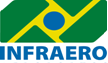 
Anuário Estatístico Operacional           2015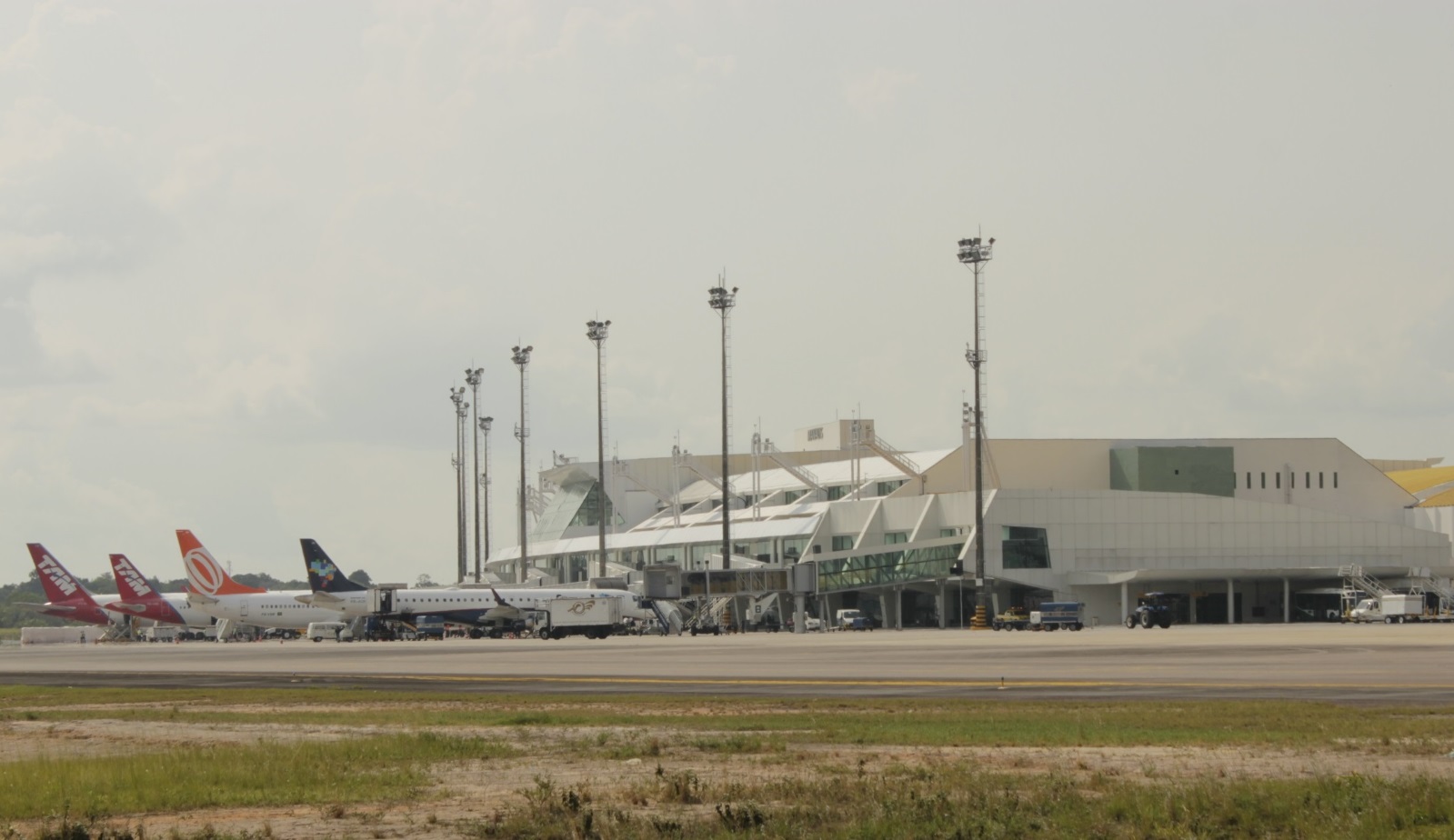 Diretoria de Planejamento e Gestão Estratégica – DG
Superintendência de Desenvolvimento Aeroportuário - DGDR
Gerência de Estudos de Capacidade e Demanda - DRCD
Brasília, abril de 2016Sumário Apresentação	3Definições	5Descrição dos resultados	7Passageiro com Necessidade Especial - PNAE	8Consolidado Infraero	11Infraero	12Ranking por Movimento de Aeronaves	13Ranking por Movimento de Passageiros	15Ranking por Movimento de Carga Aérea + Correios	17Ranking por Movimento da UCT	19Movimento nas Regiões Brasileiras	21Região Centro-Oeste	22Região Nordeste	23Região Norte	24Região Sudeste	25Região Sul	26Movimento dos Aeroportos	27AEROPORTO:   SBAR  - Aeroporto de Aracaju	28AEROPORTO: SBBE  - Aeroporto Internacional de Belém:  Val-de-Cans/Júlio Cezar Ribeiro	30AEROPORTO:  SBBG - Aeroporto Internacional de Bagé: Comandante Gustavo Kraemer	32AEROPORTO:  SBBH - Aeroporto de Belo Horizonte/Pampulha-MG: Carlos Drummond de Andrade	34AEROPORTO:   SBBI - Aeroporto de Bacacheri	36AEROPORTO: SBBV - Aeroporto Internacional de Boa Vista: Atlas Brasil Cantanhede	38AEROPORTO: SBCG - Aeroporto Internacional de Campo Grande	40AEROPORTO: SBCJ - Aeroporto de Carajás	42AEROPORTO: SBCM - Aeroporto de Criciúma/Forquilhinha	44AEROPORTO:  SBCP - Aeroporto Internacional de Campos – Bartolomeu Lisandro	46AEROPORTO:  SBCR  -Aeroporto Internacional de Corumbá	48AEROPORTO:  SBCT  - Aeroporto Internacional de Curitiba: Afonso	50AEROPORTO:  SBCY  - Aeroporto Internacional de Cuiabá: Marechal	52AEROPORTO: SBCZ - Aeroporto Internacional de Cruzeiro do Sul	54AEROPORTO: SBEG - Aeroporto Internacional de Manaus: Eduardo Gomes	56AEROPORTO:  SBFI  - Aeroporto Internacional de Foz do Iguaçu/Cataratas	58AEROPORTO:  SBFL  - Aeroporto Internacional de Florianópolis/Hercílio Luz	60AEROPORTO: SBFZ - Aeroporto Internacional de Fortaleza: Pinto	62AEROPORTO: SBGO - Aeroporto de Goiânia	63AEROPORTO:  SBHT  - Aeroporto de Altamira	66AEROPORTO: SBIL - Aeroporto de Ilhéus/Bahia: Jorge Amado	68AEROPORTO:  SBIZ  -Aeroporto de Imperatriz: Prefeito Renato Moreira	70AEROPORTO:  SBJC  -Aeroporto de Belém: Brigadeiro Protásio de Oliveira	72AEROPORTO:  SBJP  - Aeroporto Internacional de João Pessoa: Presidente Castro Pinto	74AEROPORTO:  SBJR - Aeroporto de Jacarepaguá: Roberto Marinho	76AEROPORTO:  SBJU - Aeroporto de Juazeiro do Norte: Orlando Bezerra de Menezes	78AEROPORTO:  SBJV - Aeroporto de Joinville:  Lauro Carneiro de Loyola	80AEROPORTO:  SBKG - Aeroporto de Campina Grande: Presidente João Suassuna	82AEROPORTO: SBLO - Aeroporto de Londrina: Governador José Richa	84AEROPORTO:  SBMA - Aeroporto de Marabá/Pará: João Correa da Rocha	86AEROPORTO: SBME - Aeroporto de Macaé	88AEROPORTO:  SBMK - Aeroporto de Montes Claros: Mário Ribeiro	90AEROPORTO:  SBMO - Aeroporto Internacional de Maceió:  Zumbi dos Palmares	92AEROPORTO: SBMQ - Aeroporto Internacional de Macapá: Alberto	94AEROPORTO:  SBMT - Aeroporto de São Paulo: Campo de Marte	96AEROPORTO:  SBNF - Aeroporto Internacional de Navegantes: Ministro Victor Konder	98AEROPORTO:  SBPA - Aeroporto Internacional de Porto Alegre : Salgado Filho	100AEROPORTO:  SBPB - Aeroporto Internacional de Parnaíba: Prefeito Dr. João Silva Filho	102AEROPORTO:  SBPJ - Aeroporto de Palmas: Brigadeiro Lysias Rodrigues	104AEROPORTO:  SBPK - Aeroporto Internacional de Pelotas	106AEROPORTO:  SBPL - Aeroporto Internacional de Petrolina : Senador Nilo Coelho	108AEROPORTO:  SBPP - Aeroporto Internacional de Ponta Porã	110AEROPORTO:  SBPR - Aeroporto de Belo Horizonte: Carlos Prates	112AEROPORTO:  SBPV - Aeroporto Internacional de Porto Velho: Gov. Jorge Teixeira de Oliveira	114AEROPORTO:  SBRB - Aeroporto de Rio Branco: Plácido de Castro	116AEROPORTO:  SBRF - Aeroporto Internacional de Recife/Guararapes: Gilberto Freyre	118AEROPORTO:  SBRJ - Aeroporto do Rio de Janeiro: Santos Dumont	120AEROPORTO:  SBSJ - Aeroporto Internacional de São José dos Campos: Professor Urbano Ernesto Stumpf	122AEROPORTO:  SBSL - Aeroporto Internacional de São Luís: Marechal  Cunha Machado	124AEROPORTO:  SBSN - Aeroporto Internacional de Santarém: Maestro Wilson Fonseca	126AEROPORTO:  SBSP - Aeroporto de São Paulo/Congonhas	128AEROPORTO:  SBSV - Aeroporto Internacional de Salvador: Dep. Luís Eduardo Magalhães	130AEROPORTO:  SBTE - Aeroporto de Teresina: Senador Petrônio Portella	132AEROPORTO:  SBTF - Aeroporto de Tefé	134AEROPORTO: SBTT -  Aeroporto Internacional de Tabatinga	136AEROPORTO:  SBUF - Aeroporto de Paulo Afonso	138AEROPORTO:  SBUG - Aeroporto Internacional de Uruguaiana: Rubem Berta	140AEROPORTO:  SBUL - Aeroporto de Uberlândia: Ten. Cel. Aviador César Bombonato	142AEROPORTO:  SBUR - Aeroporto de Uberaba: Mário de Almeida Franco	144AEROPORTO:  SBVT - Aeroporto Internacional de Vitória: Eurico de Aguiar Salles	146ApresentaçãoO Anuário Estatístico Operacional 2015 constitui importante acervo de dados estatísticos, que possibilita ao usuário o acesso a diversas informações dos movimentos operacionais nos 60 aeroportos administrados pela Infraero no referido ano (conforme mapa da página 4).Como novidade em relação às versões anteriores o Anuário de 2015 apresenta dados estatísticos quantitativos e qualitativos de Passageiros com Necessidade de Assistência Especial – PNAE.Cabe ressaltar que para fins estatísticos e comparativos, os dados computados de 2010 a 2014 são apenas para os 60 aeroportos administrados pela Infraero em dezembro de 2015.             A elaboração e divulgação deste Anuário têm por objetivo apresentar informações básicas que facilitem uma rápida análise de desempenho técnico-operacional por parte daqueles que desenvolvem estudos e executam atividades gerenciais na área aeroportuária. Assim, desde o ano de 2010, a regularidade da sua publicação permite o fácil acesso a séries históricas e a comparabilidade de dados para a observação das flutuações dos movimentos operacionais. Os dados apresentados são obtidos através de formulários próprios preenchidos pelas Companhias Aéreas, os chamados RPE (Relatório de Passageiros Embarcados) e enviados, por meio eletrônico ou não, a cada aeroporto da rede Infraero. Em seguida, esses dados são tratados e armazenados em um banco único na Sede. Os movimentos operacionais são divididos em: movimento de Passageiros, Aeronaves, Carga Aérea e Correios. É importante ressaltar que a carga aérea apresentada neste documento é a carga operacional, ou seja, a carga constituída nos porões das aeronaves, não devendo ser confundida com a carga comercial dos TECA’s (Terminais de Logística de Carga) da rede Infraero.Neste anuário é apresentado um gráfico com a movimentação horária de passageiros do Dia Típico do ano e um índice de ocupação diária, o EPH. Dessa forma, o leitor pode ter uma ideia das características de ocupação operacional ao longo do dia de cada aeroporto. Além disso, como nos anuários anteriores, na apresentação dos movimentos operacionais dos aeroportos, é   disponibilizado um gráfico com a movimentação horária de passageiros no dia da hora-pico de projeto.Por fim, destaca-se que, como os dados da Infraero referentes aos movimentos operacionais são oriundos de fornecimento pelas Companhias Aéreas, o grau de confiabilidade dos mesmos pode estar sendo prejudicado face a  publicação da Resolução nº 8, de 13 de março de 2007, da ANAC, em vigor, que revoga, entre outras ações, a obrigatoriedade do envio pelas Empresas Aéreas do RPE aos aeroportos,  que era estabelecida pela Portaria 602-GC5, de 22 de setembro de 2000, do Departamento de Aviação Civil, em seu artigo 7º. A Gerência de Estudos de Capacidade e Demanda agradece a todas as áreas que colaboraram para a elaboração deste trabalho.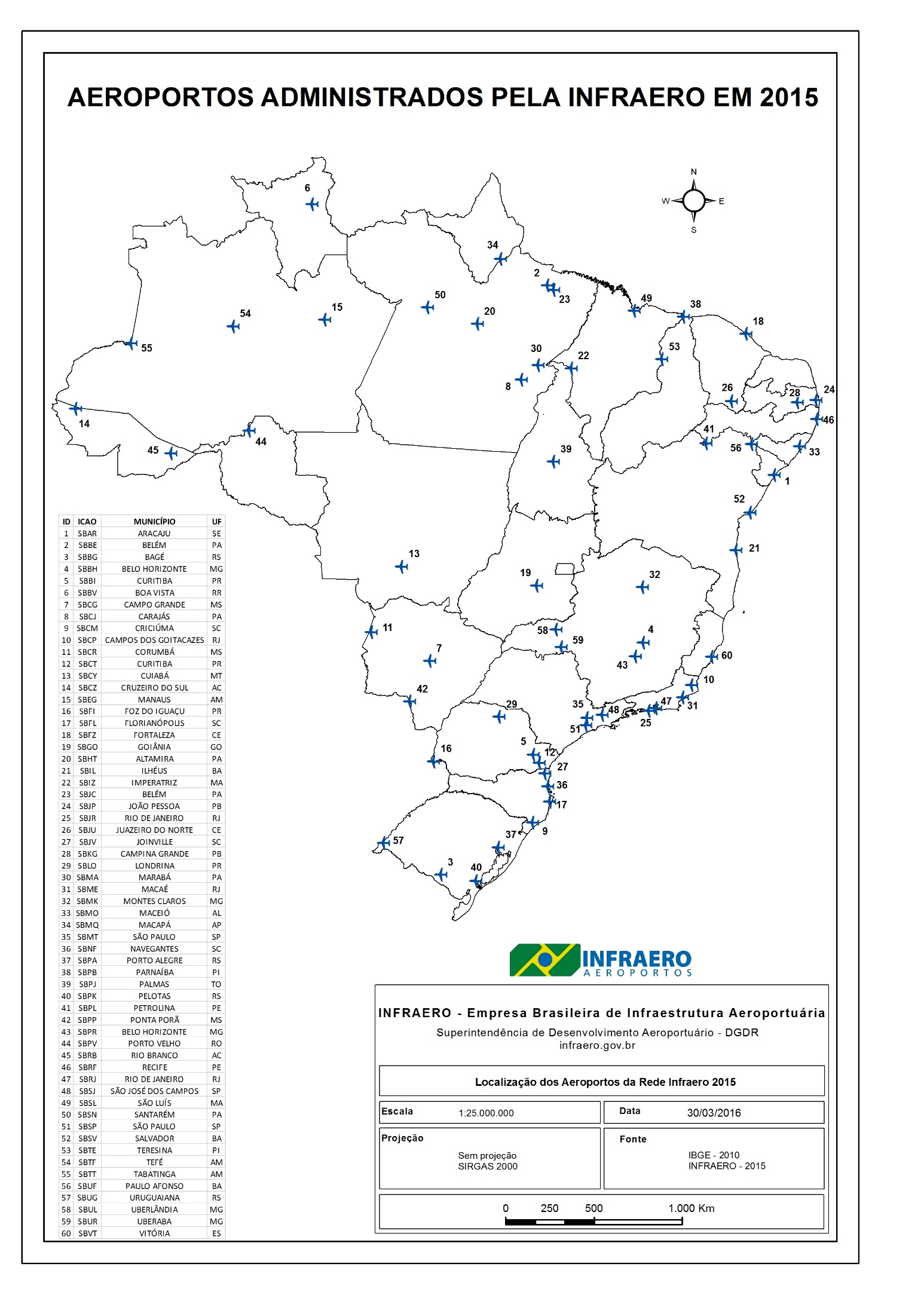 DefiniçõesPara melhor entendimento do Anuário Estatístico Operacional 2015, faz-se necessária a compreensão de alguns termos:- Transporte Regular: voo efetuado com existência de HOTRAN assim definido pela ANAC. - Transporte Não Regular: voo comercial efetuado sem a existência de HOTRAN. - Carga Aérea: é a carga operacional, a carga constituída nos porões das aeronaves, não devendo ser confundida com a carga comercial dos TECA’s da rede Infraero.- Correios: mala postal.- Movimento de Aeronaves: soma dos pousos mais decolagens por tipo de tráfego; não estão computados os movimentos de aeronaves militares.- Movimento de Passageiros: soma do quantitativo de passageiros embarcados mais desembarcados, ou seja, a soma dos passageiros de origem, destino e conexões.- Hora-Pico de Projeto do Movimento de Passageiros: A definição da hora-pico de passageiros é fundamental para dimensionamento dos setores do terminal, dos componentes de acessibilidade, bem como da infraestrutura básica. Não é recomendado utilizar como hora-pico a hora de maior demanda do ano (absoluta) para o dimensionamento, pois resultaria em investimentos dificilmente justificáveis economicamente. Para fins de dimensionamento dos componentes dos terminais de passageiros, adotamos como referência para identificação do nível de demanda estável a dissertação de mestrado Forecasting Passenger Peak Hour – A Stability Analysis in Brazilian Airports (WANG, P.T., 1995). Com base nesta publicação, as demandas horárias registradas ao longo de um ano, de um determinado aeroporto, são descritas em percentuais do movimento anual, em ordem decrescente. Esses percentuais são somados, até que se obtenha uma participação acumulada de 3,5% do movimento anual, adotando-se, então, para fins de planejamento, a demanda horária correspondente ao registro em que se atingiu a acumulação de 3,5% do movimento anual. Essa é a definição de hora pico de projeto deste Anuário e que está sendo utilizada pela INFRAERO.- UCT (Unidade de Carga de Trabalho): também conhecida como Work Load Unit (WLU). A UCT é uma forma de se comparar e de se ranquear aeroportos com características diferentes, ou seja, comparar aeroportos, por exemplo, tipicamente de passageiros com aeroportos tipicamente de carga. Uma UCT equivale a um passageiro ou  de carga de porão (carga aérea e correios).- Dia típico: é o conjunto formado pelos valores medianos anuais dos movimentos horários de passageiros de cada uma das 24 horas do dia. Em um conjunto de dados ordenados, a mediana é o percentil de ordem 50, ou seja, é uma medida que separa a metade inferior do vetor ordenado de sua metade superior. Em amostras de tamanho n, se n for ímpar, a mediana será o elemento central (n+1)/2. Se n for par, a mediana será o resultado da média simples entre os elementos n/2 e n/2+1. Assim, em um ano convencional (365 dias), após a ordenação dos movimentos de passageiros, a mediana de cada hora será o 183º movimento. Já em um ano bissexto (366 dias), a mediana de cada hora será a média entre o 183º e o 184º movimentos. A ideia de tomar tal medida de tendência central para sumarizar o comportamento de cada uma das 24 horas é conseguir obter um perfil de movimento horário ao longo do dia que melhor representaria o aeroporto naquele ano. Atenção: Não se deve confundir o dia representativo com o dia da hora-pico de projeto. Enquanto o primeiro é construído pelos movimentos medianos, como explicado acima, o último corresponde à mera reprodução de um dia observado no ano de 2014, o dia em que foi registrada a hora-pico de projeto. 	- EPH – Hora-Pico Equivalente: Sendo calculado com base no conjunto do Dia Típico formado pelos valores de movimentos horários medianos do ano, o EPH é o maior valor entre todas as 24 horas deste Dia Típico. O número de EPHs (horas-picos equivalentes) de um aeroporto corresponde à razão do somatório dos movimentos horários do Dia Típico pelo maior valor de movimento horário deste dia. Em relação a uma das interpretações deste índice, para o Aeroporto de Vitória (SBVT), por exemplo, o valor obtido de 11,79 EPHs é interpretado da seguinte forma: o movimento diário é equivalente a 11,79 vezes o valor de uma hora-pico, ou seja, equivale a uma ocupação total em 11,79 horas-pico num dia, estando totalmente ocioso nas 12,21 horas restantes. Descrição dos resultadosAnalisando os dados de movimento operacional de toda a rede Infraero, apresentados nas tabelas da página 12, observa-se que, em comparação a 2014, os movimentos em 2015 de aeronaves caíram 8,08% e os movimentos de passageiros caíram 0,40%. Conforme os rankings apresentados a partir da página 13, cabe ressaltar que apenas 10 aeroportos administrados pela Infraero movimentam aproximadamente 50% do total do movimento de aeronaves, e que apenas 6 aeroportos movimentam mais da metade de todo o movimento de passageiros no ano de 2015. Sendo o Aeroporto de Congonhas (SBSP) apresentou o maior movimento de passageiros, aeronaves e UCT. Na movimentação de Carga Aérea e Correios, o Aeroporto Internacional Eduardo Gomes – Manaus (SBEG) ficou em primeiro lugar com um movimento total de 121.300 toneladas, o que equivale a 23,90% de todo o movimento da rede Infraero.Os aeroportos que apresentaram maior crescimento percentual no movimento de passageiros, no ano de 2015 em relação ao ano de 2014, foram: Aeroporto Internacional de Uruguaiana - SBUG (891,69%), Aeroporto de Carajás - SBCJ (39,42%), Aeroporto de Altamira - SBHT (33,04%), Aeroporto de Jacarepaguá - SBJR (16,90%) e Aeroporto Internacional de Campos - SBCP (13,45%). Em termos de valores absolutos, do movimento de passageiros, cabe destacar os aeroportos de Congonhas - SBSP, Santos Dumont - SBRJ, Salvador - SBSV, Porto Alegre – SBPA e Curitiba – SBCT, que representaram 47,67% do movimento total da rede Infraero e tiveram taxa de variação no ano de 2015 em relação ao ano de 2014 de 6,31%, -3,09%, -1,14%, -1,09% e -1,91%, respectivamente.Os aeroportos que apresentaram maior crescimento percentual no movimento de aeronaves, no ano de 2015 em relação ao ano de 2014, foram: Aeroporto Internacional de Boa Vista - SBBV (36,66%), Aeroporto Internacional de Uruguaiana – SBUG (12,37%), Aeroporto Internacional de João Pessoa - SBJP (10,10%), Aeroporto de Juazeiro do Norte - SBJU (8,94%) e Aeroporto Internacional de Foz do Iguaçu - SBFI (6,24%). Em termos de valores absolutos, do movimento de aeronaves, cabe destacar os aeroportos de Congonhas - SBSP, Santos Dumont - SBRJ, Salvador – SBSV, Campo de Marte – SBMT e Porto Alegre – SBPA, que representaram 33,72% do movimento total da rede Infraero e tiveram taxa de variação no ano de 2015 em relação ao ano de 2014 de 4,10%, -4,18%, -9,43%, -20,16% e -5,04%, respectivamente.Em relação aos movimentos operacionais por região geográfica, observando-se os dados das tabelas apresentadas nas páginas 22 a 26, quanto ao movimento de Aeronaves, todas as regiões apresentaram queda no seu movimento em relação ao ano anterior. Em relação ao movimentos de passageiros tivemos crescimentos positivos em apenas nas regiões Sudeste e Sul. Quanto às representações gráficas do Dia Típico e do Dia da Hora-Pico de Passageiros, observa-se que ambos  movimentos horários têm, em geral, um comportamento semelhante, acompanhando as mesmas tendências de picos e vales, principalmente para os aeroportos de maior porte e com tráfego majoritariamente regular. Passageiro com Necessidade Especial - PNAEPara melhor entendimento sobre a estatística do Passageiros com Necessidade Especial – PNAE, cabe esclarecer que a responsabilidade do Operador Aeroportuário descrita na Resolução da Anac nº 280/2013, restringe-se ao provimento de infraestrutura e serviço de ascenso e descenso para a realização do embarque e desembarque do referido passageiro.No que tange à disponibilização de informações e estatísticas, a Resolução prevê, nos Artigos 37 e 38, que:“Compete ao Operador Aéreo e Operador Aeroportuário, realizar e manter, por dois anos, os registros de atendimento a PNAE, para acompanhamento e controle estatístico, devendo ser cadastradas as seguintes informações (...)” Art. 37 (Não há grifo no original); e “ os operadores (aéreo e aeroportuário) devem realizar e manter, por dois anos, o registro sobre troca de informações entre os operadores e o PNAE, incluindo momentos de recebimento de transmissão de cada informação”. Art. 38Importante destacar que o Art. 21, determina que o “Operador Aéreo deve apresentar ao Operador Aeroportuário, tempestivamente, as informações necessárias para o atendimento ao PNAE no aeroporto, em particular para fins de alocação em ponte de embarque para as aeronaves que estejam transportando PNAE que dependa das assistências previstas no caput do Artigo 20”, a saber: STCR, WCHS, WCHC.Dessa forma com vistas ao atendimento do previsto na regulação, a Infraero implantou, em 2014, o Sistema de Solicitação de Atendimentos – SSAT, um módulo do Sistema Integrado de Soluções Operacionais – SISO, para realização dos registros locais por parte do operador aéreo, de modo que Infraero receba informações de embarque e desembarque para fins de alocação em ponte, disponibilização de equipamento de ascenso e descenso e registro. Porém, o operador aéreo registra no sistema as informações referentes às assistências concernentes à atividade do operador aeroportuário, uma vez que não há compulsoriedade de envio à Infraero, das informações sobre assistências das quais são inteiramente responsáveis e sobre as quais não há interferência do operador aeroportuário.Classificação e Codificação de Passageiros que Necessitam de Assistência Especial (Anexo I à Resolução Nº 280, de 11 de julho de 2013). •	MEDA - Caso médico. Poderá ser exigida autorização e/ou acompanhamento médico. Não é aplicável a passageiros que somente necessitem de assistência especial no aeroporto e durante as operações de embarque e desembarque. Aplica-se, preferencialmente, aos seguintes passageiros: acidentados, engessados, pessoas que necessitam de oxigênio durante o voo, recém-nascidos em incubadora, etc. •	STCR - Passageiros transportados em maca. •	WCHR - Cadeira de rodas – R para rampa. O passageiro pode subir e descer escadas e caminhar de e para seu assento, mas necessita de cadeira de rodas para se movimentar em distâncias maiores (por meio da rampa, da ponte de embarque, etc.). •	WCHS - Cadeiras de rodas – S para degraus (steps). O passageiro não pode subir ou descer escadas, mas pode caminhar de e para seu assento, mas necessita de cadeira de rodas para se movimentar em distâncias maiores (por meio da rampa, ponte de embarque, etc.). Necessita de equipamento adequado para proceder ao embarque ou desembarque quando a aeronave estiver estacionada na rampa. •	WCHC - Cadeira de rodas – C para assento de cabine. O passageiro que não consegue locomover-se. Necessita de cadeira de rodas para se movimentar até a aeronave e de e para seu assento e de equipamento adequado para proceder ao embarque e desembarque quando a aeronave estiver estacionada na rampa. •	MAAS - (meet and assist) – casos especiais. Passageiros que requerem atenção especial individual durante as operações de embarque e desembarque que normalmente não é dispensada a outros passageiros. São os seguintes: gestantes, idosos, convalescentes, etc. •	BLND - Passageiro com deficiência visual (especificar se acompanhado de cão treinado para seu auxilio). •	DEAF - Passageiro com deficiência auditiva (especificar se acompanhado de cão treinado para seu auxilio). •	INF - Criança de colo. •	OXYG - Oxigênio para passageiros viajando, tanto sentado como em maca, que necessitam de oxigênio durante o voo. •	WCBD - Cadeira de rodas movida à bateria seca. •	WCBW - Cadeira de rodas movida à bateria molhada.Consolidado
Infraero_____________________________________________________________________________________________
Infraero___________________________________________________________________________________________________________________________________________________________________________________________
* Continuação do Ranking  por Movimento de Passageiros*
__________________________________________________________________________________________________________________________________________________________________________________________
 Ranking por Movimento de Carga Aérea + Correios________________________________________________________________________________________________________________________________________________________________________________________
 * Continuação do Ranking  por Movimento de Carga Aérea + Correios*
__________________________________________________________________________________________________________________________________________________________________________________________
 Ranking por Movimento da UCT__________________________________________________________________________________________________________________________________________________________________________________________
* Continuação do Ranking  por Movimento da UCT*
_____________________________________________________________________________________________Movimento nas
Regiões Brasileiras_____________________________________________________________________________________________
Região Centro-Oeste_____________________________________________________________________________________________

Aeroportos Vinculados:  SBCG, SBCR, SBCY, SBGO e SBPP._______________________________________________________________________________________________
Região Nordeste______________________________________________________________________________________________Aeroportos Vinculados: SBAR, SBFZ, SBIL, SBIZ, SBJP, SBJU, SBKG, SBMO, SBPB, SBPL, SBRF, SBSL, SBSV, SBTE e SBUF._______________________________________________________________________________________________
Região Norte_______________________________________________________________________________________________
Aeroportos Vinculados:  SBBE, SBBV, SBCJ, SBCZ, SBEG, SBHT, SBJC, SBMA, SBMQ, SBPJ, SBPV, SBRB, SBSN, SBTF e SBTT._______________________________________________________________________________________________
Região Sudeste______________________________________________________________________________________________


Aeroportos Vinculados:  SBBH, SBCP, SBJR, SBME, SBMK, SBMT, SBPR, SBRJ, SBSJ, SBSP, SBUL, SBUR e SBVT._______________________________________________________________________________________________
Região Sul_______________________________________________________________________________________________Aeroportos Vinculados:  SBBG, SBBI, SBCM, SBCT, SBFI, SBFL, SBJV, SBLO, SBNF, SBPA, SBPK e SBUG.Movimento dos AeroportosAEROPORTO:   SBAR  - Aeroporto de Aracaju_____________________________________________________________________________________________
ICAO:   SBAR                            REGIÃO: Nordeste                            MUNICIPIO: Aracajú                                  UF: SE
___________________________________________________________________________________________________________________________________________________________________________________________
* Continuação do Movimento do Aeroporto de Aracajú *
_____________________________________________________________________________________________8,56 EPHs ( EPH = 358)AEROPORTO: SBBE  - Aeroporto Internacional de Belém:  Val-de-Cans/Júlio Cezar Ribeiro_____________________________________________________________________________________________
 ICAO:   SBBE                            REGIÃO:Norte                            MUNICIPIO:     Belém                                  UF: PA
__________________________________________________________________________________________________________________________________________________________________________________________
* Continuação do Movimento do Aeroporto Internacional de Belém*
_____________________________________________________________________________________________ 13,54 EPHs ( EPH = 750)AEROPORTO:  SBBG - Aeroporto Internacional de Bagé: Comandante Gustavo Kraemer   ____________________________________________________________________________________________
 ICAO:   SBBG                            REGIÃO:Sul                              MUNICIPIO:     Bagé                                  UF: RS
___________________________________________________________________________________________________________________________________________________________________________________________
* Continuação do Movimento do Aeroporto Internacional de Bagé*
_____________________________________________________________________________________________Como todas as medianas foram nulas, apresentamos, alternativamente, os movimentos horários médios:2,00 EPHs (EPH = 1)  AEROPORTO:  SBBH - Aeroporto de Belo Horizonte/Pampulha-MG: Carlos Drummond de Andrade______________________________________________________________________________________________
  ICAO:   SBBH                            REGIÃO:Sudeste                            MUNICIPIO:  Belo  Horizonte                 UF: MG
___________________________________________________________________________________________________________________________________________________________________________________________
* Continuação do Movimento do Aeroporto de Belo Horizonte*
_____________________________________________________________________________________________7,04 EPHs (EPH = 220,00)AEROPORTO:   SBBI - Aeroporto de Bacacheri______________________________________________________________________________________________
  ICAO:   SBBI                           REGIÃO:Sul                              MUNICIPIO:    Curitiba                        UF: PR
___________________________________________________________________________________________________________________________________________________________________________________________
* Continuação do Movimento do Aeroporto de Bacacheri*
_____________________________________________________________________________________________Devido a inconsistências nos movimentos horários no banco de dados do aeroporto de Bacacheri, não foi possível realizar os estudos dos movimentos de passageiros na hora pico.AEROPORTO: SBBV - Aeroporto Internacional de Boa Vista: Atlas Brasil Cantanhede  ______________________________________________________________________________________________
 ICAO:   SBBV                    REGIÃO:   Norte                     MUNICIPIO: Boa Vista                       UF: RR
___________________________________________________________________________________________________________________________________________________________________________________________
* Continuação do Movimento do Aeroporto Internacional de Boa Vista*
_____________________________________________________________________________________________3,37 EPHs (EPH = 250,00)AEROPORTO: SBCG - Aeroporto Internacional de Campo Grande_______________________________________________________________________________________________
  ICAO:   SBCG                 REGIÃO:   Centro-Oeste                    MUNICIPIO:   Campo Grande                              UF:MS
____________________________________________________________________________________________________________________________________________________________________________________________
* Continuação do Movimento do Aeroporto Internacional de Campo Grande*
_____________________________________________________________________________________________9,11 EPHs (EPH = 454,00)AEROPORTO: SBCJ - Aeroporto de Carajás_______________________________________________________________________________________________
 ICAO:   SBCJ                 REGIÃO:   Norte                    MUNICIPIO:   Parauapebas                    UF:PA
____________________________________________________________________________________________________________________________________________________________________________________________
* Continuação do Movimento do Aeroporto  de Carajás*
_____________________________________________________________________________________________3,26 EPHs (EPH = 233,00)AEROPORTO: SBCM - Aeroporto de Criciúma/Forquilhinha_______________________________________________________________________________________________
 ICAO:   SBCM                 REGIÃO:   Sul                    MUNICIPIO:  Forquilhinha                 UF: SC
____________________________________________________________________________________________________________________________________________________________________________________________
* Continuação do Movimento do Aeroporto de Criciúma*
_____________________________________________________________________________________________2,97 EPHs (EPH = 63,00)AEROPORTO:  SBCP - Aeroporto Internacional de Campos – Bartolomeu Lisandro   _______________________________________________________________________________________________
  ICAO:   SBCP                 REGIÃO:   Sudeste                    MUNICIPIO:  Campos dos Goytacazes                UF: RJ
____________________________________________________________________________________________________________________________________________________________________________________________
* Continuação do Movimento do Aeroporto Internacional de Campos*
_____________________________________________________________________________________________6,39 EPHs (EPH = 79,00)AEROPORTO:  SBCR  -Aeroporto Internacional de Corumbá   ______________________________________________________________________________________________
  ICAO:   SBCR                 REGIÃO:   Centro-Oeste                    MUNICIPIO:  Corumbá	                UF: MS
____________________________________________________________________________________________________________________________________________________________________________________________
* Continuação do Movimento do Aeroporto Internacional de Corumbá*
_____________________________________________________________________________________________1,00 EPHs (EPH = 58,00)AEROPORTO:  SBCT  - Aeroporto Internacional de Curitiba: Afonso______________________________________________________________________________________________
 ICAO:   SBCT                 REGIÃO:   Sul                    MUNICIPIO:  Curitiba	                UF: PR
____________________________________________________________________________________________________________________________________________________________________________________________
* Continuação do Movimento do Aeroporto Internacional de Curitiba*
_____________________________________________________________________________________________13,23 EPHs (EPH = 1.518)AEROPORTO:  SBCY  - Aeroporto Internacional de Cuiabá: Marechal______________________________________________________________________________________________
 ICAO:   SBCY                 REGIÃO:   Centro-Oeste                    MUNICIPIO:  Várzea Grande	                UF:  MT
____________________________________________________________________________________________________________________________________________________________________________________________
* Continuação do Movimento do Aeroporto Internacional de Cuiabá*
_____________________________________________________________________________________________10,67 EPHs (EPH = 859,00)AEROPORTO: SBCZ - Aeroporto Internacional de Cruzeiro do Sul_______________________________________________________________________________________________
  ICAO:   SBCZ                 REGIÃO:   Norte                    MUNICIPIO:  Cruzeiro do Sul	                UF:  AC
____________________________________________________________________________________________________________________________________________________________________________________________
* Continuação do Movimento do Aeroporto Internacional de Cruzeiro do Sul*
_____________________________________________________________________________________________4,38 EPHs (EPH = 8,00)AEROPORTO: SBEG - Aeroporto Internacional de Manaus: Eduardo Gomes_______________________________________________________________________________________________
 ICAO:   SBEG                 REGIÃO:   Norte                    MUNICIPIO:  Manaus	                UF:  AM
____________________________________________________________________________________________________________________________________________________________________________________________
* Continuação do Movimento do Aeroporto Internacional de Manaus*
_____________________________________________________________________________________________9,88 EPHs (EPH = 844,00)AEROPORTO:  SBFI  - Aeroporto Internacional de Foz do Iguaçu/Cataratas______________________________________________________________________________________________            
 ICAO:   SBFI                 REGIÃO:   Sul                    MUNICIPIO:  Foz do Iguaçu	                UF:  PR
____________________________________________________________________________________________________________________________________________________________________________________________
* Continuação do Movimento do Aeroporto Internacional de Foz do Iguaçu*
_____________________________________________________________________________________________7,79 EPHs (EPH = 686,00)AEROPORTO:  SBFL  - Aeroporto Internacional de Florianópolis/Hercílio Luz_______________________________________________________________________________________________                                                                                                                                 
 ICAO:   SBFL                 REGIÃO:   Sul                     MUNICIPIO:  Florianópolis	                UF:  SC
____________________________________________________________________________________________________________________________________________________________________________________________
* Continuação do Movimento do Aeroporto Internacional de Florianópolis*
_____________________________________________________________________________________________11,18 EPHs (EPH = 887,00)AEROPORTO: SBFZ - Aeroporto Internacional de Fortaleza: Pinto______________________________________________________________________________________________ ICAO:   SBFZ                 REGIÃO:  Nordeste                    MUNICIPIO:  Fortaleza	                UF:  CE
____________________________________________________________________________________________________________________________________________________________________________________________
* Continuação do Movimento do Aeroporto Internacional de Fortaleza*
_____________________________________________________________________________________________14,87 EPHs (EPH = 1.134,00)AEROPORTO: SBGO - Aeroporto de Goiânia_______________________________________________________________________________________________
 ICAO:   SBGO                REGIÃO:   Centro-Oeste                   MUNICIPIO:  Goiânia	                UF:  GO
____________________________________________________________________________________________________________________________________________________________________________________________
* Continuação do Movimento do Aeroporto de Goiânia*
_____________________________________________________________________________________________12,71 EPHs (EPH = 717,00)AEROPORTO:  SBHT  - Aeroporto de Altamira______________________________________________________________________________________________
 ICAO:   SBHT                REGIÃO:   Norte                  MUNICIPIO:  Altamira	                UF:  PA
____________________________________________________________________________________________________________________________________________________________________________________________
* Continuação do Movimento do Aeroporto de Altamira*
_____________________________________________________________________________________________4,67 EPHs (EPH = 133,00)AEROPORTO: SBIL - Aeroporto de Ilhéus/Bahia: Jorge Amado_______________________________________________________________________________________________
  ICAO:   SBIL                REGIÃO:   Nordeste                 MUNICIPIO:  Ilhéus	                UF:  BA
____________________________________________________________________________________________________________________________________________________________________________________________
* Continuação do Movimento do Aeroporto de Ilhéus*
_____________________________________________________________________________________________4,73 EPHs (EPH = 303,00)AEROPORTO:  SBIZ  -Aeroporto de Imperatriz: Prefeito Renato Moreira_______________________________________________________________________________________________
  ICAO:   SBIZ                REGIÃO:   Nordeste                MUNICIPIO:  Imperatriz	                UF:  MA
____________________________________________________________________________________________________________________________________________________________________________________________
* Continuação do Movimento do Aeroporto de Imperatriz*
_____________________________________________________________________________________________4,45 EPHs (EPH =146,00)AEROPORTO:  SBJC  -Aeroporto de Belém: Brigadeiro Protásio de Oliveira_______________________________________________________________________________________________
 ICAO:   SBJC                REGIÃO:   Norte                MUNICIPIO:  Belém	                UF:  PA
____________________________________________________________________________________________________________________________________________________________________________________________
* Continuação do Movimento do Aeroporto de Belém*
_____________________________________________________________________________________________5,67 EPHs (EPH =6,00)AEROPORTO:  SBJP  - Aeroporto Internacional de João Pessoa: Presidente Castro Pinto_______________________________________________________________________________________________    
 ICAO:   SBJP                REGIÃO:   Nordeste                MUNICIPIO:  João Pessoa	                UF:  PB
____________________________________________________________________________________________________________________________________________________________________________________________
* Continuação do Movimento do Aeroporto Internacional de João Pessoa*
_____________________________________________________________________________________________6,06 EPHs (EPH =617,00)AEROPORTO:  SBJR - Aeroporto de Jacarepaguá: Roberto Marinho______________________________________________________________________________________________
 ICAO:   SBJR                REGIÃO:   Sudeste                MUNICIPIO:  Rio de Janeiro	                UF:  RJ
____________________________________________________________________________________________________________________________________________________________________________________________
* Continuação do Movimento do Aeroporto de Jacarepaguá*
_____________________________________________________________________________________________7,88 EPHs (EPH = 66,00)AEROPORTO:  SBJU - Aeroporto de Juazeiro do Norte: Orlando Bezerra de Menezes_______________________________________________________________________________________________
  ICAO:   SBJU                REGIÃO:   Nordeste                   MUNICIPIO:  Juazeiro do Norte	                UF:  CE
____________________________________________________________________________________________________________________________________________________________________________________________
* Continuação do Movimento do Aeroporto de Juazeiro do Norte*
_____________________________________________________________________________________________5,74 EPHs (EPH = 172,00)AEROPORTO:  SBJV - Aeroporto de Joinville:  Lauro Carneiro de Loyola_______________________________________________________________________________________________
  ICAO:   SBJV                REGIÃO:   Sul                  MUNICIPIO:  Joinville	                UF:  SC
____________________________________________________________________________________________________________________________________________________________________________________________
* Continuação do Movimento do Aeroporto de Joinville*
_____________________________________________________________________________________________5,04 EPHs (EPH = 267,00)AEROPORTO:  SBKG - Aeroporto de Campina Grande: Presidente João Suassuna_______________________________________________________________________________________________
  ICAO:   SBKG                REGIÃO:   Nordeste                 MUNICIPIO:  Campina Grande	                UF:  PB
____________________________________________________________________________________________________________________________________________________________________________________________
* Continuação do Movimento do Aeroporto de Campina Grande*
_____________________________________________________________________________________________1,70 EPHs (EPH = 77,00)AEROPORTO: SBLO - Aeroporto de Londrina: Governador José Richa_______________________________________________________________________________________________
  ICAO:   SBLO                REGIÃO:   Sul                     MUNICIPIO:  Londrina	                UF:  PR
____________________________________________________________________________________________________________________________________________________________________________________________
* Continuação do Movimento do Aeroporto de Londrina*
_____________________________________________________________________________________________8,77 EPHs (EPH = 300,00)AEROPORTO:  SBMA - Aeroporto de Marabá/Pará: João Correa da Rocha_______________________________________________________________________________________________
  ICAO:   SBMA                REGIÃO:   Norte                     MUNICIPIO:  Marabá	                UF:  PA
____________________________________________________________________________________________________________________________________________________________________________________________
* Continuação do Movimento do Aeroporto de Marabá*
_____________________________________________________________________________________________5,32 EPHs (EPH = 151,00)AEROPORTO: SBME - Aeroporto de Macaé_______________________________________________________________________________________________
 ICAO:   SBME                REGIÃO:   Sudeste                     MUNICIPIO:  Macaé	                UF:  RJ
____________________________________________________________________________________________________________________________________________________________________________________________
* Continuação do Movimento do Aeroporto de Macaé*
_____________________________________________________________________________________________7,32 EPHs (EPH = 151,00)AEROPORTO:  SBMK - Aeroporto de Montes Claros: Mário Ribeiro______________________________________________________________________________________________
 ICAO:   SBMK                REGIÃO:   Sudeste                    MUNICIPIO:  Montes Claros	                UF:  MG
____________________________________________________________________________________________________________________________________________________________________________________________
* Continuação do Movimento do Aeroporto de Montes Claros*
_____________________________________________________________________________________________5,43 EPHs (EPH = 131,00)AEROPORTO:  SBMO - Aeroporto Internacional de Maceió:  Zumbi dos Palmares______________________________________________________________________________________________
 ICAO:   SBMO                REGIÃO:   Nordeste                    MUNICIPIO:  Maceió	                UF:  AL
____________________________________________________________________________________________________________________________________________________________________________________________
* Continuação do Movimento do Aeroporto Internacional de Maceió*
_____________________________________________________________________________________________7,75 EPHs (EPH = 575,00)AEROPORTO: SBMQ - Aeroporto Internacional de Macapá: Alberto______________________________________________________________________________________________
 ICAO:   SBMQ                REGIÃO:   Norte                    MUNICIPIO:  Macapá	                UF:  AP
____________________________________________________________________________________________________________________________________________________________________________________________
* Continuação do Movimento do Aeroporto Internacional de Macapá*
_____________________________________________________________________________________________6,18 EPHs (EPH = 243,00)AEROPORTO:  SBMT - Aeroporto de São Paulo: Campo de Marte_______________________________________________________________________________________________
ICAO:   SBMT                REGIÃO:   Sudeste                    MUNICIPIO:  São Paulo	                UF:  SP
____________________________________________________________________________________________________________________________________________________________________________________________
* Continuação do Movimento do Aeroporto de São Paulo*
_____________________________________________________________________________________________9,68 EPHs (EPH = 41,00)AEROPORTO:  SBNF - Aeroporto Internacional de Navegantes: Ministro Victor Konder______________________________________________________________________________________________
 ICAO:   SBNF                REGIÃO:   Sul                    MUNICIPIO:  Navegantes	                UF:  SC
____________________________________________________________________________________________________________________________________________________________________________________________
* Continuação do Movimento do Aeroporto Internacional de Navegantes*
_____________________________________________________________________________________________9,87 EPHs (EPH = 399,00)AEROPORTO:  SBPA - Aeroporto Internacional de Porto Alegre : Salgado Filho_______________________________________________________________________________________________
  ICAO:   SBPA                REGIÃO:   Sul                    MUNICIPIO:  Porto Alegre	                UF:  RS
____________________________________________________________________________________________________________________________________________________________________________________________
* Continuação do Movimento do Aeroporto Internacional de Porto Alegre*
_____________________________________________________________________________________________14,46 EPHs (EPH = 1.602,00)AEROPORTO:  SBPB - Aeroporto Internacional de Parnaíba: Prefeito Dr. João Silva Filho______________________________________________________________________________________________
 ICAO:   SBPB                REGIÃO:   Nordeste                    MUNICIPIO:  Parnaíba	                UF:  PI
____________________________________________________________________________________________________________________________________________________________________________________________
* Continuação do Movimento do Aeroporto Internacional de Parnaíba*
_____________________________________________________________________________________________3,58 EPHs (EPH = 12,00)  AEROPORTO:  SBPJ - Aeroporto de Palmas: Brigadeiro Lysias Rodrigues______________________________________________________________________________________________
  ICAO:   SBPJ                REGIÃO:   Norte                   MUNICIPIO:  Palmas	                UF:  TO
____________________________________________________________________________________________________________________________________________________________________________________________
* Continuação do Movimento do Aeroporto de Palmas*
_____________________________________________________________________________________________6,88 EPHs (EPH = 203,00)AEROPORTO:  SBPK - Aeroporto Internacional de Pelotas______________________________________________________________________________________________
 ICAO:   SBPK                REGIÃO:   Sul                   MUNICIPIO:  Pelotas	                UF:  RS
____________________________________________________________________________________________________________________________________________________________________________________________
* Continuação do Movimento do Aeroporto Internacional de Pelotas*
_____________________________________________________________________________________________1,80 EPHs (EPH = 46,00)AEROPORTO:  SBPL - Aeroporto Internacional de Petrolina : Senador Nilo Coelho______________________________________________________________________________________________
  ICAO:   SBPL                REGIÃO:   Nordeste                   MUNICIPIO:  Petrolina	                UF:  PE
____________________________________________________________________________________________________________________________________________________________________________________________
* Continuação do Movimento do Aeroporto Internacional de Petrolina*
_____________________________________________________________________________________________6,98 EPHs (EPH = 149,00)AEROPORTO:  SBPP - Aeroporto Internacional de Ponta Porã______________________________________________________________________________________________
 ICAO:   SBPP                REGIÃO:   Centro-Oeste                  MUNICIPIO:  Ponta Porã	                UF:  MS
____________________________________________________________________________________________________________________________________________________________________________________________
* Continuação do Movimento do Aeroporto Internacional de Ponta Porã*
_____________________________________________________________________________________________Como todas as medianas foram nulas, apresentamos, alternativamente, os movimentos horários médios:10,00 EPHs (EPH = 1,00)  AEROPORTO:  SBPR - Aeroporto de Belo Horizonte: Carlos Prates_______________________________________________________________________________________________
  ICAO:   SBPR                REGIÃO:   Sudeste                  MUNICIPIO:  Belo Horizonte	                UF:  MG
____________________________________________________________________________________________________________________________________________________________________________________________
* Continuação do Movimento do Aeroporto de Belo Horizonte*
_____________________________________________________________________________________________8,71 EPHs (EPH = 7,00)AEROPORTO:  SBPV - Aeroporto Internacional de Porto Velho: Gov. Jorge Teixeira de Oliveira______________________________________________________________________________________________
 ICAO:   SBPV                REGIÃO:   Norte                  MUNICIPIO:  Porto Velho	                UF:  RO
____________________________________________________________________________________________________________________________________________________________________________________________
* Continuação do Movimento do Aeroporto Internacional de Porto Velho*
_____________________________________________________________________________________________4,93 EPHs (EPH = 451,00)AEROPORTO:  SBRB - Aeroporto de Rio Branco: Plácido de Castro______________________________________________________________________________________________
 ICAO:   SBRB               REGIÃO:   Norte                  MUNICIPIO:  Rio Branco	                UF:  AC
____________________________________________________________________________________________________________________________________________________________________________________________
* Continuação do Movimento do Aeroporto de Rio Branco*
_____________________________________________________________________________________________3,05 EPHs (EPH = 210,00)AEROPORTO:  SBRF - Aeroporto Internacional de Recife/Guararapes: Gilberto Freyre______________________________________________________________________________________________
  ICAO:   SBRF               REGIÃO:   Nordeste                  MUNICIPIO:  Recife	                UF:  PE
____________________________________________________________________________________________________________________________________________________________________________________________
* Continuação do Movimento do Aeroporto Internacional de Recife*
_____________________________________________________________________________________________15,37 EPHs (EPH = 1.176,00)AEROPORTO:  SBRJ - Aeroporto do Rio de Janeiro: Santos Dumont_______________________________________________________________________________________________
  ICAO:   SBRJ               REGIÃO:   Sudeste                  MUNICIPIO:  Rio de Janeiro	                UF:  RJ
____________________________________________________________________________________________________________________________________________________________________________________________
* Continuação do Movimento do Aeroporto do Rio de Janeiro*
_____________________________________________________________________________________________13,89 EPHs (EPH = 1.971,00)AEROPORTO:  SBSJ - Aeroporto Internacional de São José dos Campos: Professor Urbano Ernesto Stumpf______________________________________________________________________________________________
ICAO:   SBSJ               REGIÃO:   Sudeste                  MUNICIPIO:  São José dos Campos	                UF:  SP
____________________________________________________________________________________________________________________________________________________________________________________________
* Continuação do Movimento do Aeroporto Internacional de São José dos Campos*
_____________________________________________________________________________________________5,63 EPHs (EPH = 8,00)AEROPORTO:  SBSL - Aeroporto Internacional de São Luís: Marechal  Cunha Machado______________________________________________________________________________________________
  ICAO:   SBSL               REGIÃO:   Nordeste                  MUNICIPIO:  São Luiz	                UF:  MA
____________________________________________________________________________________________________________________________________________________________________________________________
* Continuação do Movimento do Aeroporto Internacional de São Luiz *
_____________________________________________________________________________________________6,98 EPHs (EPH = 581,00)AEROPORTO:  SBSN - Aeroporto Internacional de Santarém: Maestro Wilson Fonseca______________________________________________________________________________________________
  ICAO:   SBSN               REGIÃO:   Norte                  MUNICIPIO:  Santarém	                UF:  PA
____________________________________________________________________________________________________________________________________________________________________________________________
* Continuação do Movimento do Aeroporto Internacional de Santarém*
_____________________________________________________________________________________________8,57 EPHs (EPH = 183,00)AEROPORTO:  SBSP - Aeroporto de São Paulo/Congonhas______________________________________________________________________________________________
  ICAO:   SBSP               REGIÃO:   Sudeste                  MUNICIPIO:  São Paulo	                UF:  SP
____________________________________________________________________________________________________________________________________________________________________________________________
* Continuação do Movimento do Aeroporto de São Paulo*
_____________________________________________________________________________________________14,57 EPHs (EPH = 3.750,00)AEROPORTO:  SBSV - Aeroporto Internacional de Salvador: Dep. Luís Eduardo Magalhães______________________________________________________________________________________________
  ICAO:   SBSV               REGIÃO:   Nordeste                  MUNICIPIO:  Salvador	                UF:  BA
____________________________________________________________________________________________________________________________________________________________________________________________
* Continuação do Movimento do Aeroporto Internacional de Salvador*
_____________________________________________________________________________________________13,86 EPHs (EPH = 1.800,00)AEROPORTO:  SBTE - Aeroporto de Teresina: Senador Petrônio Portella______________________________________________________________________________________________
 ICAO:   SBTE               REGIÃO:   Nordeste                  MUNICIPIO:  Teresina 	                UF:  PI
____________________________________________________________________________________________________________________________________________________________________________________________
* Continuação do Movimento do Aeroporto de Teresina*
_____________________________________________________________________________________________10,18 EPHs (EPH = 311,00)AEROPORTO:  SBTF - Aeroporto de Tefé_____________________________________________________________________________________________
 ICAO:   SBTF               REGIÃO:   Norte                  MUNICIPIO:  Tefé 	                UF:  AM
____________________________________________________________________________________________________________________________________________________________________________________________
* Continuação do Movimento do Aeroporto de Tefé*
_____________________________________________________________________________________________1,09 EPHs (EPH = 54,00)AEROPORTO: SBTT -  Aeroporto Internacional de Tabatinga______________________________________________________________________________________________
 ICAO:   SBTT               REGIÃO:   Norte                  MUNICIPIO:  Tabatinga 	                UF:  AM
____________________________________________________________________________________________________________________________________________________________________________________________
* Continuação do Movimento do Aeroporto Internacional de Tabatinga*
_____________________________________________________________________________________________2,08 EPHs (EPH = 77,00)AEROPORTO:  SBUF - Aeroporto de Paulo Afonso______________________________________________________________________________________________
  ICAO:   SBUF               REGIÃO:   Nordeste                  MUNICIPIO:  Paulo Afonso 	                UF:  BA
____________________________________________________________________________________________________________________________________________________________________________________________
* Continuação do Movimento do Aeroporto de Paulo Afonso*
_____________________________________________________________________________________________1,00 EPHs (EPH = 2,00)  AEROPORTO:  SBUG - Aeroporto Internacional de Uruguaiana: Rubem Berta______________________________________________________________________________________________
 ICAO:   SBUG               REGIÃO:   Sul                  MUNICIPIO:  Uruguaiana 	                UF:  RS
____________________________________________________________________________________________________________________________________________________________________________________________
* Continuação do Movimento do Aeroporto Internacional de Uruguaiana*
_____________________________________________________________________________________________2,00 EPH (EPH = 8,00)AEROPORTO:  SBUL - Aeroporto de Uberlândia: Ten. Cel. Aviador César Bombonato_______________________________________________________________________________________________
  ICAO:   SBUL               REGIÃO:   Sudeste                  MUNICIPIO:  Uberlândia 	                UF:  MG
____________________________________________________________________________________________________________________________________________________________________________________________
* Continuação do Movimento do Aeroporto de Uberlândia*
_____________________________________________________________________________________________9,75 EPHs (EPH = 323,00)AEROPORTO:  SBUR - Aeroporto de Uberaba: Mário de Almeida Franco_______________________________________________________________________________________________
 ICAO:   SBUR               REGIÃO:   Sudeste                  MUNICIPIO:  Uberaba 	                UF:  MG
____________________________________________________________________________________________________________________________________________________________________________________________
* Continuação do Movimento do Aeroporto de Uberaba*
_____________________________________________________________________________________________6,25 EPHs (EPH = 51,00)AEROPORTO:  SBVT - Aeroporto Internacional de Vitória: Eurico de Aguiar Salles  ______________________________________________________________________________________________
  ICAO:   SBVT               REGIÃO:   Sudeste                  MUNICIPIO:  Vitória 	                UF:  ES
____________________________________________________________________________________________________________________________________________________________________________________________
* Continuação do Movimento do Aeroporto Internacional de Vitória*
_____________________________________________________________________________________________11,79 EPHs (EPH = 825,00)Aeroportos com Estatística PNAE em 2015Aeroportos com Estatística PNAE em 2015Aeroportos com Estatística PNAE em 2015Aeroportos com Estatística PNAE em 2015Aeroportos com Estatística PNAE em 2015Aeroportos com Estatística PNAE em 2015Aeroportos com Estatística PNAE em 2015Aeroportos com Estatística PNAE em 2015Aeroportos com Estatística PNAE em 2015Aeroportos com Estatística PNAE em 2015Aeroportos com Estatística PNAE em 2015Aeroportos com Estatística PNAE em 2015Aeroportos com Estatística PNAE em 2015Sigla AeroportoBLNDDEAFINFMAASMEDAOXYGSTCRWCBDWCBWWCHCWCHRWCHSSBAR34282621.07135374410304SBBE114786151.86433318191.153364SBBV372140597474419617764SBCG531145594636SBCR833734238SBCT422330386215.0174.0983.903SBCY43422717158170SBCZ341861SBEG161354542425651.413180SBFI41164586181133715823482SBFL75312.61193927931.3251.200720SBFZ163201301.479813293.1253.8551.523SBGO26936SBIL3SBIZ3171SBJP48261.2421.6552115214781SBJU50409951.456531131148156SBJV672177969573197244156SBLO3728188361112613803314SBMK26472.573767615029276SBMO7441745353193641479260SBNF2521113087121427408307SBPA69894443192.3752.7351.145SBPB12SBPJ61664.5183.229203408590283SBPL33163711.29912817587SBPV56167343616SBRF245180114.764842351.7292.3261.022SBRJ1087611964810279295.0664.9744.508SBSL83373622.04111133640690277SBSN12532SBSP106181423232411574810.2795.0875.081SBSV49153525114541.8692.3281.019SBTE66682.6072.13183577566283SBUF819437453713SBUL1396372843574743SBVT1831103282.946432041.2051.614923Movimento Anual de Aeronaves (Pousos + Decolagens)Movimento Anual de Aeronaves (Pousos + Decolagens)Movimento Anual de Aeronaves (Pousos + Decolagens)Movimento Anual de Aeronaves (Pousos + Decolagens)Movimento Anual de Aeronaves (Pousos + Decolagens)Movimento Anual de Aeronaves (Pousos + Decolagens)Movimento Anual de Aeronaves (Pousos + Decolagens)Movimento Anual de Aeronaves (Pousos + Decolagens)AnoRegularRegularNão RegularNão RegularNão RegularTotalVar. %AnoDomésticoInternacionalDomésticoInternacionalExecutiva/GeralTotalAnual20111.086.10425.807326.9028.678607.6722.055.163-20121.112.79822.147332.5386.552647.3762.121.4113,2220131.052.77317.106319.1024.815619.5952.013.391-5,0920141.027.09619.318316.6644.570610.3411.977.989-1,7620151.020.33019.112257.2033.342518.1831.818.170-8,08Movimento Anual de Passageiros (Embarcados + Desembarcados)Movimento Anual de Passageiros (Embarcados + Desembarcados)Movimento Anual de Passageiros (Embarcados + Desembarcados)Movimento Anual de Passageiros (Embarcados + Desembarcados)Movimento Anual de Passageiros (Embarcados + Desembarcados)Movimento Anual de Passageiros (Embarcados + Desembarcados)Movimento Anual de Passageiros (Embarcados + Desembarcados)Movimento Anual de Passageiros (Embarcados + Desembarcados)AnoRegularRegularNão RegularNão RegularNão RegularTotalVar. %AnoDomésticoInternacionalDomésticoInternacionalExecutiva/GeralTotalAnual201194.453.7741.799.1121.940.519238.4011.472.71899.904.524-201299.463.9731.835.4992.042.965185.4371.509.354105.037.2285,142013100.194.1591.730.1202.659.516112.0581.224.884105.920.7370,842014106.300.0342.067.2243.057.154154.9231.176.176112.755.5116,452015106.177.6481.961.2162.992.736116.3461.061.783112.309.729-0,40Movimento Anual de Carga Aérea e Correios (t) (Carregada + Descarregada + Trânsito)Movimento Anual de Carga Aérea e Correios (t) (Carregada + Descarregada + Trânsito)Movimento Anual de Carga Aérea e Correios (t) (Carregada + Descarregada + Trânsito)Movimento Anual de Carga Aérea e Correios (t) (Carregada + Descarregada + Trânsito)Movimento Anual de Carga Aérea e Correios (t) (Carregada + Descarregada + Trânsito)Movimento Anual de Carga Aérea e Correios (t) (Carregada + Descarregada + Trânsito)Movimento Anual de Carga Aérea e Correios (t) (Carregada + Descarregada + Trânsito)AnoRegularRegularNão RegularNão RegularTotalVar. %AnoDomésticoInternacionalDomésticoInternacionalTotalAnual2011502.54853.10253.67259.072668.393-2012451.29555.43553.44849.338609.516-8,812013455.55065.17845.66930.408596.804-2,092014469.16569.18738.79018.887596.030-0,132015406.80368.95220.80410.916507.475-14,86____________________________________________________________________________________________
 Ranking por Movimento de Aeronaves__________________________________________________________________________________________________________________________________________________________________________________________
* Continuação do Ranking  por Movimento de Aeronaves*
_________________________________________________________________________________________________________________________________________________________________________________________
 Ranking por Movimento de Passageiros____________________________________________________________________________________________Ranking por Movimento de PassageirosRanking por Movimento de PassageirosRanking por Movimento de PassageirosRanking por Movimento de PassageirosRanking por Movimento de PassageirosRanking por Movimento de PassageirosRanking por Movimento de PassageirosPosiçãoSiglaDomésticoInternacionalTotalPartic.Freq.PosiçãoSiglaDomésticoInternacionalTotalRede % *Ac. % **34SBMA397.1690397.1690,3596,9735SBRB387.0710387.0710,3497,3136SBMK375.4260375.4260,3397,6537SBBV347.52468347.5920,3197,9638SBHT329.1700329.1700,2998,2539SBIZ328.9290328.9290,2998,5440SBCJ212.0000212.0000,1998,7341SBJR200.5700200.5700,1898,9142SBCP192.1670192.1670,1799,0843SBMT151.2750151.2750,1399,2244SBUR137.7170137.7170,1299,3445SBKG117.1460117.1460,1099,4446SBBI92.858092.8580,0899,5347SBCZ79.844079.8440,0799,6048SBCM78.667078.6670,0799,6749SBTT71.98514172.1260,0699,7350SBSJ63.27534763.6220,0699,7951SBTF58.084058.0840,0599,8452SBPK48.77417048.9440,0499,8853SBCR35.71619835.9140,0399,9154SBPR25.517025.5170,0299,9455SBUF23.626023.6260,0299,9656SBPB17.976017.9760,0299,9757SBJC17.575017.5750,0299,9958SBUG6.44606.4460,01100,0059SBPP2.9062073.1130,00100,0060SBBG1.613651.6780,00100,00* Participação percentual do aeroporto em relação a rede Infraero* Participação percentual do aeroporto em relação a rede Infraero* Participação percentual do aeroporto em relação a rede Infraero* Participação percentual do aeroporto em relação a rede Infraero* Participação percentual do aeroporto em relação a rede Infraero** Frequência Acumulada das participações de percentuais.** Frequência Acumulada das participações de percentuais.** Frequência Acumulada das participações de percentuais.** Frequência Acumulada das participações de percentuais.** Frequência Acumulada das participações de percentuais.Obs.: Movimento de Passageiros embarcados + desembarcadosObs.: Movimento de Passageiros embarcados + desembarcadosObs.: Movimento de Passageiros embarcados + desembarcadosObs.: Movimento de Passageiros embarcados + desembarcadosObs.: Movimento de Passageiros embarcados + desembarcadosRanking por Movimento de Carga Aérea + Correios (t)Ranking por Movimento de Carga Aérea + Correios (t)Ranking por Movimento de Carga Aérea + Correios (t)Ranking por Movimento de Carga Aérea + Correios (t)Ranking por Movimento de Carga Aérea + Correios (t)Ranking por Movimento de Carga Aérea + Correios (t)Ranking por Movimento de Carga Aérea + Correios (t)PosiçãoSiglaDomésticoInternacionalTotalPartic.Freq.PosiçãoSiglaDomésticoInternacionalTotalRede % *Ac. % **1SBEG92.12429.176121.30023,90 23,90 2SBSP54.507054.50710,74 34,64 3SBFZ47.6145.33852.95210,43 45,08 4SBRF41.2645.11546.3789,14 54,22 5SBCT11.78721.18232.9696,50 60,71 6SBBE27.9801.04829.0285,72 66,43 7SBPA23.4335.15428.5875,63 72,07 8SBSV15.1938.05523.2484,58 76,65 9SBVT18.2761.89020.1663,97 80,62 10SBGO12.346012.3462,43 83,05 11SBCY11.185011.1852,20 85,26 12SBFL8.991799.0701,79 87,05 13SBSL8.07008.0701,59 88,64 14SBTE7.23507.2351,43 90,06 15SBSN4.75504.7550,94 91,00 16SBCG4.60744.6110,91 91,91 17SBPL7122.8273.5390,70 92,60 18SBMQ3.04403.0440,60 93,20 19SBJP3.01403.0140,59 93,80 20SBRJ2.89202.8920,57 94,37 21SBPV2.81002.8100,55 94,92 22SBNF2.56702.5670,51 95,43 23SBAR2.41802.4180,48 95,90 24SBMO2.20002.2000,43 96,34 25SBUL2.14202.1420,42 96,76 26SBPJ2.09702.0970,41 97,17 27SBLO1.89701.8970,37 97,55 28SBMA1.61901.6190,32 97,87 29SBIZ1.57401.5740,31 98,18 30SBJV1.56801.5680,31 98,48 31SBRB1.39101.3910,27 98,76 32SBIL1.26201.2620,25 99,01 33SBJU1.07101.0710,21 99,22 Ranking por Movimento de Carga Aérea + Correios (t)Ranking por Movimento de Carga Aérea + Correios (t)Ranking por Movimento de Carga Aérea + Correios (t)Ranking por Movimento de Carga Aérea + Correios (t)Ranking por Movimento de Carga Aérea + Correios (t)Ranking por Movimento de Carga Aérea + Correios (t)Ranking por Movimento de Carga Aérea + Correios (t)PosiçãoSiglaDomésticoInternacionalTotalPartic.Freq.PosiçãoSiglaDomésticoInternacionalTotalRede % *Ac. % **34SBHT68506850,14 99,35 35SBBV68206820,13 99,49 36SBFI57705770,11 99,60 37SBME41004100,08 99,68 38SBTF37503750,07 99,76 39SBKG28902890,06 99,81 40SBMK24102410,05 99,86 41SBCJ22802280,04 99,91 42SBTT990990,02 99,93 43SBCZ960960,02 99,94 44SBSJ610610,01 99,96 45SBJC410410,01 99,96 46SBUR390390,01 99,97 47SBCM390390,01 99,98 48SBCR360360,01 99,99 49SBPK310310,01 99,99 50SBCP140140,00 100,00 51SBPB110110,00 100,00 52SBUF7070,00 100,00 53SBBH4040,00 100,00 54SBUG2020,00 100,00 55SBBG0000,00 100,00 56SBBI0000,00 100,00 57SBJR0000,00 100,00 58SBMT0000,00 100,00 59SBPP0000,00 100,00 60SBPR0000,00 100,00 * Participação percentual do aeroporto em relação a rede Infraero* Participação percentual do aeroporto em relação a rede Infraero* Participação percentual do aeroporto em relação a rede Infraero* Participação percentual do aeroporto em relação a rede Infraero* Participação percentual do aeroporto em relação a rede Infraero** Frequência Acumulada das participações de percentuais.** Frequência Acumulada das participações de percentuais.** Frequência Acumulada das participações de percentuais.** Frequência Acumulada das participações de percentuais.** Frequência Acumulada das participações de percentuais.Obs.: Movimento em t (Carregada + Descarregada+Trânsito)Obs.: Movimento em t (Carregada + Descarregada+Trânsito)Obs.: Movimento em t (Carregada + Descarregada+Trânsito)Obs.: Movimento em t (Carregada + Descarregada+Trânsito)Obs.: Movimento em t (Carregada + Descarregada+Trânsito)Ranking pela UCTRanking pela UCTRanking pela UCTRanking pela UCTRanking pela UCTRanking pela UCTRanking pela UCTPosiçãoSiglaDomésticoInternacionalTotalPartic.Freq.PosiçãoSiglaDomésticoInternacionalTotalRede % *Ac. % **1SBSP19.824.710019.824.71016,8916,892SBRJ9.647.11809.647.1188,2225,113SBSV8.852.374427.5099.279.8837,9133,014SBPA8.080.448560.3878.640.8357,3640,375SBCT7.222.435342.8867.565.3216,4446,826SBRF6.841.762322.7177.164.4796,1052,927SBFZ6.585.708291.3556.877.0635,8658,788SBEG3.949.365521.7924.471.1573,8162,599SBBE3.884.642120.3984.005.0403,4166,0010SBVT3.766.63518.9023.785.5383,2269,2311SBFL3.616.962167.2243.784.1863,2272,4512SBGO3.435.75103.435.7512,9375,3813SBCY3.420.13703.420.1372,9178,2914SBFI1.984.95376.8692.061.8221,7680,0515SBMO2.003.3451.0502.004.3951,7181,7516SBSL1.781.698171.781.7151,5283,2717SBCG1.598.4353.2731.601.7091,3684,6418SBNF1.508.7012801.508.9811,2985,9219SBJP1.493.45401.493.4541,2787,1920SBAR1.304.41701.304.4171,1188,3121SBTE1.281.91201.281.9121,0989,4022SBUL1.190.2151781.190.3931,0190,4123SBLO1.076.12801.076.1280,9291,3324SBPV961.7630961.7630,8292,1525SBBH711.985604712.5890,6192,7626SBSN705.87116705.8870,6093,3627SBMQ697.6670697.6670,5993,9528SBPJ665.1652665.1670,5794,5229SBIL629.2850629.2850,5495,0530SBJV534.7358534.7430,4695,5131SBPL462.35028.275490.6240,4295,9332SBJU455.0990455.0990,3996,3233SBME447.7130447.7130,3896,70Ranking pela UCTRanking pela UCTRanking pela UCTRanking pela UCTRanking pela UCTRanking pela UCTRanking pela UCTPosiçãoSiglaDomésticoInternacionalTotalPartic.Freq.PosiçãoSiglaDomésticoInternacionalTotalRede % *Ac. % **34SBMA413.3570413.3570,3597,0535SBRB400.9770400.9770,3497,3936SBMK377.8360377.8360,3297,7137SBBV354.33968354.4070,3098,0138SBIZ344.6640344.6640,2998,3139SBHT336.0250336.0250,2998,5940SBCJ214.2820214.2820,1898,7841SBJR200.5700200.5700,1798,9542SBCP192.3090192.3090,1699,1143SBMT151.2750151.2750,1399,2444SBUR138.1120138.1120,1299,3645SBKG120.0370120.0370,1099,4646SBBI92.858092.8580,0899,5447SBCZ80.801080.8010,0799,6148SBCM79.052079.0520,0799,6849SBTT72.97614173.1170,0699,7450SBSJ63.88234764.2290,0599,7951SBTF61.829061.8290,0599,8452SBPK49.08217049.2520,0499,8953SBCR36.07319836.2710,0399,9254SBPR25.517025.5170,0299,9455SBUF23.698023.6980,0299,9656SBPB18.085018.0850,0299,9857SBJC17.986017.9860,0299,9958SBUG6.46206.4620,01100,0059SBPP2.9062073.1130,00100,0060SBBG1.613651.6780,00100,00* Participação percentual do aeroporto em relação a rede Infraero* Participação percentual do aeroporto em relação a rede Infraero* Participação percentual do aeroporto em relação a rede Infraero* Participação percentual do aeroporto em relação a rede Infraero* Participação percentual do aeroporto em relação a rede Infraero** Frequência Acumulada das participações de percentuais.** Frequência Acumulada das participações de percentuais.** Frequência Acumulada das participações de percentuais.** Frequência Acumulada das participações de percentuais.** Frequência Acumulada das participações de percentuais.Movimento Anual de Aeronaves (Pousos + Decolagens)Movimento Anual de Aeronaves (Pousos + Decolagens)Movimento Anual de Aeronaves (Pousos + Decolagens)Movimento Anual de Aeronaves (Pousos + Decolagens)Movimento Anual de Aeronaves (Pousos + Decolagens)Movimento Anual de Aeronaves (Pousos + Decolagens)Movimento Anual de Aeronaves (Pousos + Decolagens)Movimento Anual de Aeronaves (Pousos + Decolagens)Movimento Anual de Aeronaves (Pousos + Decolagens)AnoRegularRegularNão RegularNão RegularNão RegularTotalVar. %Part. naAnoDomésticoInternacionalDomésticoInternacionalExecutiva/GeralTotalAnualRede %201190.7471.06616.3093353.727161.882-7,88201290.56589817.0513557.343165.8922,487,82201382.905014.99711758.984157.003-5,367,80201484.53515115.95117958.388159.2041,408,05201583.8454415.04625554.253153.443-3,628,44Movimento Anual de Passageiros (Embarcados + Desembarcados)Movimento Anual de Passageiros (Embarcados + Desembarcados)Movimento Anual de Passageiros (Embarcados + Desembarcados)Movimento Anual de Passageiros (Embarcados + Desembarcados)Movimento Anual de Passageiros (Embarcados + Desembarcados)Movimento Anual de Passageiros (Embarcados + Desembarcados)Movimento Anual de Passageiros (Embarcados + Desembarcados)Movimento Anual de Passageiros (Embarcados + Desembarcados)Movimento Anual de Passageiros (Embarcados + Desembarcados)AnoRegularRegularNão RegularNão RegularNão RegularTotalVar. %Part. naAnoDomésticoInternacionalDomésticoInternacionalExecutiva/GeralTotalAnualRede %20116.626.14518.38159.118157199.4026.903.203-6,9120127.242.30521.49367.896116200.3317.532.1419,117,1720137.288.9850135.43810184.6887.609.1211,027,1820148.115.7202.955108.3361.715116.7288.345.4549,687,4020158.011.37375391.8072.461108.8148.215.208-1,567,31Movimento Anual de Carga Aérea e Correios (t) (Carregada + Descarregada + Trânsito)Movimento Anual de Carga Aérea e Correios (t) (Carregada + Descarregada + Trânsito)Movimento Anual de Carga Aérea e Correios (t) (Carregada + Descarregada + Trânsito)Movimento Anual de Carga Aérea e Correios (t) (Carregada + Descarregada + Trânsito)Movimento Anual de Carga Aérea e Correios (t) (Carregada + Descarregada + Trânsito)Movimento Anual de Carga Aérea e Correios (t) (Carregada + Descarregada + Trânsito)Movimento Anual de Carga Aérea e Correios (t) (Carregada + Descarregada + Trânsito)Movimento Anual de Carga Aérea e Correios (t) (Carregada + Descarregada + Trânsito)AnoRegularRegularNão RegularNão RegularTotalVar. %Part. naAnoDomésticoInternacionalDomésticoInternacionalTotalAnualRede %201131.301151254231.708-4,74201231.994136386032.5172,555,33201330.1390692030.831-5,185,17201429.1080623029.731-3,574,99201527.9500223428.177-5,235,55Movimento Anual de Aeronaves (Pousos + Decolagens)Movimento Anual de Aeronaves (Pousos + Decolagens)Movimento Anual de Aeronaves (Pousos + Decolagens)Movimento Anual de Aeronaves (Pousos + Decolagens)Movimento Anual de Aeronaves (Pousos + Decolagens)Movimento Anual de Aeronaves (Pousos + Decolagens)Movimento Anual de Aeronaves (Pousos + Decolagens)Movimento Anual de Aeronaves (Pousos + Decolagens)Movimento Anual de Aeronaves (Pousos + Decolagens)AnoRegularRegularNão RegularNão RegularNão RegularTotalVar. %Part. naAnoDomésticoInternacionalDomésticoInternacionalExecutiva/GeralTotalAnualRede %2011294.6307.42045.0901.28471.843420.267-20,452012298.9314.80140.29773171.407416.167-0,9819,622013283.0224.81039.65950372.509400.503-3,7619,892014269.8244.86441.43490075.123392.145-2,0919,832015260.6825.57136.61652558.762362.156-7,6519,92Movimento Anual de Passageiros (Embarcados + Desembarcados)Movimento Anual de Passageiros (Embarcados + Desembarcados)Movimento Anual de Passageiros (Embarcados + Desembarcados)Movimento Anual de Passageiros (Embarcados + Desembarcados)Movimento Anual de Passageiros (Embarcados + Desembarcados)Movimento Anual de Passageiros (Embarcados + Desembarcados)Movimento Anual de Passageiros (Embarcados + Desembarcados)Movimento Anual de Passageiros (Embarcados + Desembarcados)Movimento Anual de Passageiros (Embarcados + Desembarcados)AnoRegularRegularNão RegularNão RegularNão RegularTotalVar. %Part. naAnoDomésticoInternacionalDomésticoInternacionalExecutiva/GeralTotalAnualRede %201127.345.167743.796404.024110.751133.91728.737.655-28,77201229.191.360675.283441.44751.340130.45330.489.8836,1029,03201329.059.491753.566669.76638.202152.09330.673.1180,6028,96201430.431.432798.8681.060.05463.536152.64032.506.5305,9828,83201529.676.628824.9321.096.54831.901106.12131.736.130-2,3728,26Movimento Anual de Carga Aérea e Correios (t) (Carregada + Descarregada + Trânsito)Movimento Anual de Carga Aérea e Correios (t) (Carregada + Descarregada + Trânsito)Movimento Anual de Carga Aérea e Correios (t) (Carregada + Descarregada + Trânsito)Movimento Anual de Carga Aérea e Correios (t) (Carregada + Descarregada + Trânsito)Movimento Anual de Carga Aérea e Correios (t) (Carregada + Descarregada + Trânsito)Movimento Anual de Carga Aérea e Correios (t) (Carregada + Descarregada + Trânsito)Movimento Anual de Carga Aérea e Correios (t) (Carregada + Descarregada + Trânsito)Movimento Anual de Carga Aérea e Correios (t) (Carregada + Descarregada + Trânsito)AnoRegularRegularNão RegularNão RegularTotalVar. %Part. naAnoDomésticoInternacionalDomésticoInternacionalTotalAnualRede %2011180.81514.91132.5613.695231.982-34,712012135.85712.01131.2111.378180.457-22,2129,612013121.96716.29921.701601160.568-11,0226,902014139.04619.12822.5101.283181.96713,3330,532015123.85419.4128.0801.923153.268-15,7730,20Movimento Anual de Aeronaves (Pousos + Decolagens)Movimento Anual de Aeronaves (Pousos + Decolagens)Movimento Anual de Aeronaves (Pousos + Decolagens)Movimento Anual de Aeronaves (Pousos + Decolagens)Movimento Anual de Aeronaves (Pousos + Decolagens)Movimento Anual de Aeronaves (Pousos + Decolagens)Movimento Anual de Aeronaves (Pousos + Decolagens)Movimento Anual de Aeronaves (Pousos + Decolagens)Movimento Anual de Aeronaves (Pousos + Decolagens)AnoRegularRegularNão RegularNão RegularNão RegularTotalVar. %Part. naAnoDomésticoInternacionalDomésticoInternacionalExecutiva/GeralTotalAnualRede %2011132.5242.27980.3802.97153.085271.239-13,202012137.7282.83977.3132.68755.921276.4881,9413,032013134.6163.31061.3351.98353.097254.341-8,0112,632014132.5363.79063.8571.42154.764256.3680,8012,962015126.0854.35755.9851.15539.497227.079-11,4212,49Movimento Anual de Passageiros (Embarcados + Desembarcados)Movimento Anual de Passageiros (Embarcados + Desembarcados)Movimento Anual de Passageiros (Embarcados + Desembarcados)Movimento Anual de Passageiros (Embarcados + Desembarcados)Movimento Anual de Passageiros (Embarcados + Desembarcados)Movimento Anual de Passageiros (Embarcados + Desembarcados)Movimento Anual de Passageiros (Embarcados + Desembarcados)Movimento Anual de Passageiros (Embarcados + Desembarcados)Movimento Anual de Passageiros (Embarcados + Desembarcados)AnoRegularRegularNão RegularNão RegularNão RegularTotalVar. %Part. naAnoDomésticoInternacionalDomésticoInternacionalExecutiva/GeralTotalAnualRede %20119.410.326198.173336.7288.124139.46410.092.815-10,10201210.110.555229.869301.76115.338140.83710.798.3606,9910,28201310.275.488251.596320.4208.343127.36210.983.2091,7110,37201411.149.129331.497409.2109.833136.79612.036.4659,5910,67201511.023.453314.898323.48924.36090.77811.776.978-2,1610,49Movimento Anual de Carga Aérea e Correios (t) (Carregada + Descarregada + Trânsito)Movimento Anual de Carga Aérea e Correios (t) (Carregada + Descarregada + Trânsito)Movimento Anual de Carga Aérea e Correios (t) (Carregada + Descarregada + Trânsito)Movimento Anual de Carga Aérea e Correios (t) (Carregada + Descarregada + Trânsito)Movimento Anual de Carga Aérea e Correios (t) (Carregada + Descarregada + Trânsito)Movimento Anual de Carga Aérea e Correios (t) (Carregada + Descarregada + Trânsito)Movimento Anual de Carga Aérea e Correios (t) (Carregada + Descarregada + Trânsito)Movimento Anual de Carga Aérea e Correios (t) (Carregada + Descarregada + Trânsito)AnoRegularRegularNão RegularNão RegularTotalVar. %Part. naAnoDomésticoInternacionalDomésticoInternacionalTotalAnualRede %2011161.25316.41116.46241.793235.919-35,302012150.67711.61418.64638.139219.076-7,1435,942013166.56319.42720.11623.111229.2164,6338,412014167.96420.78713.60313.552215.905-5,8136,222015127.47523.30510.5506.919168.248-22,0733,15Movimento Anual de Aeronaves (Pousos + Decolagens)Movimento Anual de Aeronaves (Pousos + Decolagens)Movimento Anual de Aeronaves (Pousos + Decolagens)Movimento Anual de Aeronaves (Pousos + Decolagens)Movimento Anual de Aeronaves (Pousos + Decolagens)Movimento Anual de Aeronaves (Pousos + Decolagens)Movimento Anual de Aeronaves (Pousos + Decolagens)Movimento Anual de Aeronaves (Pousos + Decolagens)Movimento Anual de Aeronaves (Pousos + Decolagens)AnoRegularRegularNão RegularNão RegularNão RegularTotalVar. %Part. naAnoDomésticoInternacionalDomésticoInternacionalExecutiva/GeralTotalAnualRede %2011338.366160156.4681.415341.878838.287-40,792012351.700164174.422639366.941893.8666,6342,142013333.287176179.872218342.679856.232-4,2142,532014326.314148176.386255325.705828.808-3,2041,902015336.145132132.789129285.701754.896-8,9241,52Movimento Anual de Passageiros (Embarcados + Desembarcados)Movimento Anual de Passageiros (Embarcados + Desembarcados)Movimento Anual de Passageiros (Embarcados + Desembarcados)Movimento Anual de Passageiros (Embarcados + Desembarcados)Movimento Anual de Passageiros (Embarcados + Desembarcados)Movimento Anual de Passageiros (Embarcados + Desembarcados)Movimento Anual de Passageiros (Embarcados + Desembarcados)Movimento Anual de Passageiros (Embarcados + Desembarcados)Movimento Anual de Passageiros (Embarcados + Desembarcados)AnoRegularRegularNão RegularNão RegularNão RegularTotalVar. %Part. naAnoDomésticoInternacionalDomésticoInternacionalExecutiva/GeralTotalAnualRede %201130.069.0724921.0321.632805.93931.797.679-31,83201231.199.6270994.432812854.39533.049.2663,9431,46201331.741.45901.200.4902.064595.02533.539.0381,4831,66201433.517.40401.212.1841.963557.51735.289.0685,2231,30201534.223.83701.156.337471572.51135.953.1561,8832,01Movimento Anual de Carga Aérea e Correios (t) (Carregada + Descarregada + Trânsito)Movimento Anual de Carga Aérea e Correios (t) (Carregada + Descarregada + Trânsito)Movimento Anual de Carga Aérea e Correios (t) (Carregada + Descarregada + Trânsito)Movimento Anual de Carga Aérea e Correios (t) (Carregada + Descarregada + Trânsito)Movimento Anual de Carga Aérea e Correios (t) (Carregada + Descarregada + Trânsito)Movimento Anual de Carga Aérea e Correios (t) (Carregada + Descarregada + Trânsito)Movimento Anual de Carga Aérea e Correios (t) (Carregada + Descarregada + Trânsito)Movimento Anual de Carga Aérea e Correios (t) (Carregada + Descarregada + Trânsito)AnoRegularRegularNão RegularNão RegularTotalVar. %Part. naAnoDomésticoInternacionalDomésticoInternacionalTotalAnualRede %201166.4512.9131.3091.05071.722-10,73201279.0752.9981.12039483.58616,5413,71201383.8892.7051.42432588.3425,6914,80201480.6041.84189230983.647-5,3114,03201577.8341.61975227180.475-3,7915,86Movimento Anual de Aeronaves (Pousos + Decolagens)Movimento Anual de Aeronaves (Pousos + Decolagens)Movimento Anual de Aeronaves (Pousos + Decolagens)Movimento Anual de Aeronaves (Pousos + Decolagens)Movimento Anual de Aeronaves (Pousos + Decolagens)Movimento Anual de Aeronaves (Pousos + Decolagens)Movimento Anual de Aeronaves (Pousos + Decolagens)Movimento Anual de Aeronaves (Pousos + Decolagens)Movimento Anual de Aeronaves (Pousos + Decolagens)AnoRegularRegularNão RegularNão RegularNão RegularTotalVar. %Part. naAnoDomésticoInternacionalDomésticoInternacionalExecutiva/GeralTotalAnualRede %2011229.83714.88228.6552.97587.139363.488-17,692012233.87413.44523.4552.46095.764368.9981,5217,392013218.9438.81023.2391.99492.326345.312-6,4217,152014213.88710.36519.0361.81596.361341.464-1,1117,262015213.5739.00816.7671.27879.970320.596-6,1117,63Movimento Anual de Passageiros (Embarcados + Desembarcados)Movimento Anual de Passageiros (Embarcados + Desembarcados)Movimento Anual de Passageiros (Embarcados + Desembarcados)Movimento Anual de Passageiros (Embarcados + Desembarcados)Movimento Anual de Passageiros (Embarcados + Desembarcados)Movimento Anual de Passageiros (Embarcados + Desembarcados)Movimento Anual de Passageiros (Embarcados + Desembarcados)Movimento Anual de Passageiros (Embarcados + Desembarcados)Movimento Anual de Passageiros (Embarcados + Desembarcados)AnoRegularRegularNão RegularNão RegularNão RegularTotalVar. %Part. naAnoDomésticoInternacionalDomésticoInternacionalExecutiva/GeralTotalAnualRede %201121.003.064838.758219.617117.737193.99622.373.172-22,39201221.720.126908.854237.429117.831183.33823.167.5783,5522,06201321.828.736724.958333.40263.439165.71623.116.251-0,2221,82201423.086.349933.904267.37077.876212.49524.577.9946,3221,80201523.242.357820.633324.55557.153183.55924.628.2570,2021,93Movimento Anual de Carga Aérea e Correios (t) (Carregada + Descarregada + Trânsito)Movimento Anual de Carga Aérea e Correios (t) (Carregada + Descarregada + Trânsito)Movimento Anual de Carga Aérea e Correios (t) (Carregada + Descarregada + Trânsito)Movimento Anual de Carga Aérea e Correios (t) (Carregada + Descarregada + Trânsito)Movimento Anual de Carga Aérea e Correios (t) (Carregada + Descarregada + Trânsito)Movimento Anual de Carga Aérea e Correios (t) (Carregada + Descarregada + Trânsito)Movimento Anual de Carga Aérea e Correios (t) (Carregada + Descarregada + Trânsito)Movimento Anual de Carga Aérea e Correios (t) (Carregada + Descarregada + Trânsito)AnoRegularRegularNão RegularNão RegularTotalVar. %Part. naAnoDomésticoInternacionalDomésticoInternacionalTotalAnualRede %201162.72718.7153.08612.53397.062-14,52201253.69228.6752.0859.42793.879-3,2815,40201352.99326.7471.7366.37087.846-6,4314,72201452.44327.4311.1623.74384.779-3,4914,22201549.69124.6171.2001.79877.306-8,8115,23Movimento Anual de Aeronaves (Pousos + Decolagens)Movimento Anual de Aeronaves (Pousos + Decolagens)Movimento Anual de Aeronaves (Pousos + Decolagens)Movimento Anual de Aeronaves (Pousos + Decolagens)Movimento Anual de Aeronaves (Pousos + Decolagens)Movimento Anual de Aeronaves (Pousos + Decolagens)Movimento Anual de Aeronaves (Pousos + Decolagens)Movimento Anual de Aeronaves (Pousos + Decolagens)Movimento Anual de Aeronaves (Pousos + Decolagens)AnoRegularRegularNão RegularNão RegularNão RegularTotalVar. %Part. naAnoDomésticoInternacionalDomésticoInternacionalExecutiva/GeralTotalAnualRede %201113.29005.20002.21120.701-1,01201216.43507.34202.25626.03325,761,23201314.73005.75002.36522.845-12,251,13201412.04407.306121.94421.306-6,741,08201510.51003.63622.10116.249-23,740,89Movimento Anual de Passageiros (Embarcados + Desembarcados)Movimento Anual de Passageiros (Embarcados + Desembarcados)Movimento Anual de Passageiros (Embarcados + Desembarcados)Movimento Anual de Passageiros (Embarcados + Desembarcados)Movimento Anual de Passageiros (Embarcados + Desembarcados)Movimento Anual de Passageiros (Embarcados + Desembarcados)Movimento Anual de Passageiros (Embarcados + Desembarcados)Movimento Anual de Passageiros (Embarcados + Desembarcados)Movimento Anual de Passageiros (Embarcados + Desembarcados)AnoRegularRegularNão RegularNão RegularNão RegularTotalVar. %Part. naAnoDomésticoInternacionalDomésticoInternacionalExecutiva/GeralTotalAnualRede %20111.071.702219.11102.3281.093.143-1,0920121.323.457047.23002.7141.373.40125,641,3120131.305.165035.34803.3861.343.899-2,151,2720141.279.149094.89703.4891.377.5352,501,2220151.196.895078.73104.6101.280.236-7,061,14Movimento Anual de Carga Aérea e Correios (t) (Carregada + Descarregada + Trânsito)Movimento Anual de Carga Aérea e Correios (t) (Carregada + Descarregada + Trânsito)Movimento Anual de Carga Aérea e Correios (t) (Carregada + Descarregada + Trânsito)Movimento Anual de Carga Aérea e Correios (t) (Carregada + Descarregada + Trânsito)Movimento Anual de Carga Aérea e Correios (t) (Carregada + Descarregada + Trânsito)Movimento Anual de Carga Aérea e Correios (t) (Carregada + Descarregada + Trânsito)Movimento Anual de Carga Aérea e Correios (t) (Carregada + Descarregada + Trânsito)Movimento Anual de Carga Aérea e Correios (t) (Carregada + Descarregada + Trânsito)AnoRegularRegularNão RegularNão RegularTotalVar. %Part. naAnoDomésticoInternacionalDomésticoInternacionalTotalAnualRede %20112.19707002.267-0,3420121.7440801.752-22,710,2920131.9250901.93410,390,3220142.15705802.21514,500,3720152.33608202.4189,190,48Hora-Pico de Projeto do Movimento de Passageiros em 2015Hora-Pico de Projeto do Movimento de Passageiros em 2015Hora-Pico de Projeto do Movimento de Passageiros em 2015Hora-Pico de Projeto do Movimento de Passageiros em 2015TráfegosEmbarqueDesembarqueSimultâneoDoméstico Regular384392527Doméstico Não Regular189179365Internacional Regular000Internacional Não Regular000Simultâneo395395567Movimento Anual de Aeronaves (Pousos + Decolagens)Movimento Anual de Aeronaves (Pousos + Decolagens)Movimento Anual de Aeronaves (Pousos + Decolagens)Movimento Anual de Aeronaves (Pousos + Decolagens)Movimento Anual de Aeronaves (Pousos + Decolagens)Movimento Anual de Aeronaves (Pousos + Decolagens)Movimento Anual de Aeronaves (Pousos + Decolagens)Movimento Anual de Aeronaves (Pousos + Decolagens)Movimento Anual de Aeronaves (Pousos + Decolagens)AnoRegularRegularNão RegularNão RegularNão RegularTotalVar. %Part. naAnoDomésticoInternacionalDomésticoInternacionalExecutiva/GeralTotalAnualRede %201136.6135085.8491058.67451.749-2,52201239.5415286.269728.42654.8365,972,58201339.8304575.451688.20254.008-1,512,68201439.7118165.861638.76755.2182,242,79201537.9611.0896.501536.03551.639-6,482,84Movimento Anual de Passageiros (Embarcados + Desembarcados)Movimento Anual de Passageiros (Embarcados + Desembarcados)Movimento Anual de Passageiros (Embarcados + Desembarcados)Movimento Anual de Passageiros (Embarcados + Desembarcados)Movimento Anual de Passageiros (Embarcados + Desembarcados)Movimento Anual de Passageiros (Embarcados + Desembarcados)Movimento Anual de Passageiros (Embarcados + Desembarcados)Movimento Anual de Passageiros (Embarcados + Desembarcados)Movimento Anual de Passageiros (Embarcados + Desembarcados)AnoRegularRegularNão RegularNão RegularNão RegularTotalVar. %Part. naAnoDomésticoInternacionalDomésticoInternacionalExecutiva/GeralTotalAnualRede %20112.889.68543.33228.14188034.2902.996.328-3,0020123.224.10946.16539.17960732.7113.342.77111,563,1820133.362.43643.65135.80678132.9373.475.6113,973,2820143.700.79192.34760.19798936.4673.890.79111,953,4520153.514.519108.85563.29661427.4773.714.761-4,523,31Movimento Anual de Carga Aérea e Correios (t) (Carregada + Descarregada + Trânsito)Movimento Anual de Carga Aérea e Correios (t) (Carregada + Descarregada + Trânsito)Movimento Anual de Carga Aérea e Correios (t) (Carregada + Descarregada + Trânsito)Movimento Anual de Carga Aérea e Correios (t) (Carregada + Descarregada + Trânsito)Movimento Anual de Carga Aérea e Correios (t) (Carregada + Descarregada + Trânsito)Movimento Anual de Carga Aérea e Correios (t) (Carregada + Descarregada + Trânsito)Movimento Anual de Carga Aérea e Correios (t) (Carregada + Descarregada + Trânsito)Movimento Anual de Carga Aérea e Correios (t) (Carregada + Descarregada + Trânsito)AnoRegularRegularNão RegularNão RegularTotalVar. %Part. naAnoDomésticoInternacionalDomésticoInternacionalTotalAnualRede %201129.432531.248130.733-4,60201233.531233.213136.76719,636,03201331.922236.597038.5424,836,46201431.8445774.688037.108-3,726,23201527.4159715657729.028-21,775,72Hora-Pico de Projeto do Movimento de Passageiros em 2015Hora-Pico de Projeto do Movimento de Passageiros em 2015Hora-Pico de Projeto do Movimento de Passageiros em 2015Hora-Pico de Projeto do Movimento de Passageiros em 2015TráfegosEmbarqueDesembarqueSimultâneoDoméstico Regular7116381.018Doméstico Não Regular149160161Internacional Regular373210373Internacional Não Regular10580105Simultâneo7596641.059Movimento Anual de Aeronaves (Pousos + Decolagens)Movimento Anual de Aeronaves (Pousos + Decolagens)Movimento Anual de Aeronaves (Pousos + Decolagens)Movimento Anual de Aeronaves (Pousos + Decolagens)Movimento Anual de Aeronaves (Pousos + Decolagens)Movimento Anual de Aeronaves (Pousos + Decolagens)Movimento Anual de Aeronaves (Pousos + Decolagens)Movimento Anual de Aeronaves (Pousos + Decolagens)Movimento Anual de Aeronaves (Pousos + Decolagens)AnoRegularRegularNão RegularNão RegularNão RegularTotalVar. %Part. naAnoDomésticoInternacionalDomésticoInternacionalExecutiva/GeralTotalAnualRede %20110021913176408-0,0220120021123119353-13,480,02201300310238141417,280,022014002843321052727,290,0320150015030232412-21,820,02Movimento Anual de Passageiros (Embarcados + Desembarcados)Movimento Anual de Passageiros (Embarcados + Desembarcados)Movimento Anual de Passageiros (Embarcados + Desembarcados)Movimento Anual de Passageiros (Embarcados + Desembarcados)Movimento Anual de Passageiros (Embarcados + Desembarcados)Movimento Anual de Passageiros (Embarcados + Desembarcados)Movimento Anual de Passageiros (Embarcados + Desembarcados)Movimento Anual de Passageiros (Embarcados + Desembarcados)Movimento Anual de Passageiros (Embarcados + Desembarcados)AnoRegularRegularNão RegularNão RegularNão RegularTotalVar. %Part. naAnoDomésticoInternacionalDomésticoInternacionalExecutiva/GeralTotalAnualRede %2011001.225698502.144-0,002012001.217974991.813-15,440,002013001.616813042.00110,370,002014001.3211015081.930-3,550,00201500721509071.678-13,060,00Movimento Anual de Carga Aérea e Correios (t) (Carregada + Descarregada + Trânsito)Movimento Anual de Carga Aérea e Correios (t) (Carregada + Descarregada + Trânsito)Movimento Anual de Carga Aérea e Correios (t) (Carregada + Descarregada + Trânsito)Movimento Anual de Carga Aérea e Correios (t) (Carregada + Descarregada + Trânsito)Movimento Anual de Carga Aérea e Correios (t) (Carregada + Descarregada + Trânsito)Movimento Anual de Carga Aérea e Correios (t) (Carregada + Descarregada + Trânsito)Movimento Anual de Carga Aérea e Correios (t) (Carregada + Descarregada + Trânsito)Movimento Anual de Carga Aérea e Correios (t) (Carregada + Descarregada + Trânsito)AnoRegularRegularNão RegularNão RegularTotalVar. %Part. naAnoDomésticoInternacionalDomésticoInternacionalTotalAnualRede %20110010111-0,002012001301314,720,00201300000-100,000,00201400000-0,00201500000-0,00Hora-Pico de Projeto do Movimento de Passageiros em 2015Hora-Pico de Projeto do Movimento de Passageiros em 2015Hora-Pico de Projeto do Movimento de Passageiros em 2015Hora-Pico de Projeto do Movimento de Passageiros em 2015TráfegosEmbarqueDesembarqueSimultâneoDoméstico Regular000Doméstico Não Regular131213Internacional Regular000Internacional Não Regular888Simultâneo131214Movimento Anual de Aeronaves (Pousos + Decolagens)Movimento Anual de Aeronaves (Pousos + Decolagens)Movimento Anual de Aeronaves (Pousos + Decolagens)Movimento Anual de Aeronaves (Pousos + Decolagens)Movimento Anual de Aeronaves (Pousos + Decolagens)Movimento Anual de Aeronaves (Pousos + Decolagens)Movimento Anual de Aeronaves (Pousos + Decolagens)Movimento Anual de Aeronaves (Pousos + Decolagens)Movimento Anual de Aeronaves (Pousos + Decolagens)AnoRegularRegularNão RegularNão RegularNão RegularTotalVar. %Part. naAnoDomésticoInternacionalDomésticoInternacionalExecutiva/GeralTotalAnualRede %201117.067024.45132524.01165.854-3,20201216.303032.51215723.92072.89210,693,44201316.364028.72817020.22565.487-10,163,25201413.130029.58618821.19264.096-2,123,2420158.03906.4059136.26750.802-20,742,79Movimento Anual de Passageiros (Embarcados + Desembarcados)Movimento Anual de Passageiros (Embarcados + Desembarcados)Movimento Anual de Passageiros (Embarcados + Desembarcados)Movimento Anual de Passageiros (Embarcados + Desembarcados)Movimento Anual de Passageiros (Embarcados + Desembarcados)Movimento Anual de Passageiros (Embarcados + Desembarcados)Movimento Anual de Passageiros (Embarcados + Desembarcados)Movimento Anual de Passageiros (Embarcados + Desembarcados)Movimento Anual de Passageiros (Embarcados + Desembarcados)AnoRegularRegularNão RegularNão RegularNão RegularTotalVar. %Part. naAnoDomésticoInternacionalDomésticoInternacionalExecutiva/GeralTotalAnualRede %2011587.110095.5121.618109.065793.305-0,792012537.2700126.686812110.113774.881-2,320,742013774.0110133.85491480.820989.59927,710,932014709.8710149.3191.08785.157945.434-4,460,842015503.411043.532469165.141712.553-24,630,63Movimento Anual de Carga Aérea e Correios (t) (Carregada + Descarregada + Trânsito)Movimento Anual de Carga Aérea e Correios (t) (Carregada + Descarregada + Trânsito)Movimento Anual de Carga Aérea e Correios (t) (Carregada + Descarregada + Trânsito)Movimento Anual de Carga Aérea e Correios (t) (Carregada + Descarregada + Trânsito)Movimento Anual de Carga Aérea e Correios (t) (Carregada + Descarregada + Trânsito)Movimento Anual de Carga Aérea e Correios (t) (Carregada + Descarregada + Trânsito)Movimento Anual de Carga Aérea e Correios (t) (Carregada + Descarregada + Trânsito)Movimento Anual de Carga Aérea e Correios (t) (Carregada + Descarregada + Trânsito)AnoRegularRegularNão RegularNão RegularTotalVar. %Part. naAnoDomésticoInternacionalDomésticoInternacionalTotalAnualRede %201100000-0,00201200000-0,00201300000-0,00201400000-0,00201540004-0,00Hora-Pico de Projeto do Movimento de Passageiros em 2015Hora-Pico de Projeto do Movimento de Passageiros em 2015Hora-Pico de Projeto do Movimento de Passageiros em 2015Hora-Pico de Projeto do Movimento de Passageiros em 2015TráfegosEmbarqueDesembarqueSimultâneoDoméstico Regular378200402Doméstico Não Regular10098125Internacional Regular000Internacional Não Regular151515Simultâneo398209439Movimento Anual de Aeronaves (Pousos + Decolagens)Movimento Anual de Aeronaves (Pousos + Decolagens)Movimento Anual de Aeronaves (Pousos + Decolagens)Movimento Anual de Aeronaves (Pousos + Decolagens)Movimento Anual de Aeronaves (Pousos + Decolagens)Movimento Anual de Aeronaves (Pousos + Decolagens)Movimento Anual de Aeronaves (Pousos + Decolagens)Movimento Anual de Aeronaves (Pousos + Decolagens)Movimento Anual de Aeronaves (Pousos + Decolagens)AnoRegularRegularNão RegularNão RegularNão RegularTotalVar. %Part. naAnoDomésticoInternacionalDomésticoInternacionalExecutiva/GeralTotalAnualRede %2011003.4171527.21830.650-1,492012001.798027.89129.689-3,141,40201300806023.58424.390-17,851,212014001.387030.83532.22232,111,632015003.121021.81924.940-22,601,37Movimento Anual de Passageiros (Embarcados + Desembarcados)Movimento Anual de Passageiros (Embarcados + Desembarcados)Movimento Anual de Passageiros (Embarcados + Desembarcados)Movimento Anual de Passageiros (Embarcados + Desembarcados)Movimento Anual de Passageiros (Embarcados + Desembarcados)Movimento Anual de Passageiros (Embarcados + Desembarcados)Movimento Anual de Passageiros (Embarcados + Desembarcados)Movimento Anual de Passageiros (Embarcados + Desembarcados)Movimento Anual de Passageiros (Embarcados + Desembarcados)AnoRegularRegularNão RegularNão RegularNão RegularTotalVar. %Part. naAnoDomésticoInternacionalDomésticoInternacionalExecutiva/GeralTotalAnualRede %20110012.466089.415101.881-0,102012008.556081.80490.360-11,310,092013003.421063.99367.414-25,390,062014008.7840124.190132.97497,250,1220150012.410080.44892.858-30,170,08Movimento Anual de Carga Aérea e Correios (t) (Carregada + Descarregada + Trânsito)Movimento Anual de Carga Aérea e Correios (t) (Carregada + Descarregada + Trânsito)Movimento Anual de Carga Aérea e Correios (t) (Carregada + Descarregada + Trânsito)Movimento Anual de Carga Aérea e Correios (t) (Carregada + Descarregada + Trânsito)Movimento Anual de Carga Aérea e Correios (t) (Carregada + Descarregada + Trânsito)Movimento Anual de Carga Aérea e Correios (t) (Carregada + Descarregada + Trânsito)Movimento Anual de Carga Aérea e Correios (t) (Carregada + Descarregada + Trânsito)Movimento Anual de Carga Aérea e Correios (t) (Carregada + Descarregada + Trânsito)AnoRegularRegularNão RegularNão RegularTotalVar. %Part. naAnoDomésticoInternacionalDomésticoInternacionalTotalAnualRede %2011001340134-0,02201200606-95,520,00201300000-100,000,00201400000-0,00201500000-0,00Movimento Anual de Aeronaves (Pousos + Decolagens)Movimento Anual de Aeronaves (Pousos + Decolagens)Movimento Anual de Aeronaves (Pousos + Decolagens)Movimento Anual de Aeronaves (Pousos + Decolagens)Movimento Anual de Aeronaves (Pousos + Decolagens)Movimento Anual de Aeronaves (Pousos + Decolagens)Movimento Anual de Aeronaves (Pousos + Decolagens)Movimento Anual de Aeronaves (Pousos + Decolagens)Movimento Anual de Aeronaves (Pousos + Decolagens)AnoRegularRegularNão RegularNão RegularNão RegularTotalVar. %Part. naAnoDomésticoInternacionalDomésticoInternacionalExecutiva/GeralTotalAnualRede %20113.070296.3781133.90013.490-0,6620122.28706.670303.35712.344-8,500,5820132.93421.312232.3186.589-46,620,3320143.10831.101132.2266.451-2,090,3320152.58104.737241.4748.81636,660,48Movimento Anual de Passageiros (Embarcados + Desembarcados)Movimento Anual de Passageiros (Embarcados + Desembarcados)Movimento Anual de Passageiros (Embarcados + Desembarcados)Movimento Anual de Passageiros (Embarcados + Desembarcados)Movimento Anual de Passageiros (Embarcados + Desembarcados)Movimento Anual de Passageiros (Embarcados + Desembarcados)Movimento Anual de Passageiros (Embarcados + Desembarcados)Movimento Anual de Passageiros (Embarcados + Desembarcados)Movimento Anual de Passageiros (Embarcados + Desembarcados)AnoRegularRegularNão RegularNão RegularNão RegularTotalVar. %Part. naAnoDomésticoInternacionalDomésticoInternacionalExecutiva/GeralTotalAnualRede %2011325.60641910.861374.962341.885-0,342012321.971010.288324.239336.530-1,570,322013356.63703.150133.102362.9027,840,342014361.51001.99483.110366.6221,030,332015343.93902.8724777347.592-5,190,31Movimento Anual de Carga Aérea e Correios (t) (Carregada + Descarregada + Trânsito)Movimento Anual de Carga Aérea e Correios (t) (Carregada + Descarregada + Trânsito)Movimento Anual de Carga Aérea e Correios (t) (Carregada + Descarregada + Trânsito)Movimento Anual de Carga Aérea e Correios (t) (Carregada + Descarregada + Trânsito)Movimento Anual de Carga Aérea e Correios (t) (Carregada + Descarregada + Trânsito)Movimento Anual de Carga Aérea e Correios (t) (Carregada + Descarregada + Trânsito)Movimento Anual de Carga Aérea e Correios (t) (Carregada + Descarregada + Trânsito)Movimento Anual de Carga Aérea e Correios (t) (Carregada + Descarregada + Trânsito)AnoRegularRegularNão RegularNão RegularTotalVar. %Part. naAnoDomésticoInternacionalDomésticoInternacionalTotalAnualRede %20111.55506901.624-0,2420121.32903501.364-16,060,2220136490490698-48,820,1220146050120618-11,480,10201568002068210,320,13Hora-Pico de Projeto do Movimento de Passageiros em 2015Hora-Pico de Projeto do Movimento de Passageiros em 2015Hora-Pico de Projeto do Movimento de Passageiros em 2015Hora-Pico de Projeto do Movimento de Passageiros em 2015TráfegosEmbarqueDesembarqueSimultâneoDoméstico Regular287273408Doméstico Não Regular341734Internacional Regular000Internacional Não Regular000Simultâneo287273409Movimento Anual de Aeronaves (Pousos + Decolagens)Movimento Anual de Aeronaves (Pousos + Decolagens)Movimento Anual de Aeronaves (Pousos + Decolagens)Movimento Anual de Aeronaves (Pousos + Decolagens)Movimento Anual de Aeronaves (Pousos + Decolagens)Movimento Anual de Aeronaves (Pousos + Decolagens)Movimento Anual de Aeronaves (Pousos + Decolagens)Movimento Anual de Aeronaves (Pousos + Decolagens)Movimento Anual de Aeronaves (Pousos + Decolagens)AnoRegularRegularNão RegularNão RegularNão RegularTotalVar. %Part. naAnoDomésticoInternacionalDomésticoInternacionalExecutiva/GeralTotalAnualRede %201120.1151.0663.023216.76630.991-1,51201220.1378982.313306.87230.250-2,391,43201316.33002.733576.41925.539-15,571,27201415.6231452.365626.64824.843-2,731,26201515.760441.4882145.31922.825-8,121,26Movimento Anual de Passageiros (Embarcados + Desembarcados)Movimento Anual de Passageiros (Embarcados + Desembarcados)Movimento Anual de Passageiros (Embarcados + Desembarcados)Movimento Anual de Passageiros (Embarcados + Desembarcados)Movimento Anual de Passageiros (Embarcados + Desembarcados)Movimento Anual de Passageiros (Embarcados + Desembarcados)Movimento Anual de Passageiros (Embarcados + Desembarcados)Movimento Anual de Passageiros (Embarcados + Desembarcados)Movimento Anual de Passageiros (Embarcados + Desembarcados)AnoRegularRegularNão RegularNão RegularNão RegularTotalVar. %Part. naAnoDomésticoInternacionalDomésticoInternacionalExecutiva/GeralTotalAnualRede %20111.487.83318.3814.5331154.6781.515.540-1,5220121.625.95321.4934.12803.4991.655.0739,211,5820131.533.310056.33102.8301.592.471-3,781,5020141.601.5712.95529.8925963.4991.638.5132,891,4520151.540.0457539.4552.4412.9081.555.602-5,061,39Movimento Anual de Carga Aérea e Correios (t) (Carregada + Descarregada + Trânsito)Movimento Anual de Carga Aérea e Correios (t) (Carregada + Descarregada + Trânsito)Movimento Anual de Carga Aérea e Correios (t) (Carregada + Descarregada + Trânsito)Movimento Anual de Carga Aérea e Correios (t) (Carregada + Descarregada + Trânsito)Movimento Anual de Carga Aérea e Correios (t) (Carregada + Descarregada + Trânsito)Movimento Anual de Carga Aérea e Correios (t) (Carregada + Descarregada + Trânsito)Movimento Anual de Carga Aérea e Correios (t) (Carregada + Descarregada + Trânsito)Movimento Anual de Carga Aérea e Correios (t) (Carregada + Descarregada + Trânsito)AnoRegularRegularNão RegularNão RegularTotalVar. %Part. naAnoDomésticoInternacionalDomésticoInternacionalTotalAnualRede %20116.54515114326.841-1,0220124.69613624205.075-25,820,8320134.154036204.517-11,000,7620144.117034704.464-1,160,7520154.501010644.6113,270,91Hora-Pico de Projeto do Movimento de Passageiros em 2015Hora-Pico de Projeto do Movimento de Passageiros em 2015Hora-Pico de Projeto do Movimento de Passageiros em 2015Hora-Pico de Projeto do Movimento de Passageiros em 2015TráfegosEmbarqueDesembarqueSimultâneoDoméstico Regular528549646Doméstico Não Regular137117137Internacional Regular223132Internacional Não Regular664566Simultâneo541549652Movimento Anual de Aeronaves (Pousos + Decolagens)Movimento Anual de Aeronaves (Pousos + Decolagens)Movimento Anual de Aeronaves (Pousos + Decolagens)Movimento Anual de Aeronaves (Pousos + Decolagens)Movimento Anual de Aeronaves (Pousos + Decolagens)Movimento Anual de Aeronaves (Pousos + Decolagens)Movimento Anual de Aeronaves (Pousos + Decolagens)Movimento Anual de Aeronaves (Pousos + Decolagens)Movimento Anual de Aeronaves (Pousos + Decolagens)AnoRegularRegularNão RegularNão RegularNão RegularTotalVar. %Part. naAnoDomésticoInternacionalDomésticoInternacionalExecutiva/GeralTotalAnualRede %20113.650249202.3686.512-0,3220124.355249102.0376.8855,730,3220132.690071602.0795.485-20,330,2720142.331057901.9224.832-11,910,2420152.735039501.4804.610-4,590,25Movimento Anual de Passageiros (Embarcados + Desembarcados)Movimento Anual de Passageiros (Embarcados + Desembarcados)Movimento Anual de Passageiros (Embarcados + Desembarcados)Movimento Anual de Passageiros (Embarcados + Desembarcados)Movimento Anual de Passageiros (Embarcados + Desembarcados)Movimento Anual de Passageiros (Embarcados + Desembarcados)Movimento Anual de Passageiros (Embarcados + Desembarcados)Movimento Anual de Passageiros (Embarcados + Desembarcados)Movimento Anual de Passageiros (Embarcados + Desembarcados)AnoRegularRegularNão RegularNão RegularNão RegularTotalVar. %Part. naAnoDomésticoInternacionalDomésticoInternacionalExecutiva/GeralTotalAnualRede %201187.71101.034016.844105.589-0,112012120.33703.186020.920144.44336,800,142013100.74503.129020.688124.562-13,760,122014126.59102.454023.012152.05722,070,132015204.454055306.993212.00039,420,19Movimento Anual de Carga Aérea e Correios (t) (Carregada + Descarregada + Trânsito)Movimento Anual de Carga Aérea e Correios (t) (Carregada + Descarregada + Trânsito)Movimento Anual de Carga Aérea e Correios (t) (Carregada + Descarregada + Trânsito)Movimento Anual de Carga Aérea e Correios (t) (Carregada + Descarregada + Trânsito)Movimento Anual de Carga Aérea e Correios (t) (Carregada + Descarregada + Trânsito)Movimento Anual de Carga Aérea e Correios (t) (Carregada + Descarregada + Trânsito)Movimento Anual de Carga Aérea e Correios (t) (Carregada + Descarregada + Trânsito)Movimento Anual de Carga Aérea e Correios (t) (Carregada + Descarregada + Trânsito)AnoRegularRegularNão RegularNão RegularTotalVar. %Part. naAnoDomésticoInternacionalDomésticoInternacionalTotalAnualRede %20116600067-0,01201212700012891,570,0220139002092-28,300,022014195040199117,260,03201522801022814,720,04Hora-Pico de Projeto do Movimento de Passageiros em 2015Hora-Pico de Projeto do Movimento de Passageiros em 2015Hora-Pico de Projeto do Movimento de Passageiros em 2015Hora-Pico de Projeto do Movimento de Passageiros em 2015TráfegosEmbarqueDesembarqueSimultâneoDoméstico Regular240222308Doméstico Não Regular22880228Internacional Regular000Internacional Não Regular000Simultâneo430226466Movimento Anual de Aeronaves (Pousos + Decolagens)Movimento Anual de Aeronaves (Pousos + Decolagens)Movimento Anual de Aeronaves (Pousos + Decolagens)Movimento Anual de Aeronaves (Pousos + Decolagens)Movimento Anual de Aeronaves (Pousos + Decolagens)Movimento Anual de Aeronaves (Pousos + Decolagens)Movimento Anual de Aeronaves (Pousos + Decolagens)Movimento Anual de Aeronaves (Pousos + Decolagens)Movimento Anual de Aeronaves (Pousos + Decolagens)AnoRegularRegularNão RegularNão RegularNão RegularTotalVar. %Part. naAnoDomésticoInternacionalDomésticoInternacionalExecutiva/GeralTotalAnualRede %20111.326012501.6653.116-0,1520121.347011902.2453.71119,090,1720131.228012502.4613.8142,780,1920141.273011902.0813.473-8,940,1820151.291012401.8883.303-4,890,18Movimento Anual de Passageiros (Embarcados + Desembarcados)Movimento Anual de Passageiros (Embarcados + Desembarcados)Movimento Anual de Passageiros (Embarcados + Desembarcados)Movimento Anual de Passageiros (Embarcados + Desembarcados)Movimento Anual de Passageiros (Embarcados + Desembarcados)Movimento Anual de Passageiros (Embarcados + Desembarcados)Movimento Anual de Passageiros (Embarcados + Desembarcados)Movimento Anual de Passageiros (Embarcados + Desembarcados)Movimento Anual de Passageiros (Embarcados + Desembarcados)AnoRegularRegularNão RegularNão RegularNão RegularTotalVar. %Part. naAnoDomésticoInternacionalDomésticoInternacionalExecutiva/GeralTotalAnualRede %201118.411057905.88424.874-0,02201228.468055007.37336.39146,300,03201361.553060807.66369.82491,870,07201467.384051506.49974.3986,550,07201572.735050505.42778.6675,740,07Movimento Anual de Carga Aérea e Correios (t) (Carregada + Descarregada + Trânsito)Movimento Anual de Carga Aérea e Correios (t) (Carregada + Descarregada + Trânsito)Movimento Anual de Carga Aérea e Correios (t) (Carregada + Descarregada + Trânsito)Movimento Anual de Carga Aérea e Correios (t) (Carregada + Descarregada + Trânsito)Movimento Anual de Carga Aérea e Correios (t) (Carregada + Descarregada + Trânsito)Movimento Anual de Carga Aérea e Correios (t) (Carregada + Descarregada + Trânsito)Movimento Anual de Carga Aérea e Correios (t) (Carregada + Descarregada + Trânsito)Movimento Anual de Carga Aérea e Correios (t) (Carregada + Descarregada + Trânsito)AnoRegularRegularNão RegularNão RegularTotalVar. %Part. naAnoDomésticoInternacionalDomésticoInternacionalTotalAnualRede %201100000-0,00201210001822,690,00201300000-100,000,00201430003-0,00201539000391.142,060,01Hora-Pico de Projeto do Movimento de Passageiros em 2015Hora-Pico de Projeto do Movimento de Passageiros em 2015Hora-Pico de Projeto do Movimento de Passageiros em 2015Hora-Pico de Projeto do Movimento de Passageiros em 2015TráfegosEmbarqueDesembarqueSimultâneoDoméstico Regular7270125Doméstico Não Regular111014Internacional Regular000Internacional Não Regular000Simultâneo7370128Movimento Anual de Aeronaves (Pousos + Decolagens)Movimento Anual de Aeronaves (Pousos + Decolagens)Movimento Anual de Aeronaves (Pousos + Decolagens)Movimento Anual de Aeronaves (Pousos + Decolagens)Movimento Anual de Aeronaves (Pousos + Decolagens)Movimento Anual de Aeronaves (Pousos + Decolagens)Movimento Anual de Aeronaves (Pousos + Decolagens)Movimento Anual de Aeronaves (Pousos + Decolagens)Movimento Anual de Aeronaves (Pousos + Decolagens)AnoRegularRegularNão RegularNão RegularNão RegularTotalVar. %Part. naAnoDomésticoInternacionalDomésticoInternacionalExecutiva/GeralTotalAnualRede %20111.51302.39522.3266.236-0,3020122.16507.41003.52813.103110,120,6220131.356013.81703.78418.95744,680,9420141.394016.32803.68321.40512,911,0820151.459016.55342.49220.508-4,191,13Movimento Anual de Passageiros (Embarcados + Desembarcados)Movimento Anual de Passageiros (Embarcados + Desembarcados)Movimento Anual de Passageiros (Embarcados + Desembarcados)Movimento Anual de Passageiros (Embarcados + Desembarcados)Movimento Anual de Passageiros (Embarcados + Desembarcados)Movimento Anual de Passageiros (Embarcados + Desembarcados)Movimento Anual de Passageiros (Embarcados + Desembarcados)Movimento Anual de Passageiros (Embarcados + Desembarcados)Movimento Anual de Passageiros (Embarcados + Desembarcados)AnoRegularRegularNão RegularNão RegularNão RegularTotalVar. %Part. naAnoDomésticoInternacionalDomésticoInternacionalExecutiva/GeralTotalAnualRede %201111.59202.75803.11917.469-0,02201234.431038.68504.10977.225342,070,07201335.965092.41603.782132.16371,140,12201450.2520115.16503.963169.38028,160,15201548.1440140.92503.098192.16713,450,17Movimento Anual de Carga Aérea e Correios (t) (Carregada + Descarregada + Trânsito)Movimento Anual de Carga Aérea e Correios (t) (Carregada + Descarregada + Trânsito)Movimento Anual de Carga Aérea e Correios (t) (Carregada + Descarregada + Trânsito)Movimento Anual de Carga Aérea e Correios (t) (Carregada + Descarregada + Trânsito)Movimento Anual de Carga Aérea e Correios (t) (Carregada + Descarregada + Trânsito)Movimento Anual de Carga Aérea e Correios (t) (Carregada + Descarregada + Trânsito)Movimento Anual de Carga Aérea e Correios (t) (Carregada + Descarregada + Trânsito)Movimento Anual de Carga Aérea e Correios (t) (Carregada + Descarregada + Trânsito)AnoRegularRegularNão RegularNão RegularTotalVar. %Part. naAnoDomésticoInternacionalDomésticoInternacionalTotalAnualRede %2011201260127-0,0220123050053-58,120,0120130026027-49,880,0020141010010-60,960,002015101401436,440,00Hora-Pico de Projeto do Movimento de Passageiros em 2015Hora-Pico de Projeto do Movimento de Passageiros em 2015Hora-Pico de Projeto do Movimento de Passageiros em 2015Hora-Pico de Projeto do Movimento de Passageiros em 2015TráfegosEmbarqueDesembarqueSimultâneoDoméstico Regular686571Doméstico Não Regular535882Internacional Regular000Internacional Não Regular000Simultâneo8190109Movimento Anual de Aeronaves (Pousos + Decolagens)Movimento Anual de Aeronaves (Pousos + Decolagens)Movimento Anual de Aeronaves (Pousos + Decolagens)Movimento Anual de Aeronaves (Pousos + Decolagens)Movimento Anual de Aeronaves (Pousos + Decolagens)Movimento Anual de Aeronaves (Pousos + Decolagens)Movimento Anual de Aeronaves (Pousos + Decolagens)Movimento Anual de Aeronaves (Pousos + Decolagens)Movimento Anual de Aeronaves (Pousos + Decolagens)AnoRegularRegularNão RegularNão RegularNão RegularTotalVar. %Part. naAnoDomésticoInternacionalDomésticoInternacionalExecutiva/GeralTotalAnualRede %2011714051069862.216-0,112012714065821.3002.67420,670,132013610038067901.786-33,210,092014606033628031.747-2,180,092015519030338451.670-4,410,09Movimento Anual de Passageiros (Embarcados + Desembarcados)Movimento Anual de Passageiros (Embarcados + Desembarcados)Movimento Anual de Passageiros (Embarcados + Desembarcados)Movimento Anual de Passageiros (Embarcados + Desembarcados)Movimento Anual de Passageiros (Embarcados + Desembarcados)Movimento Anual de Passageiros (Embarcados + Desembarcados)Movimento Anual de Passageiros (Embarcados + Desembarcados)Movimento Anual de Passageiros (Embarcados + Desembarcados)Movimento Anual de Passageiros (Embarcados + Desembarcados)AnoRegularRegularNão RegularNão RegularNão RegularTotalVar. %Part. naAnoDomésticoInternacionalDomésticoInternacionalExecutiva/GeralTotalAnualRede %201127.57901.400172.95031.946-0,03201229.49301.397164.42835.33410,610,03201327.60301.462102.15631.231-11,610,03201433.833093981.77436.55417,040,03201533.0640998121.84035.914-1,750,03Movimento Anual de Carga Aérea e Correios (t) (Carregada + Descarregada + Trânsito)Movimento Anual de Carga Aérea e Correios (t) (Carregada + Descarregada + Trânsito)Movimento Anual de Carga Aérea e Correios (t) (Carregada + Descarregada + Trânsito)Movimento Anual de Carga Aérea e Correios (t) (Carregada + Descarregada + Trânsito)Movimento Anual de Carga Aérea e Correios (t) (Carregada + Descarregada + Trânsito)Movimento Anual de Carga Aérea e Correios (t) (Carregada + Descarregada + Trânsito)Movimento Anual de Carga Aérea e Correios (t) (Carregada + Descarregada + Trânsito)Movimento Anual de Carga Aérea e Correios (t) (Carregada + Descarregada + Trânsito)AnoRegularRegularNão RegularNão RegularTotalVar. %Part. naAnoDomésticoInternacionalDomésticoInternacionalTotalAnualRede %20110078078-0,01201220790802,630,0120130031032-60,530,0120143025029-9,480,0020151801703624,300,01Hora-Pico de Projeto do Movimento de Passageiros em 2015Hora-Pico de Projeto do Movimento de Passageiros em 2015Hora-Pico de Projeto do Movimento de Passageiros em 2015Hora-Pico de Projeto do Movimento de Passageiros em 2015TráfegosEmbarqueDesembarqueSimultâneoDoméstico Regular9795181Doméstico Não Regular6052112Internacional Regular000Internacional Não Regular000Simultâneo9795181Movimento Anual de Aeronaves (Pousos + Decolagens)Movimento Anual de Aeronaves (Pousos + Decolagens)Movimento Anual de Aeronaves (Pousos + Decolagens)Movimento Anual de Aeronaves (Pousos + Decolagens)Movimento Anual de Aeronaves (Pousos + Decolagens)Movimento Anual de Aeronaves (Pousos + Decolagens)Movimento Anual de Aeronaves (Pousos + Decolagens)Movimento Anual de Aeronaves (Pousos + Decolagens)Movimento Anual de Aeronaves (Pousos + Decolagens)AnoRegularRegularNão RegularNão RegularNão RegularTotalVar. %Part. naAnoDomésticoInternacionalDomésticoInternacionalExecutiva/GeralTotalAnualRede %201179.8372.6885.0685575.99394.143-4,58201277.4982.4953.7803674.76988.909-5,564,19201371.4941.8484.6042314.27882.455-7,264,10201469.9842.8292.5062443.22778.790-4,443,98201567.9142.4711.8761053.35675.722-3,894,16Movimento Anual de Passageiros (Embarcados + Desembarcados)Movimento Anual de Passageiros (Embarcados + Desembarcados)Movimento Anual de Passageiros (Embarcados + Desembarcados)Movimento Anual de Passageiros (Embarcados + Desembarcados)Movimento Anual de Passageiros (Embarcados + Desembarcados)Movimento Anual de Passageiros (Embarcados + Desembarcados)Movimento Anual de Passageiros (Embarcados + Desembarcados)Movimento Anual de Passageiros (Embarcados + Desembarcados)Movimento Anual de Passageiros (Embarcados + Desembarcados)AnoRegularRegularNão RegularNão RegularNão RegularTotalVar. %Part. naAnoDomésticoInternacionalDomésticoInternacionalExecutiva/GeralTotalAnualRede %20116.797.229103.37747.3151.84719.7166.969.484-6,9820126.669.89487.64257.51194712.3406.828.334-2,036,5020136.577.54659.26794.77922810.3136.742.133-1,266,3720147.192.446144.87725.8742.93610.6107.376.7439,416,5420157.047.206130.30243.68232114.1237.235.634-1,916,44Movimento Anual de Carga Aérea e Correios (t) (Carregada + Descarregada + Trânsito)Movimento Anual de Carga Aérea e Correios (t) (Carregada + Descarregada + Trânsito)Movimento Anual de Carga Aérea e Correios (t) (Carregada + Descarregada + Trânsito)Movimento Anual de Carga Aérea e Correios (t) (Carregada + Descarregada + Trânsito)Movimento Anual de Carga Aérea e Correios (t) (Carregada + Descarregada + Trânsito)Movimento Anual de Carga Aérea e Correios (t) (Carregada + Descarregada + Trânsito)Movimento Anual de Carga Aérea e Correios (t) (Carregada + Descarregada + Trânsito)Movimento Anual de Carga Aérea e Correios (t) (Carregada + Descarregada + Trânsito)AnoRegularRegularNão RegularNão RegularTotalVar. %Part. naAnoDomésticoInternacionalDomésticoInternacionalTotalAnualRede %201118.53616.5151.0019.62445.676-6,83201218.45625.7239226.63151.73213,268,49201316.02224.3946863.28844.391-14,197,44201412.89024.2173001.91339.320-11,426,60201511.47720.46931071332.969-16,156,50Hora-Pico de Projeto do Movimento de Passageiros em 2015Hora-Pico de Projeto do Movimento de Passageiros em 2015Hora-Pico de Projeto do Movimento de Passageiros em 2015Hora-Pico de Projeto do Movimento de Passageiros em 2015TráfegosEmbarqueDesembarqueSimultâneoDoméstico Regular1.2491.1341.984Doméstico Não Regular177361361Internacional Regular173241241Internacional Não Regular131313Simultâneo1.2701.1452.014Movimento Anual de Aeronaves (Pousos + Decolagens)Movimento Anual de Aeronaves (Pousos + Decolagens)Movimento Anual de Aeronaves (Pousos + Decolagens)Movimento Anual de Aeronaves (Pousos + Decolagens)Movimento Anual de Aeronaves (Pousos + Decolagens)Movimento Anual de Aeronaves (Pousos + Decolagens)Movimento Anual de Aeronaves (Pousos + Decolagens)Movimento Anual de Aeronaves (Pousos + Decolagens)Movimento Anual de Aeronaves (Pousos + Decolagens)AnoRegularRegularNão RegularNão RegularNão RegularTotalVar. %Part. naAnoDomésticoInternacionalDomésticoInternacionalExecutiva/GeralTotalAnualRede %201134.55807.737014.80657.101-2,78201233.47109.432017.23560.1385,322,83201334.13207.3325324.04865.5659,023,26201434.49968.75411221.21564.586-1,493,27201534.04809.3803618.56762.031-3,963,41Movimento Anual de Passageiros (Embarcados + Desembarcados)Movimento Anual de Passageiros (Embarcados + Desembarcados)Movimento Anual de Passageiros (Embarcados + Desembarcados)Movimento Anual de Passageiros (Embarcados + Desembarcados)Movimento Anual de Passageiros (Embarcados + Desembarcados)Movimento Anual de Passageiros (Embarcados + Desembarcados)Movimento Anual de Passageiros (Embarcados + Desembarcados)Movimento Anual de Passageiros (Embarcados + Desembarcados)Movimento Anual de Passageiros (Embarcados + Desembarcados)AnoRegularRegularNão RegularNão RegularNão RegularTotalVar. %Part. naAnoDomésticoInternacionalDomésticoInternacionalExecutiva/GeralTotalAnualRede %20112.491.286019.348040.4862.551.120-2,5520122.682.511032.298046.7792.761.5888,252,6320132.883.890048.620048.5152.981.0257,952,8120143.232.485053.5471.10515.8033.302.94010,802,9320153.244.925050.216013.1483.308.2890,162,95Movimento Anual de Carga Aérea e Correios (t) (Carregada + Descarregada + Trânsito)Movimento Anual de Carga Aérea e Correios (t) (Carregada + Descarregada + Trânsito)Movimento Anual de Carga Aérea e Correios (t) (Carregada + Descarregada + Trânsito)Movimento Anual de Carga Aérea e Correios (t) (Carregada + Descarregada + Trânsito)Movimento Anual de Carga Aérea e Correios (t) (Carregada + Descarregada + Trânsito)Movimento Anual de Carga Aérea e Correios (t) (Carregada + Descarregada + Trânsito)Movimento Anual de Carga Aérea e Correios (t) (Carregada + Descarregada + Trânsito)Movimento Anual de Carga Aérea e Correios (t) (Carregada + Descarregada + Trânsito)AnoRegularRegularNão RegularNão RegularTotalVar. %Part. naAnoDomésticoInternacionalDomésticoInternacionalTotalAnualRede %201114.617026014.643-2,19201213.657028013.685-6,542,25201313.833065013.8991,562,33201412.5850112012.698-8,642,13201511.112072011.185-11,912,20Hora-Pico de Projeto do Movimento de Passageiros em 2015Hora-Pico de Projeto do Movimento de Passageiros em 2015Hora-Pico de Projeto do Movimento de Passageiros em 2015Hora-Pico de Projeto do Movimento de Passageiros em 2015TráfegosEmbarqueDesembarqueSimultâneoDoméstico Regular7057391.064Doméstico Não Regular88274274Internacional Regular000Internacional Não Regular000Simultâneo7067441.066Movimento Anual de Aeronaves (Pousos + Decolagens)Movimento Anual de Aeronaves (Pousos + Decolagens)Movimento Anual de Aeronaves (Pousos + Decolagens)Movimento Anual de Aeronaves (Pousos + Decolagens)Movimento Anual de Aeronaves (Pousos + Decolagens)Movimento Anual de Aeronaves (Pousos + Decolagens)Movimento Anual de Aeronaves (Pousos + Decolagens)Movimento Anual de Aeronaves (Pousos + Decolagens)Movimento Anual de Aeronaves (Pousos + Decolagens)AnoRegularRegularNão RegularNão RegularNão RegularTotalVar. %Part. naAnoDomésticoInternacionalDomésticoInternacionalExecutiva/GeralTotalAnualRede %20111.59903.771277306.127-0,30201278004.729127816.3022,860,30201372402.97109414.636-26,440,23201469904.23626365.57320,210,28201571002.44741.6284.789-14,070,26Movimento Anual de Passageiros (Embarcados + Desembarcados)Movimento Anual de Passageiros (Embarcados + Desembarcados)Movimento Anual de Passageiros (Embarcados + Desembarcados)Movimento Anual de Passageiros (Embarcados + Desembarcados)Movimento Anual de Passageiros (Embarcados + Desembarcados)Movimento Anual de Passageiros (Embarcados + Desembarcados)Movimento Anual de Passageiros (Embarcados + Desembarcados)Movimento Anual de Passageiros (Embarcados + Desembarcados)Movimento Anual de Passageiros (Embarcados + Desembarcados)AnoRegularRegularNão RegularNão RegularNão RegularTotalVar. %Part. naAnoDomésticoInternacionalDomésticoInternacionalExecutiva/GeralTotalAnualRede %2011106.510012.9302823.757123.479-0,12201253.833017.351142.46273.660-40,350,07201355.239011.92103.05670.216-4,680,07201457.339014.918642.39874.7196,410,07201565.76908.11605.95979.8446,860,07Movimento Anual de Carga Aérea e Correios (t) (Carregada + Descarregada + Trânsito)Movimento Anual de Carga Aérea e Correios (t) (Carregada + Descarregada + Trânsito)Movimento Anual de Carga Aérea e Correios (t) (Carregada + Descarregada + Trânsito)Movimento Anual de Carga Aérea e Correios (t) (Carregada + Descarregada + Trânsito)Movimento Anual de Carga Aérea e Correios (t) (Carregada + Descarregada + Trânsito)Movimento Anual de Carga Aérea e Correios (t) (Carregada + Descarregada + Trânsito)Movimento Anual de Carga Aérea e Correios (t) (Carregada + Descarregada + Trânsito)Movimento Anual de Carga Aérea e Correios (t) (Carregada + Descarregada + Trânsito)AnoRegularRegularNão RegularNão RegularTotalVar. %Part. naAnoDomésticoInternacionalDomésticoInternacionalTotalAnualRede %201136802450613-0,09201214902000349-43,050,0620131240360160-54,290,032014990110110-30,980,02201578018096-13,130,02Hora-Pico de Projeto do Movimento de Passageiros em 2015Hora-Pico de Projeto do Movimento de Passageiros em 2015Hora-Pico de Projeto do Movimento de Passageiros em 2015Hora-Pico de Projeto do Movimento de Passageiros em 2015TráfegosEmbarqueDesembarqueSimultâneoDoméstico Regular138138194Doméstico Não Regular171824Internacional Regular000Internacional Não Regular000Simultâneo138138194Movimento Anual de Aeronaves (Pousos + Decolagens)Movimento Anual de Aeronaves (Pousos + Decolagens)Movimento Anual de Aeronaves (Pousos + Decolagens)Movimento Anual de Aeronaves (Pousos + Decolagens)Movimento Anual de Aeronaves (Pousos + Decolagens)Movimento Anual de Aeronaves (Pousos + Decolagens)Movimento Anual de Aeronaves (Pousos + Decolagens)Movimento Anual de Aeronaves (Pousos + Decolagens)Movimento Anual de Aeronaves (Pousos + Decolagens)AnoRegularRegularNão RegularNão RegularNão RegularTotalVar. %Part. naAnoDomésticoInternacionalDomésticoInternacionalExecutiva/GeralTotalAnualRede %201131.5351.72212.6992.1898.15356.298-2,74201232.0442.27711.4642.1819.60957.5752,272,71201330.7532.84910.6601.6299.25055.141-4,232,74201430.3832.96910.2421.11610.15254.862-0,512,77201528.6383.2649.9758325.72448.433-11,722,66Movimento Anual de Passageiros (Embarcados + Desembarcados)Movimento Anual de Passageiros (Embarcados + Desembarcados)Movimento Anual de Passageiros (Embarcados + Desembarcados)Movimento Anual de Passageiros (Embarcados + Desembarcados)Movimento Anual de Passageiros (Embarcados + Desembarcados)Movimento Anual de Passageiros (Embarcados + Desembarcados)Movimento Anual de Passageiros (Embarcados + Desembarcados)Movimento Anual de Passageiros (Embarcados + Desembarcados)Movimento Anual de Passageiros (Embarcados + Desembarcados)AnoRegularRegularNão RegularNão RegularNão RegularTotalVar. %Part. naAnoDomésticoInternacionalDomésticoInternacionalExecutiva/GeralTotalAnualRede %20112.692.502153.806149.5996.28617.2333.019.426-3,0220122.788.126183.704130.69214.55414.0743.131.1503,702,9820132.686.727207.945165.5137.5229.3703.077.077-1,732,9120142.917.930239.150209.5228.73614.5293.389.86710,173,0120152.864.558206.042156.70923.7057.1433.258.157-3,892,90Movimento Anual de Carga Aérea e Correios (t) (Carregada + Descarregada + Trânsito)Movimento Anual de Carga Aérea e Correios (t) (Carregada + Descarregada + Trânsito)Movimento Anual de Carga Aérea e Correios (t) (Carregada + Descarregada + Trânsito)Movimento Anual de Carga Aérea e Correios (t) (Carregada + Descarregada + Trânsito)Movimento Anual de Carga Aérea e Correios (t) (Carregada + Descarregada + Trânsito)Movimento Anual de Carga Aérea e Correios (t) (Carregada + Descarregada + Trânsito)Movimento Anual de Carga Aérea e Correios (t) (Carregada + Descarregada + Trânsito)Movimento Anual de Carga Aérea e Correios (t) (Carregada + Descarregada + Trânsito)AnoRegularRegularNão RegularNão RegularTotalVar. %Part. naAnoDomésticoInternacionalDomésticoInternacionalTotalAnualRede %2011109.10316.35811.82841.792179.082-26,79201294.27311.59212.14438.138156.147-12,8125,622013114.99819.40410.78623.111168.2997,7828,202014115.67020.2106.90013.552156.331-7,1126,23201583.80822.3348.3166.842121.300-22,4123,90Hora-Pico de Projeto do Movimento de Passageiros em 2015Hora-Pico de Projeto do Movimento de Passageiros em 2015Hora-Pico de Projeto do Movimento de Passageiros em 2015Hora-Pico de Projeto do Movimento de Passageiros em 2015TráfegosEmbarqueDesembarqueSimultâneoDoméstico Regular7268271.198Doméstico Não Regular184270270Internacional Regular401220401Internacional Não Regular226198226Simultâneo7858511.259Movimento Anual de Aeronaves (Pousos + Decolagens)Movimento Anual de Aeronaves (Pousos + Decolagens)Movimento Anual de Aeronaves (Pousos + Decolagens)Movimento Anual de Aeronaves (Pousos + Decolagens)Movimento Anual de Aeronaves (Pousos + Decolagens)Movimento Anual de Aeronaves (Pousos + Decolagens)Movimento Anual de Aeronaves (Pousos + Decolagens)Movimento Anual de Aeronaves (Pousos + Decolagens)Movimento Anual de Aeronaves (Pousos + Decolagens)AnoRegularRegularNão RegularNão RegularNão RegularTotalVar. %Part. naAnoDomésticoInternacionalDomésticoInternacionalExecutiva/GeralTotalAnualRede %201115.2386761.0301543.26720.365-0,99201214.9175747552633.40819.917-2,200,94201313.6065007942153.40918.524-6,990,92201413.8306489881343.28718.8871,960,95201515.3485891.088962.94420.0656,241,10Movimento Anual de Passageiros (Embarcados + Desembarcados)Movimento Anual de Passageiros (Embarcados + Desembarcados)Movimento Anual de Passageiros (Embarcados + Desembarcados)Movimento Anual de Passageiros (Embarcados + Desembarcados)Movimento Anual de Passageiros (Embarcados + Desembarcados)Movimento Anual de Passageiros (Embarcados + Desembarcados)Movimento Anual de Passageiros (Embarcados + Desembarcados)Movimento Anual de Passageiros (Embarcados + Desembarcados)Movimento Anual de Passageiros (Embarcados + Desembarcados)AnoRegularRegularNão RegularNão RegularNão RegularTotalVar. %Part. naAnoDomésticoInternacionalDomésticoInternacionalExecutiva/GeralTotalAnualRede %20111.615.83558.3116.4694.6896.0881.691.392-1,6920121.649.50762.24710.6948.55110.5271.741.5262,961,6620131.588.77057.97915.3204.51810.8731.677.460-3,681,5820141.761.28578.09826.8583.29811.0251.880.56412,111,6720151.940.70773.93325.40985815.1432.056.0509,331,83Movimento Anual de Carga Aérea e Correios (t) (Carregada + Descarregada + Trânsito)Movimento Anual de Carga Aérea e Correios (t) (Carregada + Descarregada + Trânsito)Movimento Anual de Carga Aérea e Correios (t) (Carregada + Descarregada + Trânsito)Movimento Anual de Carga Aérea e Correios (t) (Carregada + Descarregada + Trânsito)Movimento Anual de Carga Aérea e Correios (t) (Carregada + Descarregada + Trânsito)Movimento Anual de Carga Aérea e Correios (t) (Carregada + Descarregada + Trânsito)Movimento Anual de Carga Aérea e Correios (t) (Carregada + Descarregada + Trânsito)Movimento Anual de Carga Aérea e Correios (t) (Carregada + Descarregada + Trânsito)AnoRegularRegularNão RegularNão RegularTotalVar. %Part. naAnoDomésticoInternacionalDomésticoInternacionalTotalAnualRede %2011707641093883-0,1320125740310605-31,500,1020133030210324-46,400,052014326140036713,100,062015499078057757,390,11Hora-Pico de Projeto do Movimento de Passageiros em 2015Hora-Pico de Projeto do Movimento de Passageiros em 2015Hora-Pico de Projeto do Movimento de Passageiros em 2015Hora-Pico de Projeto do Movimento de Passageiros em 2015TráfegosEmbarqueDesembarqueSimultâneoDoméstico Regular545574897Doméstico Não Regular183276433Internacional Regular148144148Internacional Não Regular17699176Simultâneo552575899Movimento Anual de Aeronaves (Pousos + Decolagens)Movimento Anual de Aeronaves (Pousos + Decolagens)Movimento Anual de Aeronaves (Pousos + Decolagens)Movimento Anual de Aeronaves (Pousos + Decolagens)Movimento Anual de Aeronaves (Pousos + Decolagens)Movimento Anual de Aeronaves (Pousos + Decolagens)Movimento Anual de Aeronaves (Pousos + Decolagens)Movimento Anual de Aeronaves (Pousos + Decolagens)Movimento Anual de Aeronaves (Pousos + Decolagens)AnoRegularRegularNão RegularNão RegularNão RegularTotalVar. %Part. naAnoDomésticoInternacionalDomésticoInternacionalExecutiva/GeralTotalAnualRede %201131.0062.3023.24292611.62149.097-2,39201234.7591.9682.75778215.82056.08614,242,64201335.1631.3062.34452714.87654.216-3,332,69201431.8101.0431.93961215.30350.707-6,472,56201530.8499591.80846313.26847.347-6,632,60Movimento Anual de Passageiros (Embarcados + Desembarcados)Movimento Anual de Passageiros (Embarcados + Desembarcados)Movimento Anual de Passageiros (Embarcados + Desembarcados)Movimento Anual de Passageiros (Embarcados + Desembarcados)Movimento Anual de Passageiros (Embarcados + Desembarcados)Movimento Anual de Passageiros (Embarcados + Desembarcados)Movimento Anual de Passageiros (Embarcados + Desembarcados)Movimento Anual de Passageiros (Embarcados + Desembarcados)Movimento Anual de Passageiros (Embarcados + Desembarcados)AnoRegularRegularNão RegularNão RegularNão RegularTotalVar. %Part. naAnoDomésticoInternacionalDomésticoInternacionalExecutiva/GeralTotalAnualRede %20112.865.848133.78712.32987.77622.2953.122.035-3,1320123.125.865139.23736.76075.91517.4793.395.2568,753,2320133.624.942125.98259.98045.62516.3483.872.87714,073,6620143.395.126118.88450.33052.48312.2513.629.074-6,303,2220153.438.066121.33771.40744.08218.5943.693.4861,773,29Movimento Anual de Carga Aérea e Correios (t) (Carregada + Descarregada + Trânsito)Movimento Anual de Carga Aérea e Correios (t) (Carregada + Descarregada + Trânsito)Movimento Anual de Carga Aérea e Correios (t) (Carregada + Descarregada + Trânsito)Movimento Anual de Carga Aérea e Correios (t) (Carregada + Descarregada + Trânsito)Movimento Anual de Carga Aérea e Correios (t) (Carregada + Descarregada + Trânsito)Movimento Anual de Carga Aérea e Correios (t) (Carregada + Descarregada + Trânsito)Movimento Anual de Carga Aérea e Correios (t) (Carregada + Descarregada + Trânsito)Movimento Anual de Carga Aérea e Correios (t) (Carregada + Descarregada + Trânsito)AnoRegularRegularNão RegularNão RegularTotalVar. %Part. naAnoDomésticoInternacionalDomésticoInternacionalTotalAnualRede %20118.037250608.546-1,2820126.143221206.358-25,601,0420137.688019907.88724,051,3220149.26609509.36118,691,5720158.8100181799.070-3,111,79Hora-Pico de Projeto do Movimento de Passageiros em 2015Hora-Pico de Projeto do Movimento de Passageiros em 2015Hora-Pico de Projeto do Movimento de Passageiros em 2015Hora-Pico de Projeto do Movimento de Passageiros em 2015TráfegosEmbarqueDesembarqueSimultâneoDoméstico Regular6856891.035Doméstico Não Regular319354511Internacional Regular187175189Internacional Não Regular283176337Simultâneo7557041.101Movimento Anual de Aeronaves (Pousos + Decolagens)Movimento Anual de Aeronaves (Pousos + Decolagens)Movimento Anual de Aeronaves (Pousos + Decolagens)Movimento Anual de Aeronaves (Pousos + Decolagens)Movimento Anual de Aeronaves (Pousos + Decolagens)Movimento Anual de Aeronaves (Pousos + Decolagens)Movimento Anual de Aeronaves (Pousos + Decolagens)Movimento Anual de Aeronaves (Pousos + Decolagens)Movimento Anual de Aeronaves (Pousos + Decolagens)AnoRegularRegularNão RegularNão RegularNão RegularTotalVar. %Part. naAnoDomésticoInternacionalDomésticoInternacionalExecutiva/GeralTotalAnualRede %201148.6151.0705.31437910.47565.853-3,20201250.0679464.8992169.26365.391-0,703,08201348.8091.0125.53418611.27366.8142,183,32201449.2811.1986.01726811.93168.6952,823,47201546.9331.2935.0541618.11561.556-10,393,39Movimento Anual de Passageiros (Embarcados + Desembarcados)Movimento Anual de Passageiros (Embarcados + Desembarcados)Movimento Anual de Passageiros (Embarcados + Desembarcados)Movimento Anual de Passageiros (Embarcados + Desembarcados)Movimento Anual de Passageiros (Embarcados + Desembarcados)Movimento Anual de Passageiros (Embarcados + Desembarcados)Movimento Anual de Passageiros (Embarcados + Desembarcados)Movimento Anual de Passageiros (Embarcados + Desembarcados)Movimento Anual de Passageiros (Embarcados + Desembarcados)AnoRegularRegularNão RegularNão RegularNão RegularTotalVar. %Part. naAnoDomésticoInternacionalDomésticoInternacionalExecutiva/GeralTotalAnualRede %20115.297.041194.232105.76035.21014.8615.647.104-5,6520125.666.481182.51085.17617.13613.0055.964.3085,625,6820135.600.599193.900126.29813.44418.3885.952.629-0,205,6220146.038.943222.420199.23319.08022.1466.501.8229,235,7720155.960.216219.126140.11318.5469.5426.347.543-2,375,65Movimento Anual de Carga Aérea e Correios (t) (Carregada + Descarregada + Trânsito)Movimento Anual de Carga Aérea e Correios (t) (Carregada + Descarregada + Trânsito)Movimento Anual de Carga Aérea e Correios (t) (Carregada + Descarregada + Trânsito)Movimento Anual de Carga Aérea e Correios (t) (Carregada + Descarregada + Trânsito)Movimento Anual de Carga Aérea e Correios (t) (Carregada + Descarregada + Trânsito)Movimento Anual de Carga Aérea e Correios (t) (Carregada + Descarregada + Trânsito)Movimento Anual de Carga Aérea e Correios (t) (Carregada + Descarregada + Trânsito)Movimento Anual de Carga Aérea e Correios (t) (Carregada + Descarregada + Trânsito)AnoRegularRegularNão RegularNão RegularTotalVar. %Part. naAnoDomésticoInternacionalDomésticoInternacionalTotalAnualRede %201145.0872.3479.31973557.488-8,60201241.3581.6597.87343651.327-10,728,42201334.7492.4388.04241945.649-11,067,65201447.5054.2965.2176557.08325,059,58201544.5645.0883.05025052.952-7,2410,43Hora-Pico de Projeto do Movimento de Passageiros em 2015Hora-Pico de Projeto do Movimento de Passageiros em 2015Hora-Pico de Projeto do Movimento de Passageiros em 2015Hora-Pico de Projeto do Movimento de Passageiros em 2015TráfegosEmbarqueDesembarqueSimultâneoDoméstico Regular9939131.421Doméstico Não Regular269278555Internacional Regular277275432Internacional Não Regular336268336Simultâneo1.0079341.461Movimento Anual de Aeronaves (Pousos + Decolagens)Movimento Anual de Aeronaves (Pousos + Decolagens)Movimento Anual de Aeronaves (Pousos + Decolagens)Movimento Anual de Aeronaves (Pousos + Decolagens)Movimento Anual de Aeronaves (Pousos + Decolagens)Movimento Anual de Aeronaves (Pousos + Decolagens)Movimento Anual de Aeronaves (Pousos + Decolagens)Movimento Anual de Aeronaves (Pousos + Decolagens)Movimento Anual de Aeronaves (Pousos + Decolagens)AnoRegularRegularNão RegularNão RegularNão RegularTotalVar. %Part. naAnoDomésticoInternacionalDomésticoInternacionalExecutiva/GeralTotalAnualRede %201135.36004.983429.78170.128-3,41201236.24304.573230.21271.0301,293,35201331.83304.497025.51761.847-12,933,07201433.80704.453227.41665.6786,193,32201533.51803.829027.67265.019-1,003,58Movimento Anual de Passageiros (Embarcados + Desembarcados)Movimento Anual de Passageiros (Embarcados + Desembarcados)Movimento Anual de Passageiros (Embarcados + Desembarcados)Movimento Anual de Passageiros (Embarcados + Desembarcados)Movimento Anual de Passageiros (Embarcados + Desembarcados)Movimento Anual de Passageiros (Embarcados + Desembarcados)Movimento Anual de Passageiros (Embarcados + Desembarcados)Movimento Anual de Passageiros (Embarcados + Desembarcados)Movimento Anual de Passageiros (Embarcados + Desembarcados)AnoRegularRegularNão RegularNão RegularNão RegularTotalVar. %Part. naAnoDomésticoInternacionalDomésticoInternacionalExecutiva/GeralTotalAnualRede %20112.619.447033.66020148.8752.802.002-2,8020122.904.348029.88096142.5343.076.8589,812,9320132.844.182028.8250127.5853.000.592-2,482,8320143.247.831023.855091.5063.363.19212,082,9820153.193.339031.015087.9363.312.290-1,512,95Movimento Anual de Carga Aérea e Correios (t) (Carregada + Descarregada + Trânsito)Movimento Anual de Carga Aérea e Correios (t) (Carregada + Descarregada + Trânsito)Movimento Anual de Carga Aérea e Correios (t) (Carregada + Descarregada + Trânsito)Movimento Anual de Carga Aérea e Correios (t) (Carregada + Descarregada + Trânsito)Movimento Anual de Carga Aérea e Correios (t) (Carregada + Descarregada + Trânsito)Movimento Anual de Carga Aérea e Correios (t) (Carregada + Descarregada + Trânsito)Movimento Anual de Carga Aérea e Correios (t) (Carregada + Descarregada + Trânsito)Movimento Anual de Carga Aérea e Correios (t) (Carregada + Descarregada + Trânsito)AnoRegularRegularNão RegularNão RegularTotalVar. %Part. naAnoDomésticoInternacionalDomésticoInternacionalTotalAnualRede %201110.14006010.146-1,52201213.640037013.67734,812,24201312.1520232012.384-9,462,08201412.4020138012.5411,272,10201512.319027012.346-1,552,43Hora-Pico de Projeto do Movimento de Passageiros em 2015Hora-Pico de Projeto do Movimento de Passageiros em 2015Hora-Pico de Projeto do Movimento de Passageiros em 2015Hora-Pico de Projeto do Movimento de Passageiros em 2015TráfegosEmbarqueDesembarqueSimultâneoDoméstico Regular607641995Doméstico Não Regular333652Internacional Regular000Internacional Não Regular000Simultâneo6156461.008Movimento Anual de Aeronaves (Pousos + Decolagens)Movimento Anual de Aeronaves (Pousos + Decolagens)Movimento Anual de Aeronaves (Pousos + Decolagens)Movimento Anual de Aeronaves (Pousos + Decolagens)Movimento Anual de Aeronaves (Pousos + Decolagens)Movimento Anual de Aeronaves (Pousos + Decolagens)Movimento Anual de Aeronaves (Pousos + Decolagens)Movimento Anual de Aeronaves (Pousos + Decolagens)Movimento Anual de Aeronaves (Pousos + Decolagens)Movimento Anual de Aeronaves (Pousos + Decolagens)AnoRegularRegularNão RegularNão RegularNão RegularTotalVar. %Part. naAnoDomésticoInternacionalDomésticoInternacionalExecutiva/GeralTotalAnualRede %20113.94101.97601.2637.180-0,3520125.21102.21221.5178.94224,540,4220134.57722.30301.8898.771-1,910,4420144.88103.76721.99010.64021,310,5420156.42703.13801.73711.3026,220,62Movimento Anual de Passageiros (Embarcados + Desembarcados)Movimento Anual de Passageiros (Embarcados + Desembarcados)Movimento Anual de Passageiros (Embarcados + Desembarcados)Movimento Anual de Passageiros (Embarcados + Desembarcados)Movimento Anual de Passageiros (Embarcados + Desembarcados)Movimento Anual de Passageiros (Embarcados + Desembarcados)Movimento Anual de Passageiros (Embarcados + Desembarcados)Movimento Anual de Passageiros (Embarcados + Desembarcados)Movimento Anual de Passageiros (Embarcados + Desembarcados)Movimento Anual de Passageiros (Embarcados + Desembarcados)AnoRegularRegularNão RegularNão RegularNão RegularTotalVar. %Part. naAnoDomésticoInternacionalDomésticoInternacionalExecutiva/GeralTotalAnualRede %201198.49303.60382.738104.842-0,102012144.38104.12403.263151.76844,760,142013193.269010.00703.366206.64236,160,202014215.451029.10202.865247.41819,730,222015311.677016.31001.183329.17033,040,29Movimento Anual de Carga Aérea e Correios (t) (Carregada + Descarregada + Trânsito)Movimento Anual de Carga Aérea e Correios (t) (Carregada + Descarregada + Trânsito)Movimento Anual de Carga Aérea e Correios (t) (Carregada + Descarregada + Trânsito)Movimento Anual de Carga Aérea e Correios (t) (Carregada + Descarregada + Trânsito)Movimento Anual de Carga Aérea e Correios (t) (Carregada + Descarregada + Trânsito)Movimento Anual de Carga Aérea e Correios (t) (Carregada + Descarregada + Trânsito)Movimento Anual de Carga Aérea e Correios (t) (Carregada + Descarregada + Trânsito)Movimento Anual de Carga Aérea e Correios (t) (Carregada + Descarregada + Trânsito)AnoRegularRegularNão RegularNão RegularTotalVar. %Part. naAnoDomésticoInternacionalDomésticoInternacionalTotalAnualRede %201115006940844-0,132012295082601.12132,870,18201324806270875-21,930,15201430304130716-18,250,12201536003250685-4,210,14Hora-Pico de Projeto do Movimento de Passageiros em 2015Hora-Pico de Projeto do Movimento de Passageiros em 2015Hora-Pico de Projeto do Movimento de Passageiros em 2015Hora-Pico de Projeto do Movimento de Passageiros em 2015TráfegosEmbarqueDesembarqueSimultâneoDoméstico Regular231176320Doméstico Não Regular293751Internacional Regular000Internacional Não Regular000Simultâneo234176321Movimento Anual de Aeronaves (Pousos + Decolagens)Movimento Anual de Aeronaves (Pousos + Decolagens)Movimento Anual de Aeronaves (Pousos + Decolagens)Movimento Anual de Aeronaves (Pousos + Decolagens)Movimento Anual de Aeronaves (Pousos + Decolagens)Movimento Anual de Aeronaves (Pousos + Decolagens)Movimento Anual de Aeronaves (Pousos + Decolagens)Movimento Anual de Aeronaves (Pousos + Decolagens)Movimento Anual de Aeronaves (Pousos + Decolagens)AnoRegularRegularNão RegularNão RegularNão RegularTotalVar. %Part. naAnoDomésticoInternacionalDomésticoInternacionalExecutiva/GeralTotalAnualRede %20118.55801.91502.76213.235-0,6420128.280570042.52511.514-13,000,5420137.15401.03772.49910.697-7,100,5320146.207080412.6089.620-10,070,4920156.915059322.1749.6840,670,53Movimento Anual de Passageiros (Embarcados + Desembarcados)Movimento Anual de Passageiros (Embarcados + Desembarcados)Movimento Anual de Passageiros (Embarcados + Desembarcados)Movimento Anual de Passageiros (Embarcados + Desembarcados)Movimento Anual de Passageiros (Embarcados + Desembarcados)Movimento Anual de Passageiros (Embarcados + Desembarcados)Movimento Anual de Passageiros (Embarcados + Desembarcados)Movimento Anual de Passageiros (Embarcados + Desembarcados)Movimento Anual de Passageiros (Embarcados + Desembarcados)AnoRegularRegularNão RegularNão RegularNão RegularTotalVar. %Part. naAnoDomésticoInternacionalDomésticoInternacionalExecutiva/GeralTotalAnualRede %2011499.36209.11604.617513.095-0,512012521.29407.61403.222532.1303,710,512013487.513010.55704.320502.390-5,590,472014540.440018.39703.366562.20311,910,502015602.835010.78203.048616.6659,690,55Movimento Anual de Carga Aérea e Correios (t) (Carregada + Descarregada + Trânsito)Movimento Anual de Carga Aérea e Correios (t) (Carregada + Descarregada + Trânsito)Movimento Anual de Carga Aérea e Correios (t) (Carregada + Descarregada + Trânsito)Movimento Anual de Carga Aérea e Correios (t) (Carregada + Descarregada + Trânsito)Movimento Anual de Carga Aérea e Correios (t) (Carregada + Descarregada + Trânsito)Movimento Anual de Carga Aérea e Correios (t) (Carregada + Descarregada + Trânsito)Movimento Anual de Carga Aérea e Correios (t) (Carregada + Descarregada + Trânsito)Movimento Anual de Carga Aérea e Correios (t) (Carregada + Descarregada + Trânsito)AnoRegularRegularNão RegularNão RegularTotalVar. %Part. naAnoDomésticoInternacionalDomésticoInternacionalTotalAnualRede %20111.642013431.779-0,2720121.6990601.705-4,110,2820131.3700401.373-19,460,2320141.4430801.4515,630,2420151.2580401.262-13,010,25Hora-Pico de Projeto do Movimento de Passageiros em 2015Hora-Pico de Projeto do Movimento de Passageiros em 2015Hora-Pico de Projeto do Movimento de Passageiros em 2015Hora-Pico de Projeto do Movimento de Passageiros em 2015TráfegosEmbarqueDesembarqueSimultâneoDoméstico Regular321335491Doméstico Não Regular123117234Internacional Regular000Internacional Não Regular000Simultâneo321335495Movimento Anual de Aeronaves (Pousos + Decolagens)Movimento Anual de Aeronaves (Pousos + Decolagens)Movimento Anual de Aeronaves (Pousos + Decolagens)Movimento Anual de Aeronaves (Pousos + Decolagens)Movimento Anual de Aeronaves (Pousos + Decolagens)Movimento Anual de Aeronaves (Pousos + Decolagens)Movimento Anual de Aeronaves (Pousos + Decolagens)Movimento Anual de Aeronaves (Pousos + Decolagens)Movimento Anual de Aeronaves (Pousos + Decolagens)AnoRegularRegularNão RegularNão RegularNão RegularTotalVar. %Part. naAnoDomésticoInternacionalDomésticoInternacionalExecutiva/GeralTotalAnualRede %20114.32202.21901.9298.470-0,4120124.33001.30402.7848.418-0,610,4020134.29801.15802.9018.357-0,720,4220145.21801.58902.5939.40012,480,4820155.58101.34942.2439.177-2,370,50Movimento Anual de Passageiros (Embarcados + Desembarcados)Movimento Anual de Passageiros (Embarcados + Desembarcados)Movimento Anual de Passageiros (Embarcados + Desembarcados)Movimento Anual de Passageiros (Embarcados + Desembarcados)Movimento Anual de Passageiros (Embarcados + Desembarcados)Movimento Anual de Passageiros (Embarcados + Desembarcados)Movimento Anual de Passageiros (Embarcados + Desembarcados)Movimento Anual de Passageiros (Embarcados + Desembarcados)Movimento Anual de Passageiros (Embarcados + Desembarcados)AnoRegularRegularNão RegularNão RegularNão RegularTotalVar. %Part. naAnoDomésticoInternacionalDomésticoInternacionalExecutiva/GeralTotalAnualRede %2011260.65504.85104.191269.697-0,272012312.38703.20408.349323.94020,110,312013323.12002.973025.310351.4038,480,332014338.99204.93406.905350.831-0,160,312015319.27504.62305.031328.929-6,240,29Movimento Anual de Carga Aérea e Correios (t) (Carregada + Descarregada + Trânsito)Movimento Anual de Carga Aérea e Correios (t) (Carregada + Descarregada + Trânsito)Movimento Anual de Carga Aérea e Correios (t) (Carregada + Descarregada + Trânsito)Movimento Anual de Carga Aérea e Correios (t) (Carregada + Descarregada + Trânsito)Movimento Anual de Carga Aérea e Correios (t) (Carregada + Descarregada + Trânsito)Movimento Anual de Carga Aérea e Correios (t) (Carregada + Descarregada + Trânsito)Movimento Anual de Carga Aérea e Correios (t) (Carregada + Descarregada + Trânsito)Movimento Anual de Carga Aérea e Correios (t) (Carregada + Descarregada + Trânsito)AnoRegularRegularNão RegularNão RegularTotalVar. %Part. naAnoDomésticoInternacionalDomésticoInternacionalTotalAnualRede %20111.359010901.468-0,2220121.42506101.4861,200,2420131.41707801.4950,640,2520141.53502001.5553,990,2620151.56301101.5741,210,31Hora-Pico de Projeto do Movimento de Passageiros em 2015Hora-Pico de Projeto do Movimento de Passageiros em 2015Hora-Pico de Projeto do Movimento de Passageiros em 2015Hora-Pico de Projeto do Movimento de Passageiros em 2015TráfegosEmbarqueDesembarqueSimultâneoDoméstico Regular259192295Doméstico Não Regular612161Internacional Regular000Internacional Não Regular000Simultâneo259192295Movimento Anual de Aeronaves (Pousos + Decolagens)Movimento Anual de Aeronaves (Pousos + Decolagens)Movimento Anual de Aeronaves (Pousos + Decolagens)Movimento Anual de Aeronaves (Pousos + Decolagens)Movimento Anual de Aeronaves (Pousos + Decolagens)Movimento Anual de Aeronaves (Pousos + Decolagens)Movimento Anual de Aeronaves (Pousos + Decolagens)Movimento Anual de Aeronaves (Pousos + Decolagens)Movimento Anual de Aeronaves (Pousos + Decolagens)AnoRegularRegularNão RegularNão RegularNão RegularTotalVar. %Part. naAnoDomésticoInternacionalDomésticoInternacionalExecutiva/GeralTotalAnualRede %2011006.77809.23516.013-0,782012008.76109.17817.93912,030,852013007.15027.12614.278-20,410,712014606.38815.96412.359-13,440,622015005.567144.2079.788-20,800,54Movimento Anual de Passageiros (Embarcados + Desembarcados)Movimento Anual de Passageiros (Embarcados + Desembarcados)Movimento Anual de Passageiros (Embarcados + Desembarcados)Movimento Anual de Passageiros (Embarcados + Desembarcados)Movimento Anual de Passageiros (Embarcados + Desembarcados)Movimento Anual de Passageiros (Embarcados + Desembarcados)Movimento Anual de Passageiros (Embarcados + Desembarcados)Movimento Anual de Passageiros (Embarcados + Desembarcados)Movimento Anual de Passageiros (Embarcados + Desembarcados)AnoRegularRegularNão RegularNão RegularNão RegularTotalVar. %Part. naAnoDomésticoInternacionalDomésticoInternacionalExecutiva/GeralTotalAnualRede %20110014.944014.76729.711-0,0320120019.174012.49531.6696,590,0320130018.860010.10928.969-8,530,03201414014.86408.26623.144-20,110,0220150011.98505.59017.575-24,060,02Movimento Anual de Carga Aérea e Correios (t) (Carregada + Descarregada + Trânsito)Movimento Anual de Carga Aérea e Correios (t) (Carregada + Descarregada + Trânsito)Movimento Anual de Carga Aérea e Correios (t) (Carregada + Descarregada + Trânsito)Movimento Anual de Carga Aérea e Correios (t) (Carregada + Descarregada + Trânsito)Movimento Anual de Carga Aérea e Correios (t) (Carregada + Descarregada + Trânsito)Movimento Anual de Carga Aérea e Correios (t) (Carregada + Descarregada + Trânsito)Movimento Anual de Carga Aérea e Correios (t) (Carregada + Descarregada + Trânsito)Movimento Anual de Carga Aérea e Correios (t) (Carregada + Descarregada + Trânsito)AnoRegularRegularNão RegularNão RegularTotalVar. %Part. naAnoDomésticoInternacionalDomésticoInternacionalTotalAnualRede %20110026026-0,002012005005088,070,012013005605612,430,01201400570571,960,0120150041041-27,980,01Hora-Pico de Projeto do Movimento de Passageiros em 2015Hora-Pico de Projeto do Movimento de Passageiros em 2015Hora-Pico de Projeto do Movimento de Passageiros em 2015Hora-Pico de Projeto do Movimento de Passageiros em 2015TráfegosEmbarqueDesembarqueSimultâneoDoméstico Regular000Doméstico Não Regular201421Internacional Regular000Internacional Não Regular000Simultâneo201421Movimento Anual de Aeronaves (Pousos + Decolagens)Movimento Anual de Aeronaves (Pousos + Decolagens)Movimento Anual de Aeronaves (Pousos + Decolagens)Movimento Anual de Aeronaves (Pousos + Decolagens)Movimento Anual de Aeronaves (Pousos + Decolagens)Movimento Anual de Aeronaves (Pousos + Decolagens)Movimento Anual de Aeronaves (Pousos + Decolagens)Movimento Anual de Aeronaves (Pousos + Decolagens)Movimento Anual de Aeronaves (Pousos + Decolagens)AnoRegularRegularNão RegularNão RegularNão RegularTotalVar. %Part. naAnoDomésticoInternacionalDomésticoInternacionalExecutiva/GeralTotalAnualRede %201110.28601.10301.94313.332-0,65201210.188033802.35712.883-3,370,6120139.864034342.41212.623-2,020,63201410.276044022.57413.2925,300,67201511.699034322.59114.63510,100,80Movimento Anual de Passageiros (Embarcados + Desembarcados)Movimento Anual de Passageiros (Embarcados + Desembarcados)Movimento Anual de Passageiros (Embarcados + Desembarcados)Movimento Anual de Passageiros (Embarcados + Desembarcados)Movimento Anual de Passageiros (Embarcados + Desembarcados)Movimento Anual de Passageiros (Embarcados + Desembarcados)Movimento Anual de Passageiros (Embarcados + Desembarcados)Movimento Anual de Passageiros (Embarcados + Desembarcados)Movimento Anual de Passageiros (Embarcados + Desembarcados)AnoRegularRegularNão RegularNão RegularNão RegularTotalVar. %Part. naAnoDomésticoInternacionalDomésticoInternacionalExecutiva/GeralTotalAnualRede %20111.139.864048401.8351.142.183-1,1420121.249.350083202.3771.252.5599,661,1920131.221.85207.04301.3351.230.230-1,781,1620141.310.266015.53201.4861.327.2847,891,1820151.453.15808.19301.9641.463.31510,251,30Movimento Anual de Carga Aérea e Correios (t) (Carregada + Descarregada + Trânsito)Movimento Anual de Carga Aérea e Correios (t) (Carregada + Descarregada + Trânsito)Movimento Anual de Carga Aérea e Correios (t) (Carregada + Descarregada + Trânsito)Movimento Anual de Carga Aérea e Correios (t) (Carregada + Descarregada + Trânsito)Movimento Anual de Carga Aérea e Correios (t) (Carregada + Descarregada + Trânsito)Movimento Anual de Carga Aérea e Correios (t) (Carregada + Descarregada + Trânsito)Movimento Anual de Carga Aérea e Correios (t) (Carregada + Descarregada + Trânsito)Movimento Anual de Carga Aérea e Correios (t) (Carregada + Descarregada + Trânsito)AnoRegularRegularNão RegularNão RegularTotalVar. %Part. naAnoDomésticoInternacionalDomésticoInternacionalTotalAnualRede %20113.053017703.230-0,4820124.0270604.03324,880,6620133.0390603.044-24,520,5120142.5660502.571-15,550,4320153.0080603.01417,230,59Hora-Pico de Projeto do Movimento de Passageiros em 2015Hora-Pico de Projeto do Movimento de Passageiros em 2015Hora-Pico de Projeto do Movimento de Passageiros em 2015Hora-Pico de Projeto do Movimento de Passageiros em 2015TráfegosEmbarqueDesembarqueSimultâneoDoméstico Regular451651967Doméstico Não Regular9161161Internacional Regular000Internacional Não Regular000Simultâneo451651967Movimento Anual de Aeronaves (Pousos + Decolagens)Movimento Anual de Aeronaves (Pousos + Decolagens)Movimento Anual de Aeronaves (Pousos + Decolagens)Movimento Anual de Aeronaves (Pousos + Decolagens)Movimento Anual de Aeronaves (Pousos + Decolagens)Movimento Anual de Aeronaves (Pousos + Decolagens)Movimento Anual de Aeronaves (Pousos + Decolagens)Movimento Anual de Aeronaves (Pousos + Decolagens)Movimento Anual de Aeronaves (Pousos + Decolagens)AnoRegularRegularNão RegularNão RegularNão RegularTotalVar. %Part. naAnoDomésticoInternacionalDomésticoInternacionalExecutiva/GeralTotalAnualRede %20110014.781057.46172.242-3,5220120017.369058.46075.8294,973,5720130023.012053.07176.0830,333,7820140022.696053.53776.2330,203,8520150017.516045.16362.679-17,783,45Movimento Anual de Passageiros (Embarcados + Desembarcados)Movimento Anual de Passageiros (Embarcados + Desembarcados)Movimento Anual de Passageiros (Embarcados + Desembarcados)Movimento Anual de Passageiros (Embarcados + Desembarcados)Movimento Anual de Passageiros (Embarcados + Desembarcados)Movimento Anual de Passageiros (Embarcados + Desembarcados)Movimento Anual de Passageiros (Embarcados + Desembarcados)Movimento Anual de Passageiros (Embarcados + Desembarcados)Movimento Anual de Passageiros (Embarcados + Desembarcados)AnoRegularRegularNão RegularNão RegularNão RegularTotalVar. %Part. naAnoDomésticoInternacionalDomésticoInternacionalExecutiva/GeralTotalAnualRede %20110048.5310111.834160.365-0,1620120044.6830106.630151.313-5,640,1420130076.698068.364145.062-4,130,1420140089.092082.489171.58118,280,15201500130.390070.180200.57016,900,18Movimento Anual de Carga Aérea e Correios (t) (Carregada + Descarregada + Trânsito)Movimento Anual de Carga Aérea e Correios (t) (Carregada + Descarregada + Trânsito)Movimento Anual de Carga Aérea e Correios (t) (Carregada + Descarregada + Trânsito)Movimento Anual de Carga Aérea e Correios (t) (Carregada + Descarregada + Trânsito)Movimento Anual de Carga Aérea e Correios (t) (Carregada + Descarregada + Trânsito)Movimento Anual de Carga Aérea e Correios (t) (Carregada + Descarregada + Trânsito)Movimento Anual de Carga Aérea e Correios (t) (Carregada + Descarregada + Trânsito)Movimento Anual de Carga Aérea e Correios (t) (Carregada + Descarregada + Trânsito)AnoRegularRegularNão RegularNão RegularTotalVar. %Part. naAnoDomésticoInternacionalDomésticoInternacionalTotalAnualRede %201100000-0,00201200000-0,00201300000-0,00201400000-0,00201500000-0,00Hora-Pico de Projeto do Movimento de Passageiros em 2015Hora-Pico de Projeto do Movimento de Passageiros em 2015Hora-Pico de Projeto do Movimento de Passageiros em 2015Hora-Pico de Projeto do Movimento de Passageiros em 2015TráfegosEmbarqueDesembarqueSimultâneoDoméstico Regular000Doméstico Não Regular10298118Internacional Regular000Internacional Não Regular000Simultâneo10298118Movimento Anual de Aeronaves (Pousos + Decolagens)Movimento Anual de Aeronaves (Pousos + Decolagens)Movimento Anual de Aeronaves (Pousos + Decolagens)Movimento Anual de Aeronaves (Pousos + Decolagens)Movimento Anual de Aeronaves (Pousos + Decolagens)Movimento Anual de Aeronaves (Pousos + Decolagens)Movimento Anual de Aeronaves (Pousos + Decolagens)Movimento Anual de Aeronaves (Pousos + Decolagens)Movimento Anual de Aeronaves (Pousos + Decolagens)AnoRegularRegularNão RegularNão RegularNão RegularTotalVar. %Part. naAnoDomésticoInternacionalDomésticoInternacionalExecutiva/GeralTotalAnualRede %20114.29101.24761.4827.026-0,3420126.066050801.6768.25017,420,3920135.246036301.7697.378-10,570,3720144.435045602.3827.273-1,420,3720154.899028222.7407.9238,940,44Movimento Anual de Passageiros (Embarcados + Desembarcados)Movimento Anual de Passageiros (Embarcados + Desembarcados)Movimento Anual de Passageiros (Embarcados + Desembarcados)Movimento Anual de Passageiros (Embarcados + Desembarcados)Movimento Anual de Passageiros (Embarcados + Desembarcados)Movimento Anual de Passageiros (Embarcados + Desembarcados)Movimento Anual de Passageiros (Embarcados + Desembarcados)Movimento Anual de Passageiros (Embarcados + Desembarcados)Movimento Anual de Passageiros (Embarcados + Desembarcados)AnoRegularRegularNão RegularNão RegularNão RegularTotalVar. %Part. naAnoDomésticoInternacionalDomésticoInternacionalExecutiva/GeralTotalAnualRede %2011337.36102.47803.161343.000-0,342012446.54701.28203.258451.08731,510,432013383.86301.58702.540387.990-13,990,372014413.35701.24304.182418.7827,940,372015439.891089203.607444.3906,110,40Movimento Anual de Carga Aérea e Correios (t) (Carregada + Descarregada + Trânsito)Movimento Anual de Carga Aérea e Correios (t) (Carregada + Descarregada + Trânsito)Movimento Anual de Carga Aérea e Correios (t) (Carregada + Descarregada + Trânsito)Movimento Anual de Carga Aérea e Correios (t) (Carregada + Descarregada + Trânsito)Movimento Anual de Carga Aérea e Correios (t) (Carregada + Descarregada + Trânsito)Movimento Anual de Carga Aérea e Correios (t) (Carregada + Descarregada + Trânsito)Movimento Anual de Carga Aérea e Correios (t) (Carregada + Descarregada + Trânsito)Movimento Anual de Carga Aérea e Correios (t) (Carregada + Descarregada + Trânsito)AnoRegularRegularNão RegularNão RegularTotalVar. %Part. naAnoDomésticoInternacionalDomésticoInternacionalTotalAnualRede %20111.14509501.240-0,1920121.24102001.2621,780,2120131.46601701.48217,480,2520141.2070301.209-18,410,2020151.0660501.071-11,440,21Hora-Pico de Projeto do Movimento de Passageiros em 2015Hora-Pico de Projeto do Movimento de Passageiros em 2015Hora-Pico de Projeto do Movimento de Passageiros em 2015Hora-Pico de Projeto do Movimento de Passageiros em 2015TráfegosEmbarqueDesembarqueSimultâneoDoméstico Regular203140310Doméstico Não Regular10356121Internacional Regular000Internacional Não Regular000Simultâneo203140310Movimento Anual de Aeronaves (Pousos + Decolagens)Movimento Anual de Aeronaves (Pousos + Decolagens)Movimento Anual de Aeronaves (Pousos + Decolagens)Movimento Anual de Aeronaves (Pousos + Decolagens)Movimento Anual de Aeronaves (Pousos + Decolagens)Movimento Anual de Aeronaves (Pousos + Decolagens)Movimento Anual de Aeronaves (Pousos + Decolagens)Movimento Anual de Aeronaves (Pousos + Decolagens)Movimento Anual de Aeronaves (Pousos + Decolagens)AnoRegularRegularNão RegularNão RegularNão RegularTotalVar. %Part. naAnoDomésticoInternacionalDomésticoInternacionalExecutiva/GeralTotalAnualRede %20116.627048202.7949.903-0,4820126.895071202.49910.1062,050,4820135.255040103.8409.496-6,040,4720145.642052706.45312.62232,920,6420156.224043103.79210.447-17,230,57Movimento Anual de Passageiros (Embarcados + Desembarcados)Movimento Anual de Passageiros (Embarcados + Desembarcados)Movimento Anual de Passageiros (Embarcados + Desembarcados)Movimento Anual de Passageiros (Embarcados + Desembarcados)Movimento Anual de Passageiros (Embarcados + Desembarcados)Movimento Anual de Passageiros (Embarcados + Desembarcados)Movimento Anual de Passageiros (Embarcados + Desembarcados)Movimento Anual de Passageiros (Embarcados + Desembarcados)Movimento Anual de Passageiros (Embarcados + Desembarcados)AnoRegularRegularNão RegularNão RegularNão RegularTotalVar. %Part. naAnoDomésticoInternacionalDomésticoInternacionalExecutiva/GeralTotalAnualRede %2011480.511067603.582484.769-0,492012416.64001.45805.024423.122-12,720,402013391.857052305.176397.556-6,040,382014484.24404.14904.846493.23924,070,442015512.26202.31804.482519.0625,240,46Movimento Anual de Carga Aérea e Correios (t) (Carregada + Descarregada + Trânsito)Movimento Anual de Carga Aérea e Correios (t) (Carregada + Descarregada + Trânsito)Movimento Anual de Carga Aérea e Correios (t) (Carregada + Descarregada + Trânsito)Movimento Anual de Carga Aérea e Correios (t) (Carregada + Descarregada + Trânsito)Movimento Anual de Carga Aérea e Correios (t) (Carregada + Descarregada + Trânsito)Movimento Anual de Carga Aérea e Correios (t) (Carregada + Descarregada + Trânsito)Movimento Anual de Carga Aérea e Correios (t) (Carregada + Descarregada + Trânsito)Movimento Anual de Carga Aérea e Correios (t) (Carregada + Descarregada + Trânsito)AnoRegularRegularNão RegularNão RegularTotalVar. %Part. naAnoDomésticoInternacionalDomésticoInternacionalTotalAnualRede %20111.21403801.252-0,1920121.12904801.177-5,980,1920131.29101101.30210,670,2220141.86703701.90346,140,3220151.54802001.568-17,610,31Hora-Pico de Projeto do Movimento de Passageiros em 2015Hora-Pico de Projeto do Movimento de Passageiros em 2015Hora-Pico de Projeto do Movimento de Passageiros em 2015Hora-Pico de Projeto do Movimento de Passageiros em 2015TráfegosEmbarqueDesembarqueSimultâneoDoméstico Regular276288436Doméstico Não Regular370146370Internacional Regular000Internacional Não Regular000Simultâneo370288436Movimento Anual de Aeronaves (Pousos + Decolagens)Movimento Anual de Aeronaves (Pousos + Decolagens)Movimento Anual de Aeronaves (Pousos + Decolagens)Movimento Anual de Aeronaves (Pousos + Decolagens)Movimento Anual de Aeronaves (Pousos + Decolagens)Movimento Anual de Aeronaves (Pousos + Decolagens)Movimento Anual de Aeronaves (Pousos + Decolagens)Movimento Anual de Aeronaves (Pousos + Decolagens)Movimento Anual de Aeronaves (Pousos + Decolagens)AnoRegularRegularNão RegularNão RegularNão RegularTotalVar. %Part. naAnoDomésticoInternacionalDomésticoInternacionalExecutiva/GeralTotalAnualRede %20111.350096401.0313.345-0,1620121.266021801.6873.171-5,200,1520131.911031721.4723.70216,750,1820141.762022401.7293.7150,350,1920151.295037001.9253.590-3,360,20Movimento Anual de Passageiros (Embarcados + Desembarcados)Movimento Anual de Passageiros (Embarcados + Desembarcados)Movimento Anual de Passageiros (Embarcados + Desembarcados)Movimento Anual de Passageiros (Embarcados + Desembarcados)Movimento Anual de Passageiros (Embarcados + Desembarcados)Movimento Anual de Passageiros (Embarcados + Desembarcados)Movimento Anual de Passageiros (Embarcados + Desembarcados)Movimento Anual de Passageiros (Embarcados + Desembarcados)Movimento Anual de Passageiros (Embarcados + Desembarcados)AnoRegularRegularNão RegularNão RegularNão RegularTotalVar. %Part. naAnoDomésticoInternacionalDomésticoInternacionalExecutiva/GeralTotalAnualRede %2011102.619039701.728104.744-0,102012124.631058802.390127.60921,830,122013123.894017.40742.461143.76612,660,142014166.88907.98702.898177.77423,660,162015110.90903.76502.472117.146-34,100,10Movimento Anual de Carga Aérea e Correios (t) (Carregada + Descarregada + Trânsito)Movimento Anual de Carga Aérea e Correios (t) (Carregada + Descarregada + Trânsito)Movimento Anual de Carga Aérea e Correios (t) (Carregada + Descarregada + Trânsito)Movimento Anual de Carga Aérea e Correios (t) (Carregada + Descarregada + Trânsito)Movimento Anual de Carga Aérea e Correios (t) (Carregada + Descarregada + Trânsito)Movimento Anual de Carga Aérea e Correios (t) (Carregada + Descarregada + Trânsito)Movimento Anual de Carga Aérea e Correios (t) (Carregada + Descarregada + Trânsito)Movimento Anual de Carga Aérea e Correios (t) (Carregada + Descarregada + Trânsito)AnoRegularRegularNão RegularNão RegularTotalVar. %Part. naAnoDomésticoInternacionalDomésticoInternacionalTotalAnualRede %201147101600631-0,0920121060280133-78,840,022013210048025792,640,0420142230280251-2,550,042015241048028915,370,06Hora-Pico de Projeto do Movimento de Passageiros em 2015Hora-Pico de Projeto do Movimento de Passageiros em 2015Hora-Pico de Projeto do Movimento de Passageiros em 2015Hora-Pico de Projeto do Movimento de Passageiros em 2015TráfegosEmbarqueDesembarqueSimultâneoDoméstico Regular185177185Doméstico Não Regular165129165Internacional Regular000Internacional Não Regular000Simultâneo185177185Movimento Anual de Aeronaves (Pousos + Decolagens)Movimento Anual de Aeronaves (Pousos + Decolagens)Movimento Anual de Aeronaves (Pousos + Decolagens)Movimento Anual de Aeronaves (Pousos + Decolagens)Movimento Anual de Aeronaves (Pousos + Decolagens)Movimento Anual de Aeronaves (Pousos + Decolagens)Movimento Anual de Aeronaves (Pousos + Decolagens)Movimento Anual de Aeronaves (Pousos + Decolagens)Movimento Anual de Aeronaves (Pousos + Decolagens)AnoRegularRegularNão RegularNão RegularNão RegularTotalVar. %Part. naAnoDomésticoInternacionalDomésticoInternacionalExecutiva/GeralTotalAnualRede %201112.51221.666215.31829.500-1,44201214.8990961018.64834.50816,981,63201312.19001.324017.29430.808-10,721,53201410.99901.826214.92227.749-9,931,40201510.70701.219014.22326.149-5,771,44Movimento Anual de Passageiros (Embarcados + Desembarcados)Movimento Anual de Passageiros (Embarcados + Desembarcados)Movimento Anual de Passageiros (Embarcados + Desembarcados)Movimento Anual de Passageiros (Embarcados + Desembarcados)Movimento Anual de Passageiros (Embarcados + Desembarcados)Movimento Anual de Passageiros (Embarcados + Desembarcados)Movimento Anual de Passageiros (Embarcados + Desembarcados)Movimento Anual de Passageiros (Embarcados + Desembarcados)Movimento Anual de Passageiros (Embarcados + Desembarcados)AnoRegularRegularNão RegularNão RegularNão RegularTotalVar. %Part. naAnoDomésticoInternacionalDomésticoInternacionalExecutiva/GeralTotalAnualRede %2011932.461017.229012.186961.876-0,9620121.079.31609.71009.8221.098.84814,241,0520131.023.515019.74307.8991.051.157-4,340,9920141.087.172037.21607.6071.131.9957,691,0020151.024.618023.37409.1711.057.163-6,610,94Movimento Anual de Carga Aérea e Correios (t) (Carregada + Descarregada + Trânsito)Movimento Anual de Carga Aérea e Correios (t) (Carregada + Descarregada + Trânsito)Movimento Anual de Carga Aérea e Correios (t) (Carregada + Descarregada + Trânsito)Movimento Anual de Carga Aérea e Correios (t) (Carregada + Descarregada + Trânsito)Movimento Anual de Carga Aérea e Correios (t) (Carregada + Descarregada + Trânsito)Movimento Anual de Carga Aérea e Correios (t) (Carregada + Descarregada + Trânsito)Movimento Anual de Carga Aérea e Correios (t) (Carregada + Descarregada + Trânsito)Movimento Anual de Carga Aérea e Correios (t) (Carregada + Descarregada + Trânsito)AnoRegularRegularNão RegularNão RegularTotalVar. %Part. naAnoDomésticoInternacionalDomésticoInternacionalTotalAnualRede %20111.75207501.827-0,2720121.72106901.790-2,010,2920131.76307301.8362,580,3120141.79806101.8591,240,3120151.83905801.8972,020,37Hora-Pico de Projeto do Movimento de Passageiros em 2015Hora-Pico de Projeto do Movimento de Passageiros em 2015Hora-Pico de Projeto do Movimento de Passageiros em 2015Hora-Pico de Projeto do Movimento de Passageiros em 2015TráfegosEmbarqueDesembarqueSimultâneoDoméstico Regular388370529Doméstico Não Regular270121270Internacional Regular000Internacional Não Regular000Simultâneo388370529Movimento Anual de Aeronaves (Pousos + Decolagens)Movimento Anual de Aeronaves (Pousos + Decolagens)Movimento Anual de Aeronaves (Pousos + Decolagens)Movimento Anual de Aeronaves (Pousos + Decolagens)Movimento Anual de Aeronaves (Pousos + Decolagens)Movimento Anual de Aeronaves (Pousos + Decolagens)Movimento Anual de Aeronaves (Pousos + Decolagens)Movimento Anual de Aeronaves (Pousos + Decolagens)Movimento Anual de Aeronaves (Pousos + Decolagens)AnoRegularRegularNão RegularNão RegularNão RegularTotalVar. %Part. naAnoDomésticoInternacionalDomésticoInternacionalExecutiva/GeralTotalAnualRede %20118.42502.66623.12614.219-0,69201210.12102.12624.17416.42315,500,7720139.97402.34624.59016.9122,980,8420148.22902.96104.76415.954-5,660,8120156.60202.22323.54812.375-22,430,68Movimento Anual de Passageiros (Embarcados + Desembarcados)Movimento Anual de Passageiros (Embarcados + Desembarcados)Movimento Anual de Passageiros (Embarcados + Desembarcados)Movimento Anual de Passageiros (Embarcados + Desembarcados)Movimento Anual de Passageiros (Embarcados + Desembarcados)Movimento Anual de Passageiros (Embarcados + Desembarcados)Movimento Anual de Passageiros (Embarcados + Desembarcados)Movimento Anual de Passageiros (Embarcados + Desembarcados)Movimento Anual de Passageiros (Embarcados + Desembarcados)AnoRegularRegularNão RegularNão RegularNão RegularTotalVar. %Part. naAnoDomésticoInternacionalDomésticoInternacionalExecutiva/GeralTotalAnualRede %2011325.08508.19207.944341.221-0,342012370.45904.09507.016381.57011,820,362013435.720010.364019.885465.96922,120,442014431.645013.076016.597461.318-1,000,412015375.78409.406011.979397.169-13,910,35Movimento Anual de Carga Aérea e Correios (t) (Carregada + Descarregada + Trânsito)Movimento Anual de Carga Aérea e Correios (t) (Carregada + Descarregada + Trânsito)Movimento Anual de Carga Aérea e Correios (t) (Carregada + Descarregada + Trânsito)Movimento Anual de Carga Aérea e Correios (t) (Carregada + Descarregada + Trânsito)Movimento Anual de Carga Aérea e Correios (t) (Carregada + Descarregada + Trânsito)Movimento Anual de Carga Aérea e Correios (t) (Carregada + Descarregada + Trânsito)Movimento Anual de Carga Aérea e Correios (t) (Carregada + Descarregada + Trânsito)Movimento Anual de Carga Aérea e Correios (t) (Carregada + Descarregada + Trânsito)AnoRegularRegularNão RegularNão RegularTotalVar. %Part. naAnoDomésticoInternacionalDomésticoInternacionalTotalAnualRede %20112.401018502.586-0,3920122.15508702.242-13,310,3720132.091014002.231-0,490,3720142.004014502.149-3,670,3620151.519010001.619-24,680,32Hora-Pico de Projeto do Movimento de Passageiros em 2015Hora-Pico de Projeto do Movimento de Passageiros em 2015Hora-Pico de Projeto do Movimento de Passageiros em 2015Hora-Pico de Projeto do Movimento de Passageiros em 2015TráfegosEmbarqueDesembarqueSimultâneoDoméstico Regular222253372Doméstico Não Regular202027Internacional Regular000Internacional Não Regular000Simultâneo222253376Movimento Anual de Aeronaves (Pousos + Decolagens)Movimento Anual de Aeronaves (Pousos + Decolagens)Movimento Anual de Aeronaves (Pousos + Decolagens)Movimento Anual de Aeronaves (Pousos + Decolagens)Movimento Anual de Aeronaves (Pousos + Decolagens)Movimento Anual de Aeronaves (Pousos + Decolagens)Movimento Anual de Aeronaves (Pousos + Decolagens)Movimento Anual de Aeronaves (Pousos + Decolagens)Movimento Anual de Aeronaves (Pousos + Decolagens)AnoRegularRegularNão RegularNão RegularNão RegularTotalVar. %Part. naAnoDomésticoInternacionalDomésticoInternacionalExecutiva/GeralTotalAnualRede %20112.049067.28461.37770.716-3,4420122.320064.47561.43868.239-3,503,2220132.415062.77701.28466.476-2,583,3020141.873056.54921.26559.689-10,213,022015728052.81501.17554.718-8,333,01Movimento Anual de Passageiros (Embarcados + Desembarcados)Movimento Anual de Passageiros (Embarcados + Desembarcados)Movimento Anual de Passageiros (Embarcados + Desembarcados)Movimento Anual de Passageiros (Embarcados + Desembarcados)Movimento Anual de Passageiros (Embarcados + Desembarcados)Movimento Anual de Passageiros (Embarcados + Desembarcados)Movimento Anual de Passageiros (Embarcados + Desembarcados)Movimento Anual de Passageiros (Embarcados + Desembarcados)Movimento Anual de Passageiros (Embarcados + Desembarcados)AnoRegularRegularNão RegularNão RegularNão RegularTotalVar. %Part. naAnoDomésticoInternacionalDomésticoInternacionalExecutiva/GeralTotalAnualRede %201114.1224438.247112.575454.959-0,46201223.6860405.70002.538431.924-5,060,41201354.1370387.06101.785442.9832,560,42201452.7740398.97002.188453.9322,470,40201519.4410421.94102.233443.615-2,270,39Movimento Anual de Carga Aérea e Correios (t) (Carregada + Descarregada + Trânsito)Movimento Anual de Carga Aérea e Correios (t) (Carregada + Descarregada + Trânsito)Movimento Anual de Carga Aérea e Correios (t) (Carregada + Descarregada + Trânsito)Movimento Anual de Carga Aérea e Correios (t) (Carregada + Descarregada + Trânsito)Movimento Anual de Carga Aérea e Correios (t) (Carregada + Descarregada + Trânsito)Movimento Anual de Carga Aérea e Correios (t) (Carregada + Descarregada + Trânsito)Movimento Anual de Carga Aérea e Correios (t) (Carregada + Descarregada + Trânsito)Movimento Anual de Carga Aérea e Correios (t) (Carregada + Descarregada + Trânsito)AnoRegularRegularNão RegularNão RegularTotalVar. %Part. naAnoDomésticoInternacionalDomésticoInternacionalTotalAnualRede %2011202450248-0,04201210373037450,880,062013003120312-16,520,05201400428042837,210,072015004100410-4,300,08Hora-Pico de Projeto do Movimento de Passageiros em 2015Hora-Pico de Projeto do Movimento de Passageiros em 2015Hora-Pico de Projeto do Movimento de Passageiros em 2015Hora-Pico de Projeto do Movimento de Passageiros em 2015TráfegosEmbarqueDesembarqueSimultâneoDoméstico Regular40441441Doméstico Não Regular119123194Internacional Regular000Internacional Não Regular000Simultâneo128465491Movimento Anual de Aeronaves (Pousos + Decolagens)Movimento Anual de Aeronaves (Pousos + Decolagens)Movimento Anual de Aeronaves (Pousos + Decolagens)Movimento Anual de Aeronaves (Pousos + Decolagens)Movimento Anual de Aeronaves (Pousos + Decolagens)Movimento Anual de Aeronaves (Pousos + Decolagens)Movimento Anual de Aeronaves (Pousos + Decolagens)Movimento Anual de Aeronaves (Pousos + Decolagens)Movimento Anual de Aeronaves (Pousos + Decolagens)AnoRegularRegularNão RegularNão RegularNão RegularTotalVar. %Part. naAnoDomésticoInternacionalDomésticoInternacionalExecutiva/GeralTotalAnualRede %20114.547064624.1999.394-0,4620126.957032024.61111.89026,570,5620134.882026505.17510.322-13,190,5120144.412029106.27310.9766,340,5520153.941049406.11110.546-3,920,58Movimento Anual de Passageiros (Embarcados + Desembarcados)Movimento Anual de Passageiros (Embarcados + Desembarcados)Movimento Anual de Passageiros (Embarcados + Desembarcados)Movimento Anual de Passageiros (Embarcados + Desembarcados)Movimento Anual de Passageiros (Embarcados + Desembarcados)Movimento Anual de Passageiros (Embarcados + Desembarcados)Movimento Anual de Passageiros (Embarcados + Desembarcados)Movimento Anual de Passageiros (Embarcados + Desembarcados)Movimento Anual de Passageiros (Embarcados + Desembarcados)AnoRegularRegularNão RegularNão RegularNão RegularTotalVar. %Part. naAnoDomésticoInternacionalDomésticoInternacionalExecutiva/GeralTotalAnualRede %2011221.217097002.473224.660-0,222012318.55502.79501.384322.73443,650,312013326.172019301.507327.8721,590,312014355.43901850812356.4368,710,322015360.386013.91301.127375.4265,330,33Movimento Anual de Carga Aérea e Correios (t) (Carregada + Descarregada + Trânsito)Movimento Anual de Carga Aérea e Correios (t) (Carregada + Descarregada + Trânsito)Movimento Anual de Carga Aérea e Correios (t) (Carregada + Descarregada + Trânsito)Movimento Anual de Carga Aérea e Correios (t) (Carregada + Descarregada + Trânsito)Movimento Anual de Carga Aérea e Correios (t) (Carregada + Descarregada + Trânsito)Movimento Anual de Carga Aérea e Correios (t) (Carregada + Descarregada + Trânsito)Movimento Anual de Carga Aérea e Correios (t) (Carregada + Descarregada + Trânsito)Movimento Anual de Carga Aérea e Correios (t) (Carregada + Descarregada + Trânsito)AnoRegularRegularNão RegularNão RegularTotalVar. %Part. naAnoDomésticoInternacionalDomésticoInternacionalTotalAnualRede %20113073076-0,012012153010154102,160,032013133000134-13,100,02201418900018941,180,032015229012024127,860,05Hora-Pico de Projeto do Movimento de Passageiros em 2015Hora-Pico de Projeto do Movimento de Passageiros em 2015Hora-Pico de Projeto do Movimento de Passageiros em 2015Hora-Pico de Projeto do Movimento de Passageiros em 2015TráfegosEmbarqueDesembarqueSimultâneoDoméstico Regular186234253Doméstico Não Regular89898Internacional Regular000Internacional Não Regular000Simultâneo186234253Movimento Anual de Aeronaves (Pousos + Decolagens)Movimento Anual de Aeronaves (Pousos + Decolagens)Movimento Anual de Aeronaves (Pousos + Decolagens)Movimento Anual de Aeronaves (Pousos + Decolagens)Movimento Anual de Aeronaves (Pousos + Decolagens)Movimento Anual de Aeronaves (Pousos + Decolagens)Movimento Anual de Aeronaves (Pousos + Decolagens)Movimento Anual de Aeronaves (Pousos + Decolagens)Movimento Anual de Aeronaves (Pousos + Decolagens)AnoRegularRegularNão RegularNão RegularNão RegularTotalVar. %Part. naAnoDomésticoInternacionalDomésticoInternacionalExecutiva/GeralTotalAnualRede %201113.766522.931343.44320.226-0,98201214.214182.005493.80820.094-0,650,95201317.33261.778494.41823.58317,361,17201414.14701.896494.38620.478-13,171,04201513.48401.914114.13319.542-4,571,07Movimento Anual de Passageiros (Embarcados + Desembarcados)Movimento Anual de Passageiros (Embarcados + Desembarcados)Movimento Anual de Passageiros (Embarcados + Desembarcados)Movimento Anual de Passageiros (Embarcados + Desembarcados)Movimento Anual de Passageiros (Embarcados + Desembarcados)Movimento Anual de Passageiros (Embarcados + Desembarcados)Movimento Anual de Passageiros (Embarcados + Desembarcados)Movimento Anual de Passageiros (Embarcados + Desembarcados)Movimento Anual de Passageiros (Embarcados + Desembarcados)AnoRegularRegularNão RegularNão RegularNão RegularTotalVar. %Part. naAnoDomésticoInternacionalDomésticoInternacionalExecutiva/GeralTotalAnualRede %20111.470.8416.05362.6274.1185.5891.549.228-1,5520121.658.9382.11744.4033.79910.7221.719.97911,021,6420131.884.48459347.0847.3803.8961.943.43712,991,8320141.802.666085.3363.4212.2651.893.688-2,561,6820151.803.6750171.3711.0456.3021.982.3934,681,77Movimento Anual de Carga Aérea e Correios (t) (Carregada + Descarregada + Trânsito)Movimento Anual de Carga Aérea e Correios (t) (Carregada + Descarregada + Trânsito)Movimento Anual de Carga Aérea e Correios (t) (Carregada + Descarregada + Trânsito)Movimento Anual de Carga Aérea e Correios (t) (Carregada + Descarregada + Trânsito)Movimento Anual de Carga Aérea e Correios (t) (Carregada + Descarregada + Trânsito)Movimento Anual de Carga Aérea e Correios (t) (Carregada + Descarregada + Trânsito)Movimento Anual de Carga Aérea e Correios (t) (Carregada + Descarregada + Trânsito)Movimento Anual de Carga Aérea e Correios (t) (Carregada + Descarregada + Trânsito)AnoRegularRegularNão RegularNão RegularTotalVar. %Part. naAnoDomésticoInternacionalDomésticoInternacionalTotalAnualRede %20113.8871219104.090-0,6120122.8761839262.960-27,630,4920132.28402102.305-22,130,3920142.22208402.3050,030,3920152.081011902.200-4,560,43Hora-Pico de Projeto do Movimento de Passageiros em 2015Hora-Pico de Projeto do Movimento de Passageiros em 2015Hora-Pico de Projeto do Movimento de Passageiros em 2015Hora-Pico de Projeto do Movimento de Passageiros em 2015TráfegosEmbarqueDesembarqueSimultâneoDoméstico Regular668588838Doméstico Não Regular219224341Internacional Regular000Internacional Não Regular249245249Simultâneo668598838Movimento Anual de Aeronaves (Pousos + Decolagens)Movimento Anual de Aeronaves (Pousos + Decolagens)Movimento Anual de Aeronaves (Pousos + Decolagens)Movimento Anual de Aeronaves (Pousos + Decolagens)Movimento Anual de Aeronaves (Pousos + Decolagens)Movimento Anual de Aeronaves (Pousos + Decolagens)Movimento Anual de Aeronaves (Pousos + Decolagens)Movimento Anual de Aeronaves (Pousos + Decolagens)Movimento Anual de Aeronaves (Pousos + Decolagens)AnoRegularRegularNão RegularNão RegularNão RegularTotalVar. %Part. naAnoDomésticoInternacionalDomésticoInternacionalExecutiva/GeralTotalAnualRede %20115.777164.0724772.41012.752-0,6220125.421274.1142992.71112.572-1,410,5920137.81203.2782292.60513.92410,750,6920148.06202.6821822.68013.606-2,280,6920156.44001.9631441.96110.508-22,770,58Movimento Anual de Passageiros (Embarcados + Desembarcados)Movimento Anual de Passageiros (Embarcados + Desembarcados)Movimento Anual de Passageiros (Embarcados + Desembarcados)Movimento Anual de Passageiros (Embarcados + Desembarcados)Movimento Anual de Passageiros (Embarcados + Desembarcados)Movimento Anual de Passageiros (Embarcados + Desembarcados)Movimento Anual de Passageiros (Embarcados + Desembarcados)Movimento Anual de Passageiros (Embarcados + Desembarcados)Movimento Anual de Passageiros (Embarcados + Desembarcados)AnoRegularRegularNão RegularNão RegularNão RegularTotalVar. %Part. naAnoDomésticoInternacionalDomésticoInternacionalExecutiva/GeralTotalAnualRede %2011544.57361510.882444.203560.317-0,562012559.91709.540274.076573.5602,360,552013656.09304.45302.978663.52415,690,632014735.98907.91104.580748.48012,800,662015659.34904.94702.934667.230-10,860,59Movimento Anual de Carga Aérea e Correios (t) (Carregada + Descarregada + Trânsito)Movimento Anual de Carga Aérea e Correios (t) (Carregada + Descarregada + Trânsito)Movimento Anual de Carga Aérea e Correios (t) (Carregada + Descarregada + Trânsito)Movimento Anual de Carga Aérea e Correios (t) (Carregada + Descarregada + Trânsito)Movimento Anual de Carga Aérea e Correios (t) (Carregada + Descarregada + Trânsito)Movimento Anual de Carga Aérea e Correios (t) (Carregada + Descarregada + Trânsito)Movimento Anual de Carga Aérea e Correios (t) (Carregada + Descarregada + Trânsito)Movimento Anual de Carga Aérea e Correios (t) (Carregada + Descarregada + Trânsito)AnoRegularRegularNão RegularNão RegularTotalVar. %Part. naAnoDomésticoInternacionalDomésticoInternacionalTotalAnualRede %20113.90709504.001-0,6020123.616011203.729-6,810,6120133.687010203.7891,610,6320144.076010804.18410,420,7020153.00004403.044-27,250,60Hora-Pico de Projeto do Movimento de Passageiros em 2015Hora-Pico de Projeto do Movimento de Passageiros em 2015Hora-Pico de Projeto do Movimento de Passageiros em 2015Hora-Pico de Projeto do Movimento de Passageiros em 2015TráfegosEmbarqueDesembarqueSimultâneoDoméstico Regular346270483Doméstico Não Regular14169169Internacional Regular000Internacional Não Regular000Simultâneo346270483Movimento Anual de Aeronaves (Pousos + Decolagens)Movimento Anual de Aeronaves (Pousos + Decolagens)Movimento Anual de Aeronaves (Pousos + Decolagens)Movimento Anual de Aeronaves (Pousos + Decolagens)Movimento Anual de Aeronaves (Pousos + Decolagens)Movimento Anual de Aeronaves (Pousos + Decolagens)Movimento Anual de Aeronaves (Pousos + Decolagens)Movimento Anual de Aeronaves (Pousos + Decolagens)Movimento Anual de Aeronaves (Pousos + Decolagens)AnoRegularRegularNão RegularNão RegularNão RegularTotalVar. %Part. naAnoDomésticoInternacionalDomésticoInternacionalExecutiva/GeralTotalAnualRede %2011203.01675130.416133.509-6,502012004.5170139.282143.7997,716,782013002.5820132.573135.155-6,016,712014001.7080115.216116.924-13,495,912015002.849090.50593.354-20,165,13Movimento Anual de Passageiros (Embarcados + Desembarcados)Movimento Anual de Passageiros (Embarcados + Desembarcados)Movimento Anual de Passageiros (Embarcados + Desembarcados)Movimento Anual de Passageiros (Embarcados + Desembarcados)Movimento Anual de Passageiros (Embarcados + Desembarcados)Movimento Anual de Passageiros (Embarcados + Desembarcados)Movimento Anual de Passageiros (Embarcados + Desembarcados)Movimento Anual de Passageiros (Embarcados + Desembarcados)Movimento Anual de Passageiros (Embarcados + Desembarcados)AnoRegularRegularNão RegularNão RegularNão RegularTotalVar. %Part. naAnoDomésticoInternacionalDomésticoInternacionalExecutiva/GeralTotalAnualRede %20116010.3323377.759388.100-0,3920120013.8900413.270427.16010,060,412013004.8770241.210246.087-42,390,232014002.3680183.126185.494-24,620,162015006.0110145.264151.275-18,450,13Movimento Anual de Carga Aérea e Correios (t) (Carregada + Descarregada + Trânsito)Movimento Anual de Carga Aérea e Correios (t) (Carregada + Descarregada + Trânsito)Movimento Anual de Carga Aérea e Correios (t) (Carregada + Descarregada + Trânsito)Movimento Anual de Carga Aérea e Correios (t) (Carregada + Descarregada + Trânsito)Movimento Anual de Carga Aérea e Correios (t) (Carregada + Descarregada + Trânsito)Movimento Anual de Carga Aérea e Correios (t) (Carregada + Descarregada + Trânsito)Movimento Anual de Carga Aérea e Correios (t) (Carregada + Descarregada + Trânsito)Movimento Anual de Carga Aérea e Correios (t) (Carregada + Descarregada + Trânsito)AnoRegularRegularNão RegularNão RegularTotalVar. %Part. naAnoDomésticoInternacionalDomésticoInternacionalTotalAnualRede %201100000-0,00201200000-0,00201300000-0,00201400000-0,00201500000-0,00Hora-Pico de Projeto do Movimento de Passageiros em 2015Hora-Pico de Projeto do Movimento de Passageiros em 2015Hora-Pico de Projeto do Movimento de Passageiros em 2015Hora-Pico de Projeto do Movimento de Passageiros em 2015TráfegosEmbarqueDesembarqueSimultâneoDoméstico Regular000Doméstico Não Regular424072Internacional Regular000Internacional Não Regular000Simultâneo424072Movimento Anual de Aeronaves (Pousos + Decolagens)Movimento Anual de Aeronaves (Pousos + Decolagens)Movimento Anual de Aeronaves (Pousos + Decolagens)Movimento Anual de Aeronaves (Pousos + Decolagens)Movimento Anual de Aeronaves (Pousos + Decolagens)Movimento Anual de Aeronaves (Pousos + Decolagens)Movimento Anual de Aeronaves (Pousos + Decolagens)Movimento Anual de Aeronaves (Pousos + Decolagens)Movimento Anual de Aeronaves (Pousos + Decolagens)AnoRegularRegularNão RegularNão RegularNão RegularTotalVar. %Part. naAnoDomésticoInternacionalDomésticoInternacionalExecutiva/GeralTotalAnualRede %201112.69604.75654.20521.662-1,05201215.29735.04464.13524.48513,031,15201312.97705.43695.09523.517-3,951,17201413.39502.266145.02920.704-11,961,05201515.04401.668104.67121.3933,331,18Movimento Anual de Passageiros (Embarcados + Desembarcados)Movimento Anual de Passageiros (Embarcados + Desembarcados)Movimento Anual de Passageiros (Embarcados + Desembarcados)Movimento Anual de Passageiros (Embarcados + Desembarcados)Movimento Anual de Passageiros (Embarcados + Desembarcados)Movimento Anual de Passageiros (Embarcados + Desembarcados)Movimento Anual de Passageiros (Embarcados + Desembarcados)Movimento Anual de Passageiros (Embarcados + Desembarcados)Movimento Anual de Passageiros (Embarcados + Desembarcados)AnoRegularRegularNão RegularNão RegularNão RegularTotalVar. %Part. naAnoDomésticoInternacionalDomésticoInternacionalExecutiva/GeralTotalAnualRede %20111.135.919119.938312.0371.167.898-1,1720121.240.965025.241711.2731.277.4869,381,2220131.163.302025.409314.8471.203.561-5,791,1420141.331.615010.098149.8301.351.55712,301,2020151.455.542014.7683412.9641.483.3089,751,32Movimento Anual de Carga Aérea e Correios (t) (Carregada + Descarregada + Trânsito)Movimento Anual de Carga Aérea e Correios (t) (Carregada + Descarregada + Trânsito)Movimento Anual de Carga Aérea e Correios (t) (Carregada + Descarregada + Trânsito)Movimento Anual de Carga Aérea e Correios (t) (Carregada + Descarregada + Trânsito)Movimento Anual de Carga Aérea e Correios (t) (Carregada + Descarregada + Trânsito)Movimento Anual de Carga Aérea e Correios (t) (Carregada + Descarregada + Trânsito)Movimento Anual de Carga Aérea e Correios (t) (Carregada + Descarregada + Trânsito)Movimento Anual de Carga Aérea e Correios (t) (Carregada + Descarregada + Trânsito)AnoRegularRegularNão RegularNão RegularTotalVar. %Part. naAnoDomésticoInternacionalDomésticoInternacionalTotalAnualRede %20111.65803201.690-0,2520121.72001201.7322,480,2820131.85302001.8738,130,3120142.6920802.70144,210,4520152.5610602.567-4,940,51Hora-Pico de Projeto do Movimento de Passageiros em 2015Hora-Pico de Projeto do Movimento de Passageiros em 2015Hora-Pico de Projeto do Movimento de Passageiros em 2015Hora-Pico de Projeto do Movimento de Passageiros em 2015TráfegosEmbarqueDesembarqueSimultâneoDoméstico Regular380392579Doméstico Não Regular157679Internacional Regular000Internacional Não Regular000Simultâneo381394583Movimento Anual de Aeronaves (Pousos + Decolagens)Movimento Anual de Aeronaves (Pousos + Decolagens)Movimento Anual de Aeronaves (Pousos + Decolagens)Movimento Anual de Aeronaves (Pousos + Decolagens)Movimento Anual de Aeronaves (Pousos + Decolagens)Movimento Anual de Aeronaves (Pousos + Decolagens)Movimento Anual de Aeronaves (Pousos + Decolagens)Movimento Anual de Aeronaves (Pousos + Decolagens)Movimento Anual de Aeronaves (Pousos + Decolagens)AnoRegularRegularNão RegularNão RegularNão RegularTotalVar. %Part. naAnoDomésticoInternacionalDomésticoInternacionalExecutiva/GeralTotalAnualRede %201168.3289.2137.8501.28812.90499.583-4,85201266.0618.4056.82298714.41896.693-2,904,56201365.4335.1566.62697616.21894.409-2,364,69201465.8805.8456.66974313.82392.960-1,534,70201565.1654.9894.88556912.67188.279-5,044,86Movimento Anual de Passageiros (Embarcados + Desembarcados)Movimento Anual de Passageiros (Embarcados + Desembarcados)Movimento Anual de Passageiros (Embarcados + Desembarcados)Movimento Anual de Passageiros (Embarcados + Desembarcados)Movimento Anual de Passageiros (Embarcados + Desembarcados)Movimento Anual de Passageiros (Embarcados + Desembarcados)Movimento Anual de Passageiros (Embarcados + Desembarcados)Movimento Anual de Passageiros (Embarcados + Desembarcados)Movimento Anual de Passageiros (Embarcados + Desembarcados)AnoRegularRegularNão RegularNão RegularNão RegularTotalVar. %Part. naAnoDomésticoInternacionalDomésticoInternacionalExecutiva/GeralTotalAnualRede %20117.149.462543.282100.27323.31817.9777.834.312-7,8420127.502.239619.72883.93532.26123.1928.261.3555,457,8720137.362.451481.730110.66112.96125.3617.993.164-3,257,5520147.713.150592.045100.80318.96822.4148.447.3805,687,4920157.699.115495.061129.01711.78719.9818.354.961-1,097,44Movimento Anual de Carga Aérea e Correios (t) (Carregada + Descarregada + Trânsito)Movimento Anual de Carga Aérea e Correios (t) (Carregada + Descarregada + Trânsito)Movimento Anual de Carga Aérea e Correios (t) (Carregada + Descarregada + Trânsito)Movimento Anual de Carga Aérea e Correios (t) (Carregada + Descarregada + Trânsito)Movimento Anual de Carga Aérea e Correios (t) (Carregada + Descarregada + Trânsito)Movimento Anual de Carga Aérea e Correios (t) (Carregada + Descarregada + Trânsito)Movimento Anual de Carga Aérea e Correios (t) (Carregada + Descarregada + Trânsito)Movimento Anual de Carga Aérea e Correios (t) (Carregada + Descarregada + Trânsito)AnoRegularRegularNão RegularNão RegularTotalVar. %Part. naAnoDomésticoInternacionalDomésticoInternacionalTotalAnualRede %201130.8212.1341.1112.90536.972-5,53201223.9492.9497532.79630.448-17,655,00201324.0722.3537063.08230.213-0,775,06201423.6013.2145871.83029.232-3,254,90201522.9114.1485221.00628.587-2,205,63Hora-Pico de Projeto do Movimento de Passageiros em 2015Hora-Pico de Projeto do Movimento de Passageiros em 2015Hora-Pico de Projeto do Movimento de Passageiros em 2015Hora-Pico de Projeto do Movimento de Passageiros em 2015TráfegosEmbarqueDesembarqueSimultâneoDoméstico Regular1.6351.2141.950Doméstico Não Regular184176184Internacional Regular292310338Internacional Não Regular124127127Simultâneo1.6791.2462.066Movimento Anual de Aeronaves (Pousos + Decolagens)Movimento Anual de Aeronaves (Pousos + Decolagens)Movimento Anual de Aeronaves (Pousos + Decolagens)Movimento Anual de Aeronaves (Pousos + Decolagens)Movimento Anual de Aeronaves (Pousos + Decolagens)Movimento Anual de Aeronaves (Pousos + Decolagens)Movimento Anual de Aeronaves (Pousos + Decolagens)Movimento Anual de Aeronaves (Pousos + Decolagens)Movimento Anual de Aeronaves (Pousos + Decolagens)AnoRegularRegularNão RegularNão RegularNão RegularTotalVar. %Part. naAnoDomésticoInternacionalDomésticoInternacionalExecutiva/GeralTotalAnualRede %20110073609151.651-0,0820120045208961.348-18,350,0620130031201.0811.3933,340,072014384043301.4642.28163,750,122015423035601.0881.867-18,150,10Movimento Anual de Passageiros (Embarcados + Desembarcados)Movimento Anual de Passageiros (Embarcados + Desembarcados)Movimento Anual de Passageiros (Embarcados + Desembarcados)Movimento Anual de Passageiros (Embarcados + Desembarcados)Movimento Anual de Passageiros (Embarcados + Desembarcados)Movimento Anual de Passageiros (Embarcados + Desembarcados)Movimento Anual de Passageiros (Embarcados + Desembarcados)Movimento Anual de Passageiros (Embarcados + Desembarcados)Movimento Anual de Passageiros (Embarcados + Desembarcados)AnoRegularRegularNão RegularNão RegularNão RegularTotalVar. %Part. naAnoDomésticoInternacionalDomésticoInternacionalExecutiva/GeralTotalAnualRede %20110072701.6722.399-0,0020120067602.1552.83118,010,0020130056102.3612.9223,210,00201414.35001.19103.22018.761542,060,02201513.30702.02602.64317.976-4,180,02Movimento Anual de Carga Aérea e Correios (t) (Carregada + Descarregada + Trânsito)Movimento Anual de Carga Aérea e Correios (t) (Carregada + Descarregada + Trânsito)Movimento Anual de Carga Aérea e Correios (t) (Carregada + Descarregada + Trânsito)Movimento Anual de Carga Aérea e Correios (t) (Carregada + Descarregada + Trânsito)Movimento Anual de Carga Aérea e Correios (t) (Carregada + Descarregada + Trânsito)Movimento Anual de Carga Aérea e Correios (t) (Carregada + Descarregada + Trânsito)Movimento Anual de Carga Aérea e Correios (t) (Carregada + Descarregada + Trânsito)Movimento Anual de Carga Aérea e Correios (t) (Carregada + Descarregada + Trânsito)AnoRegularRegularNão RegularNão RegularTotalVar. %Part. naAnoDomésticoInternacionalDomésticoInternacionalTotalAnualRede %20110037037-0,0120120010010-72,730,002013001201218,690,0020140012012-0,610,0020150011011-9,160,00Hora-Pico de Projeto do Movimento de Passageiros em 2015Hora-Pico de Projeto do Movimento de Passageiros em 2015Hora-Pico de Projeto do Movimento de Passageiros em 2015Hora-Pico de Projeto do Movimento de Passageiros em 2015TráfegosEmbarqueDesembarqueSimultâneoDoméstico Regular626689Doméstico Não Regular202626Internacional Regular000Internacional Não Regular000Simultâneo636789Movimento Anual de Aeronaves (Pousos + Decolagens)Movimento Anual de Aeronaves (Pousos + Decolagens)Movimento Anual de Aeronaves (Pousos + Decolagens)Movimento Anual de Aeronaves (Pousos + Decolagens)Movimento Anual de Aeronaves (Pousos + Decolagens)Movimento Anual de Aeronaves (Pousos + Decolagens)Movimento Anual de Aeronaves (Pousos + Decolagens)Movimento Anual de Aeronaves (Pousos + Decolagens)Movimento Anual de Aeronaves (Pousos + Decolagens)AnoRegularRegularNão RegularNão RegularNão RegularTotalVar. %Part. naAnoDomésticoInternacionalDomésticoInternacionalExecutiva/GeralTotalAnualRede %20117.04404.12246.36417.534-0,8520127.66604.08646.51018.2664,170,8620138.41603.87846.87419.1724,960,9520148.38702.18266.66717.242-10,070,8720158.24501.202285.44114.916-13,490,82Movimento Anual de Passageiros (Embarcados + Desembarcados)Movimento Anual de Passageiros (Embarcados + Desembarcados)Movimento Anual de Passageiros (Embarcados + Desembarcados)Movimento Anual de Passageiros (Embarcados + Desembarcados)Movimento Anual de Passageiros (Embarcados + Desembarcados)Movimento Anual de Passageiros (Embarcados + Desembarcados)Movimento Anual de Passageiros (Embarcados + Desembarcados)Movimento Anual de Passageiros (Embarcados + Desembarcados)Movimento Anual de Passageiros (Embarcados + Desembarcados)AnoRegularRegularNão RegularNão RegularNão RegularTotalVar. %Part. naAnoDomésticoInternacionalDomésticoInternacionalExecutiva/GeralTotalAnualRede %2011488.57405.14009.694503.408-0,502012564.40206.48308.510579.39515,090,552013552.865014.83608.932576.633-0,480,542014620.21704.61429.295634.1289,970,562015627.25106.935210.011644.1991,590,57Movimento Anual de Carga Aérea e Correios (t) (Carregada + Descarregada + Trânsito)Movimento Anual de Carga Aérea e Correios (t) (Carregada + Descarregada + Trânsito)Movimento Anual de Carga Aérea e Correios (t) (Carregada + Descarregada + Trânsito)Movimento Anual de Carga Aérea e Correios (t) (Carregada + Descarregada + Trânsito)Movimento Anual de Carga Aérea e Correios (t) (Carregada + Descarregada + Trânsito)Movimento Anual de Carga Aérea e Correios (t) (Carregada + Descarregada + Trânsito)Movimento Anual de Carga Aérea e Correios (t) (Carregada + Descarregada + Trânsito)Movimento Anual de Carga Aérea e Correios (t) (Carregada + Descarregada + Trânsito)AnoRegularRegularNão RegularNão RegularTotalVar. %Part. naAnoDomésticoInternacionalDomésticoInternacionalTotalAnualRede %20113.11201.11404.226-0,6320122.775099003.765-10,920,6220131.952087302.826-24,940,4720142.09303302.127-24,750,3620152.07002602.097-1,400,41Hora-Pico de Projeto do Movimento de Passageiros em 2015Hora-Pico de Projeto do Movimento de Passageiros em 2015Hora-Pico de Projeto do Movimento de Passageiros em 2015Hora-Pico de Projeto do Movimento de Passageiros em 2015TráfegosEmbarqueDesembarqueSimultâneoDoméstico Regular324346372Doméstico Não Regular132283283Internacional Regular000Internacional Não Regular000Simultâneo324350375Movimento Anual de Aeronaves (Pousos + Decolagens)Movimento Anual de Aeronaves (Pousos + Decolagens)Movimento Anual de Aeronaves (Pousos + Decolagens)Movimento Anual de Aeronaves (Pousos + Decolagens)Movimento Anual de Aeronaves (Pousos + Decolagens)Movimento Anual de Aeronaves (Pousos + Decolagens)Movimento Anual de Aeronaves (Pousos + Decolagens)Movimento Anual de Aeronaves (Pousos + Decolagens)Movimento Anual de Aeronaves (Pousos + Decolagens)AnoRegularRegularNão RegularNão RegularNão RegularTotalVar. %Part. naAnoDomésticoInternacionalDomésticoInternacionalExecutiva/GeralTotalAnualRede %20111.7911299151.7373.843-0,1920121.7530374241.5843.735-2,810,1820131.4450352109512.758-26,160,1420141.0740351269842.435-11,710,122015931028558822.103-13,630,12Movimento Anual de Passageiros (Embarcados + Desembarcados)Movimento Anual de Passageiros (Embarcados + Desembarcados)Movimento Anual de Passageiros (Embarcados + Desembarcados)Movimento Anual de Passageiros (Embarcados + Desembarcados)Movimento Anual de Passageiros (Embarcados + Desembarcados)Movimento Anual de Passageiros (Embarcados + Desembarcados)Movimento Anual de Passageiros (Embarcados + Desembarcados)Movimento Anual de Passageiros (Embarcados + Desembarcados)Movimento Anual de Passageiros (Embarcados + Desembarcados)AnoRegularRegularNão RegularNão RegularNão RegularTotalVar. %Part. naAnoDomésticoInternacionalDomésticoInternacionalExecutiva/GeralTotalAnualRede %20114.9510939353.5789.503-0,0120124.78001.450513.6849.9654,860,01201334.07501.139232.49437.731278,640,04201453.92701.118702.37557.49052,370,05201546.4700646211.80748.944-14,870,04Movimento Anual de Carga Aérea e Correios (t) (Carregada + Descarregada + Trânsito)Movimento Anual de Carga Aérea e Correios (t) (Carregada + Descarregada + Trânsito)Movimento Anual de Carga Aérea e Correios (t) (Carregada + Descarregada + Trânsito)Movimento Anual de Carga Aérea e Correios (t) (Carregada + Descarregada + Trânsito)Movimento Anual de Carga Aérea e Correios (t) (Carregada + Descarregada + Trânsito)Movimento Anual de Carga Aérea e Correios (t) (Carregada + Descarregada + Trânsito)Movimento Anual de Carga Aérea e Correios (t) (Carregada + Descarregada + Trânsito)Movimento Anual de Carga Aérea e Correios (t) (Carregada + Descarregada + Trânsito)AnoRegularRegularNão RegularNão RegularTotalVar. %Part. naAnoDomésticoInternacionalDomésticoInternacionalTotalAnualRede %20110016016-0,002012001801812,090,002013001902011,160,002014103303469,890,0120156025031-9,160,01Hora-Pico de Projeto do Movimento de Passageiros em 2015Hora-Pico de Projeto do Movimento de Passageiros em 2015Hora-Pico de Projeto do Movimento de Passageiros em 2015Hora-Pico de Projeto do Movimento de Passageiros em 2015TráfegosEmbarqueDesembarqueSimultâneoDoméstico Regular7270123Doméstico Não Regular84951Internacional Regular000Internacional Não Regular72424Simultâneo7271124Movimento Anual de Aeronaves (Pousos + Decolagens)Movimento Anual de Aeronaves (Pousos + Decolagens)Movimento Anual de Aeronaves (Pousos + Decolagens)Movimento Anual de Aeronaves (Pousos + Decolagens)Movimento Anual de Aeronaves (Pousos + Decolagens)Movimento Anual de Aeronaves (Pousos + Decolagens)Movimento Anual de Aeronaves (Pousos + Decolagens)Movimento Anual de Aeronaves (Pousos + Decolagens)Movimento Anual de Aeronaves (Pousos + Decolagens)AnoRegularRegularNão RegularNão RegularNão RegularTotalVar. %Part. naAnoDomésticoInternacionalDomésticoInternacionalExecutiva/GeralTotalAnualRede %20115.419941.478421.3348.367-0,4120124.62494458301.3826.588-21,260,3120135.29811642201.5607.39612,260,3720144.74476687241.8627.393-0,040,3720153.44450517361.5855.632-23,820,31Movimento Anual de Passageiros (Embarcados + Desembarcados)Movimento Anual de Passageiros (Embarcados + Desembarcados)Movimento Anual de Passageiros (Embarcados + Desembarcados)Movimento Anual de Passageiros (Embarcados + Desembarcados)Movimento Anual de Passageiros (Embarcados + Desembarcados)Movimento Anual de Passageiros (Embarcados + Desembarcados)Movimento Anual de Passageiros (Embarcados + Desembarcados)Movimento Anual de Passageiros (Embarcados + Desembarcados)Movimento Anual de Passageiros (Embarcados + Desembarcados)AnoRegularRegularNão RegularNão RegularNão RegularTotalVar. %Part. naAnoDomésticoInternacionalDomésticoInternacionalExecutiva/GeralTotalAnualRede %2011369.821058201.653372.056-0,372012456.392064801.548458.58823,260,442013471.130049701.855473.4823,250,452014490.00207.38901.725499.1165,410,442015441.615011.51002.113455.238-8,790,41Movimento Anual de Carga Aérea e Correios (t) (Carregada + Descarregada + Trânsito)Movimento Anual de Carga Aérea e Correios (t) (Carregada + Descarregada + Trânsito)Movimento Anual de Carga Aérea e Correios (t) (Carregada + Descarregada + Trânsito)Movimento Anual de Carga Aérea e Correios (t) (Carregada + Descarregada + Trânsito)Movimento Anual de Carga Aérea e Correios (t) (Carregada + Descarregada + Trânsito)Movimento Anual de Carga Aérea e Correios (t) (Carregada + Descarregada + Trânsito)Movimento Anual de Carga Aérea e Correios (t) (Carregada + Descarregada + Trânsito)Movimento Anual de Carga Aérea e Correios (t) (Carregada + Descarregada + Trânsito)AnoRegularRegularNão RegularNão RegularTotalVar. %Part. naAnoDomésticoInternacionalDomésticoInternacionalTotalAnualRede %20111.0791.5921636803.514-0,5320126412.33307563.7306,140,6120137044.393005.09836,670,8520145712.30201.0043.878-23,940,6520157041.24771.5803.539-8,740,70Hora-Pico de Projeto do Movimento de Passageiros em 2015Hora-Pico de Projeto do Movimento de Passageiros em 2015Hora-Pico de Projeto do Movimento de Passageiros em 2015Hora-Pico de Projeto do Movimento de Passageiros em 2015TráfegosEmbarqueDesembarqueSimultâneoDoméstico Regular228328328Doméstico Não Regular282528Internacional Regular000Internacional Não Regular000Simultâneo228328328Movimento Anual de Aeronaves (Pousos + Decolagens)Movimento Anual de Aeronaves (Pousos + Decolagens)Movimento Anual de Aeronaves (Pousos + Decolagens)Movimento Anual de Aeronaves (Pousos + Decolagens)Movimento Anual de Aeronaves (Pousos + Decolagens)Movimento Anual de Aeronaves (Pousos + Decolagens)Movimento Anual de Aeronaves (Pousos + Decolagens)Movimento Anual de Aeronaves (Pousos + Decolagens)Movimento Anual de Aeronaves (Pousos + Decolagens)AnoRegularRegularNão RegularNão RegularNão RegularTotalVar. %Part. naAnoDomésticoInternacionalDomésticoInternacionalExecutiva/GeralTotalAnualRede %2011005621.3881.446-0,072012007511.7241.80024,480,082013005512.2102.26625,890,112014004312.3062.3503,710,122015004621.8501.898-19,230,10Movimento Anual de Passageiros (Embarcados + Desembarcados)Movimento Anual de Passageiros (Embarcados + Desembarcados)Movimento Anual de Passageiros (Embarcados + Desembarcados)Movimento Anual de Passageiros (Embarcados + Desembarcados)Movimento Anual de Passageiros (Embarcados + Desembarcados)Movimento Anual de Passageiros (Embarcados + Desembarcados)Movimento Anual de Passageiros (Embarcados + Desembarcados)Movimento Anual de Passageiros (Embarcados + Desembarcados)Movimento Anual de Passageiros (Embarcados + Desembarcados)AnoRegularRegularNão RegularNão RegularNão RegularTotalVar. %Part. naAnoDomésticoInternacionalDomésticoInternacionalExecutiva/GeralTotalAnualRede %20110017752.4132.595-0,0020120019343.0913.28826,710,0020130020003.6023.80215,630,0020140010364.1464.25511,910,0020150012382.9823.113-26,840,00Movimento Anual de Carga Aérea e Correios (t) (Carregada + Descarregada + Trânsito)Movimento Anual de Carga Aérea e Correios (t) (Carregada + Descarregada + Trânsito)Movimento Anual de Carga Aérea e Correios (t) (Carregada + Descarregada + Trânsito)Movimento Anual de Carga Aérea e Correios (t) (Carregada + Descarregada + Trânsito)Movimento Anual de Carga Aérea e Correios (t) (Carregada + Descarregada + Trânsito)Movimento Anual de Carga Aérea e Correios (t) (Carregada + Descarregada + Trânsito)Movimento Anual de Carga Aérea e Correios (t) (Carregada + Descarregada + Trânsito)Movimento Anual de Carga Aérea e Correios (t) (Carregada + Descarregada + Trânsito)AnoRegularRegularNão RegularNão RegularTotalVar. %Part. naAnoDomésticoInternacionalDomésticoInternacionalTotalAnualRede %201100000-0,00201200000-0,00201300000-0,00201400000-0,00201500000-0,00Hora-Pico de Projeto do Movimento de Passageiros em 2015Hora-Pico de Projeto do Movimento de Passageiros em 2015Hora-Pico de Projeto do Movimento de Passageiros em 2015Hora-Pico de Projeto do Movimento de Passageiros em 2015TráfegosEmbarqueDesembarqueSimultâneoDoméstico Regular000Doméstico Não Regular10911Internacional Regular000Internacional Não Regular000Simultâneo10911Movimento Anual de Aeronaves (Pousos + Decolagens)Movimento Anual de Aeronaves (Pousos + Decolagens)Movimento Anual de Aeronaves (Pousos + Decolagens)Movimento Anual de Aeronaves (Pousos + Decolagens)Movimento Anual de Aeronaves (Pousos + Decolagens)Movimento Anual de Aeronaves (Pousos + Decolagens)Movimento Anual de Aeronaves (Pousos + Decolagens)Movimento Anual de Aeronaves (Pousos + Decolagens)Movimento Anual de Aeronaves (Pousos + Decolagens)AnoRegularRegularNão RegularNão RegularNão RegularTotalVar. %Part. naAnoDomésticoInternacionalDomésticoInternacionalExecutiva/GeralTotalAnualRede %2011000030.30630.306-1,472012000039.81539.81531,381,882013200034.55634.558-13,201,7220142045035.44335.4902,701,79201516012021.92021.948-38,161,21Movimento Anual de Passageiros (Embarcados + Desembarcados)Movimento Anual de Passageiros (Embarcados + Desembarcados)Movimento Anual de Passageiros (Embarcados + Desembarcados)Movimento Anual de Passageiros (Embarcados + Desembarcados)Movimento Anual de Passageiros (Embarcados + Desembarcados)Movimento Anual de Passageiros (Embarcados + Desembarcados)Movimento Anual de Passageiros (Embarcados + Desembarcados)Movimento Anual de Passageiros (Embarcados + Desembarcados)Movimento Anual de Passageiros (Embarcados + Desembarcados)AnoRegularRegularNão RegularNão RegularNão RegularTotalVar. %Part. naAnoDomésticoInternacionalDomésticoInternacionalExecutiva/GeralTotalAnualRede %2011000028.29028.290-0,032012000040.43540.43542,930,042013200035.91935.921-11,160,0320144074039.75939.83710,900,04201522025025.47025.517-35,950,02Movimento Anual de Carga Aérea e Correios (t) (Carregada + Descarregada + Trânsito)Movimento Anual de Carga Aérea e Correios (t) (Carregada + Descarregada + Trânsito)Movimento Anual de Carga Aérea e Correios (t) (Carregada + Descarregada + Trânsito)Movimento Anual de Carga Aérea e Correios (t) (Carregada + Descarregada + Trânsito)Movimento Anual de Carga Aérea e Correios (t) (Carregada + Descarregada + Trânsito)Movimento Anual de Carga Aérea e Correios (t) (Carregada + Descarregada + Trânsito)Movimento Anual de Carga Aérea e Correios (t) (Carregada + Descarregada + Trânsito)Movimento Anual de Carga Aérea e Correios (t) (Carregada + Descarregada + Trânsito)AnoRegularRegularNão RegularNão RegularTotalVar. %Part. naAnoDomésticoInternacionalDomésticoInternacionalTotalAnualRede %201100000-0,00201200000-0,00201300000-0,00201400000-0,00201500000-0,00Hora-Pico de Projeto do Movimento de Passageiros em 2015Hora-Pico de Projeto do Movimento de Passageiros em 2015Hora-Pico de Projeto do Movimento de Passageiros em 2015Hora-Pico de Projeto do Movimento de Passageiros em 2015TráfegosEmbarqueDesembarqueSimultâneoDoméstico Regular000Doméstico Não Regular141220Internacional Regular000Internacional Não Regular000Simultâneo141220Movimento Anual de Aeronaves (Pousos + Decolagens)Movimento Anual de Aeronaves (Pousos + Decolagens)Movimento Anual de Aeronaves (Pousos + Decolagens)Movimento Anual de Aeronaves (Pousos + Decolagens)Movimento Anual de Aeronaves (Pousos + Decolagens)Movimento Anual de Aeronaves (Pousos + Decolagens)Movimento Anual de Aeronaves (Pousos + Decolagens)Movimento Anual de Aeronaves (Pousos + Decolagens)Movimento Anual de Aeronaves (Pousos + Decolagens)AnoRegularRegularNão RegularNão RegularNão RegularTotalVar. %Part. naAnoDomésticoInternacionalDomésticoInternacionalExecutiva/GeralTotalAnualRede %201113.82206.859261.10821.815-1,06201214.26515.7767582720.944-3,990,99201311.32104.359161.88217.578-16,070,87201410.27005.195222.24517.7320,880,90201510.60703.045282.67816.358-7,750,90Movimento Anual de Passageiros (Embarcados + Desembarcados)Movimento Anual de Passageiros (Embarcados + Desembarcados)Movimento Anual de Passageiros (Embarcados + Desembarcados)Movimento Anual de Passageiros (Embarcados + Desembarcados)Movimento Anual de Passageiros (Embarcados + Desembarcados)Movimento Anual de Passageiros (Embarcados + Desembarcados)Movimento Anual de Passageiros (Embarcados + Desembarcados)Movimento Anual de Passageiros (Embarcados + Desembarcados)Movimento Anual de Passageiros (Embarcados + Desembarcados)AnoRegularRegularNão RegularNão RegularNão RegularTotalVar. %Part. naAnoDomésticoInternacionalDomésticoInternacionalExecutiva/GeralTotalAnualRede %2011974.79718.80174139983.812-0,9820121.047.82702.629861401.050.6826,801,002013905.05807830117905.958-13,770,862014891.30907590692892.760-1,460,792015930.775062902.262933.6664,580,83Movimento Anual de Carga Aérea e Correios (t) (Carregada + Descarregada + Trânsito)Movimento Anual de Carga Aérea e Correios (t) (Carregada + Descarregada + Trânsito)Movimento Anual de Carga Aérea e Correios (t) (Carregada + Descarregada + Trânsito)Movimento Anual de Carga Aérea e Correios (t) (Carregada + Descarregada + Trânsito)Movimento Anual de Carga Aérea e Correios (t) (Carregada + Descarregada + Trânsito)Movimento Anual de Carga Aérea e Correios (t) (Carregada + Descarregada + Trânsito)Movimento Anual de Carga Aérea e Correios (t) (Carregada + Descarregada + Trânsito)Movimento Anual de Carga Aérea e Correios (t) (Carregada + Descarregada + Trânsito)AnoRegularRegularNão RegularNão RegularTotalVar. %Part. naAnoDomésticoInternacionalDomésticoInternacionalTotalAnualRede %20115.3310005.331-0,8020125.6140005.6145,310,9220135.0630005.063-9,810,8520144.61404204.655-8,060,7820152.79002002.810-39,650,55Hora-Pico de Projeto do Movimento de Passageiros em 2015Hora-Pico de Projeto do Movimento de Passageiros em 2015Hora-Pico de Projeto do Movimento de Passageiros em 2015Hora-Pico de Projeto do Movimento de Passageiros em 2015TráfegosEmbarqueDesembarqueSimultâneoDoméstico Regular446422718Doméstico Não Regular000Internacional Regular000Internacional Não Regular000Simultâneo446422718Movimento Anual de Aeronaves (Pousos + Decolagens)Movimento Anual de Aeronaves (Pousos + Decolagens)Movimento Anual de Aeronaves (Pousos + Decolagens)Movimento Anual de Aeronaves (Pousos + Decolagens)Movimento Anual de Aeronaves (Pousos + Decolagens)Movimento Anual de Aeronaves (Pousos + Decolagens)Movimento Anual de Aeronaves (Pousos + Decolagens)Movimento Anual de Aeronaves (Pousos + Decolagens)Movimento Anual de Aeronaves (Pousos + Decolagens)AnoRegularRegularNão RegularNão RegularNão RegularTotalVar. %Part. naAnoDomésticoInternacionalDomésticoInternacionalExecutiva/GeralTotalAnualRede %20115.73009.429251.16816.352-0,8020124.79607.163478612.749-22,030,6020133.92205.619096310.504-17,610,5220143.63305.29769409.876-5,980,5020153.77502.51017607.046-28,660,39Movimento Anual de Passageiros (Embarcados + Desembarcados)Movimento Anual de Passageiros (Embarcados + Desembarcados)Movimento Anual de Passageiros (Embarcados + Desembarcados)Movimento Anual de Passageiros (Embarcados + Desembarcados)Movimento Anual de Passageiros (Embarcados + Desembarcados)Movimento Anual de Passageiros (Embarcados + Desembarcados)Movimento Anual de Passageiros (Embarcados + Desembarcados)Movimento Anual de Passageiros (Embarcados + Desembarcados)Movimento Anual de Passageiros (Embarcados + Desembarcados)AnoRegularRegularNão RegularNão RegularNão RegularTotalVar. %Part. naAnoDomésticoInternacionalDomésticoInternacionalExecutiva/GeralTotalAnualRede %2011366.468026.000511832393.811-0,392012365.583018.5790715384.877-2,270,372013362.602014.8530956378.411-1,680,362014376.656013.28501.097391.0383,340,352015377.52508.6570889387.071-1,010,34Movimento Anual de Carga Aérea e Correios (t) (Carregada + Descarregada + Trânsito)Movimento Anual de Carga Aérea e Correios (t) (Carregada + Descarregada + Trânsito)Movimento Anual de Carga Aérea e Correios (t) (Carregada + Descarregada + Trânsito)Movimento Anual de Carga Aérea e Correios (t) (Carregada + Descarregada + Trânsito)Movimento Anual de Carga Aérea e Correios (t) (Carregada + Descarregada + Trânsito)Movimento Anual de Carga Aérea e Correios (t) (Carregada + Descarregada + Trânsito)Movimento Anual de Carga Aérea e Correios (t) (Carregada + Descarregada + Trânsito)Movimento Anual de Carga Aérea e Correios (t) (Carregada + Descarregada + Trânsito)AnoRegularRegularNão RegularNão RegularTotalVar. %Part. naAnoDomésticoInternacionalDomésticoInternacionalTotalAnualRede %20111.4360101.437-0,2120121.3700301.373-4,460,2320139970301.000-27,150,1720141.4920101.49349,340,2520151.37901101.391-6,880,27Hora-Pico de Projeto do Movimento de Passageiros em 2015Hora-Pico de Projeto do Movimento de Passageiros em 2015Hora-Pico de Projeto do Movimento de Passageiros em 2015Hora-Pico de Projeto do Movimento de Passageiros em 2015TráfegosEmbarqueDesembarqueSimultâneoDoméstico Regular371314458Doméstico Não Regular200213213Internacional Regular000Internacional Não Regular000Simultâneo371314458Movimento Anual de Aeronaves (Pousos + Decolagens)Movimento Anual de Aeronaves (Pousos + Decolagens)Movimento Anual de Aeronaves (Pousos + Decolagens)Movimento Anual de Aeronaves (Pousos + Decolagens)Movimento Anual de Aeronaves (Pousos + Decolagens)Movimento Anual de Aeronaves (Pousos + Decolagens)Movimento Anual de Aeronaves (Pousos + Decolagens)Movimento Anual de Aeronaves (Pousos + Decolagens)Movimento Anual de Aeronaves (Pousos + Decolagens)AnoRegularRegularNão RegularNão RegularNão RegularTotalVar. %Part. naAnoDomésticoInternacionalDomésticoInternacionalExecutiva/GeralTotalAnualRede %201162.7432.3454.32320614.02183.638-4,07201263.7691.7524.36610213.00882.997-0,773,91201360.4541.8184.64610014.80681.824-1,414,06201454.5321.8075.16921713.69375.418-7,833,81201553.8841.9405.24018110.83572.080-4,433,96Movimento Anual de Passageiros (Embarcados + Desembarcados)Movimento Anual de Passageiros (Embarcados + Desembarcados)Movimento Anual de Passageiros (Embarcados + Desembarcados)Movimento Anual de Passageiros (Embarcados + Desembarcados)Movimento Anual de Passageiros (Embarcados + Desembarcados)Movimento Anual de Passageiros (Embarcados + Desembarcados)Movimento Anual de Passageiros (Embarcados + Desembarcados)Movimento Anual de Passageiros (Embarcados + Desembarcados)Movimento Anual de Passageiros (Embarcados + Desembarcados)AnoRegularRegularNão RegularNão RegularNão RegularTotalVar. %Part. naAnoDomésticoInternacionalDomésticoInternacionalExecutiva/GeralTotalAnualRede %20116.029.736230.09689.59115.04418.9026.383.369-6,3920126.113.414207.26294.1724.96413.5986.433.4100,786,1220136.420.833256.012136.8425.98520.6046.840.2766,326,4620146.605.717285.079262.75515.36421.4667.190.3815,126,3820156.192.741265.252220.6776.13015.8966.700.696-6,815,97Movimento Anual de Carga Aérea e Correios (t) (Carregada + Descarregada + Trânsito)Movimento Anual de Carga Aérea e Correios (t) (Carregada + Descarregada + Trânsito)Movimento Anual de Carga Aérea e Correios (t) (Carregada + Descarregada + Trânsito)Movimento Anual de Carga Aérea e Correios (t) (Carregada + Descarregada + Trânsito)Movimento Anual de Carga Aérea e Correios (t) (Carregada + Descarregada + Trânsito)Movimento Anual de Carga Aérea e Correios (t) (Carregada + Descarregada + Trânsito)Movimento Anual de Carga Aérea e Correios (t) (Carregada + Descarregada + Trânsito)Movimento Anual de Carga Aérea e Correios (t) (Carregada + Descarregada + Trânsito)AnoRegularRegularNão RegularNão RegularTotalVar. %Part. naAnoDomésticoInternacionalDomésticoInternacionalTotalAnualRede %201154.5414.7581.01354260.854-9,10201239.9132.7593.81311546.600-23,427,65201342.6643.3051.3769847.4431,817,95201446.6324.6921.03613552.49510,658,81201540.0245.0861.2392846.378-11,659,14Hora-Pico de Projeto do Movimento de Passageiros em 2015Hora-Pico de Projeto do Movimento de Passageiros em 2015Hora-Pico de Projeto do Movimento de Passageiros em 2015Hora-Pico de Projeto do Movimento de Passageiros em 2015TráfegosEmbarqueDesembarqueSimultâneoDoméstico Regular1.1131.1031.508Doméstico Não Regular413335495Internacional Regular346273365Internacional Não Regular222256256Simultâneo1.1341.1301.580Movimento Anual de Aeronaves (Pousos + Decolagens)Movimento Anual de Aeronaves (Pousos + Decolagens)Movimento Anual de Aeronaves (Pousos + Decolagens)Movimento Anual de Aeronaves (Pousos + Decolagens)Movimento Anual de Aeronaves (Pousos + Decolagens)Movimento Anual de Aeronaves (Pousos + Decolagens)Movimento Anual de Aeronaves (Pousos + Decolagens)Movimento Anual de Aeronaves (Pousos + Decolagens)Movimento Anual de Aeronaves (Pousos + Decolagens)AnoRegularRegularNão RegularNão RegularNão RegularTotalVar. %Part. naAnoDomésticoInternacionalDomésticoInternacionalExecutiva/GeralTotalAnualRede %201198.57304.98715225.917129.629-6,312012103.22805.4466526.634135.3734,436,382013100.19205.218821.910127.328-5,946,322014102.62904.0951419.060125.798-1,206,362015103.06205.177612.293120.538-4,186,63Movimento Anual de Passageiros (Embarcados + Desembarcados)Movimento Anual de Passageiros (Embarcados + Desembarcados)Movimento Anual de Passageiros (Embarcados + Desembarcados)Movimento Anual de Passageiros (Embarcados + Desembarcados)Movimento Anual de Passageiros (Embarcados + Desembarcados)Movimento Anual de Passageiros (Embarcados + Desembarcados)Movimento Anual de Passageiros (Embarcados + Desembarcados)Movimento Anual de Passageiros (Embarcados + Desembarcados)Movimento Anual de Passageiros (Embarcados + Desembarcados)AnoRegularRegularNão RegularNão RegularNão RegularTotalVar. %Part. naAnoDomésticoInternacionalDomésticoInternacionalExecutiva/GeralTotalAnualRede %20118.504.86008.69501.4668.515.021-8,5220128.969.083032.22101.5599.002.8635,738,5720139.098.4580104.17201.9739.204.6032,248,6920149.879.800042.92602.2519.924.9777,838,8020159.561.615052.91003.6729.618.197-3,098,56Movimento Anual de Carga Aérea e Correios (t) (Carregada + Descarregada + Trânsito)Movimento Anual de Carga Aérea e Correios (t) (Carregada + Descarregada + Trânsito)Movimento Anual de Carga Aérea e Correios (t) (Carregada + Descarregada + Trânsito)Movimento Anual de Carga Aérea e Correios (t) (Carregada + Descarregada + Trânsito)Movimento Anual de Carga Aérea e Correios (t) (Carregada + Descarregada + Trânsito)Movimento Anual de Carga Aérea e Correios (t) (Carregada + Descarregada + Trânsito)Movimento Anual de Carga Aérea e Correios (t) (Carregada + Descarregada + Trânsito)Movimento Anual de Carga Aérea e Correios (t) (Carregada + Descarregada + Trânsito)AnoRegularRegularNão RegularNão RegularTotalVar. %Part. naAnoDomésticoInternacionalDomésticoInternacionalTotalAnualRede %20115.8190405.823-0,8720126.7900306.79316,671,1120138.623020508.82829,951,4820145.07401505.089-42,350,8520152.88201002.892-43,170,57Hora-Pico de Projeto do Movimento de Passageiros em 2015Hora-Pico de Projeto do Movimento de Passageiros em 2015Hora-Pico de Projeto do Movimento de Passageiros em 2015Hora-Pico de Projeto do Movimento de Passageiros em 2015TráfegosEmbarqueDesembarqueSimultâneoDoméstico Regular1.5031.5122.677Doméstico Não Regular48162164Internacional Regular000Internacional Não Regular000Simultâneo1.5291.5122.695Movimento Anual de Aeronaves (Pousos + Decolagens)Movimento Anual de Aeronaves (Pousos + Decolagens)Movimento Anual de Aeronaves (Pousos + Decolagens)Movimento Anual de Aeronaves (Pousos + Decolagens)Movimento Anual de Aeronaves (Pousos + Decolagens)Movimento Anual de Aeronaves (Pousos + Decolagens)Movimento Anual de Aeronaves (Pousos + Decolagens)Movimento Anual de Aeronaves (Pousos + Decolagens)Movimento Anual de Aeronaves (Pousos + Decolagens)AnoRegularRegularNão RegularNão RegularNão RegularTotalVar. %Part. naAnoDomésticoInternacionalDomésticoInternacionalExecutiva/GeralTotalAnualRede %20113.8160697012.48516.998-0,8320123.5640615013.50417.6834,030,8320132.6580429213.04416.133-8,770,8020141.2652431313.29314.994-7,060,7620152970366412.32512.992-13,350,71Movimento Anual de Passageiros (Embarcados + Desembarcados)Movimento Anual de Passageiros (Embarcados + Desembarcados)Movimento Anual de Passageiros (Embarcados + Desembarcados)Movimento Anual de Passageiros (Embarcados + Desembarcados)Movimento Anual de Passageiros (Embarcados + Desembarcados)Movimento Anual de Passageiros (Embarcados + Desembarcados)Movimento Anual de Passageiros (Embarcados + Desembarcados)Movimento Anual de Passageiros (Embarcados + Desembarcados)Movimento Anual de Passageiros (Embarcados + Desembarcados)AnoRegularRegularNão RegularNão RegularNão RegularTotalVar. %Part. naAnoDomésticoInternacionalDomésticoInternacionalExecutiva/GeralTotalAnualRede %2011200.79601.055034.233236.084-0,242012172.03001.387039.156212.573-9,960,202013127.3290812032.088160.229-24,620,15201452.4250554633.05386.038-46,300,08201530.16601.319232.13563.622-26,050,06Movimento Anual de Carga Aérea e Correios (t) (Carregada + Descarregada + Trânsito)Movimento Anual de Carga Aérea e Correios (t) (Carregada + Descarregada + Trânsito)Movimento Anual de Carga Aérea e Correios (t) (Carregada + Descarregada + Trânsito)Movimento Anual de Carga Aérea e Correios (t) (Carregada + Descarregada + Trânsito)Movimento Anual de Carga Aérea e Correios (t) (Carregada + Descarregada + Trânsito)Movimento Anual de Carga Aérea e Correios (t) (Carregada + Descarregada + Trânsito)Movimento Anual de Carga Aérea e Correios (t) (Carregada + Descarregada + Trânsito)Movimento Anual de Carga Aérea e Correios (t) (Carregada + Descarregada + Trânsito)AnoRegularRegularNão RegularNão RegularTotalVar. %Part. naAnoDomésticoInternacionalDomésticoInternacionalTotalAnualRede %20110072072-0,01201200120012066,010,0220130028028-76,610,0020142013015-46,210,0020156001061301,630,01Hora-Pico de Projeto do Movimento de Passageiros em 2015Hora-Pico de Projeto do Movimento de Passageiros em 2015Hora-Pico de Projeto do Movimento de Passageiros em 2015Hora-Pico de Projeto do Movimento de Passageiros em 2015TráfegosEmbarqueDesembarqueSimultâneoDoméstico Regular157146157Doméstico Não Regular373647Internacional Regular000Internacional Não Regular000Simultâneo157146157Movimento Anual de Aeronaves (Pousos + Decolagens)Movimento Anual de Aeronaves (Pousos + Decolagens)Movimento Anual de Aeronaves (Pousos + Decolagens)Movimento Anual de Aeronaves (Pousos + Decolagens)Movimento Anual de Aeronaves (Pousos + Decolagens)Movimento Anual de Aeronaves (Pousos + Decolagens)Movimento Anual de Aeronaves (Pousos + Decolagens)Movimento Anual de Aeronaves (Pousos + Decolagens)Movimento Anual de Aeronaves (Pousos + Decolagens)AnoRegularRegularNão RegularNão RegularNão RegularTotalVar. %Part. naAnoDomésticoInternacionalDomésticoInternacionalExecutiva/GeralTotalAnualRede %201118.72104.24844.95127.924-1,36201219.09504.91656.34230.3588,721,43201316.90904.89506.17127.975-7,851,39201416.93003.00445.88325.821-7,701,31201517.27211.82844.36523.470-9,101,29Movimento Anual de Passageiros (Embarcados + Desembarcados)Movimento Anual de Passageiros (Embarcados + Desembarcados)Movimento Anual de Passageiros (Embarcados + Desembarcados)Movimento Anual de Passageiros (Embarcados + Desembarcados)Movimento Anual de Passageiros (Embarcados + Desembarcados)Movimento Anual de Passageiros (Embarcados + Desembarcados)Movimento Anual de Passageiros (Embarcados + Desembarcados)Movimento Anual de Passageiros (Embarcados + Desembarcados)Movimento Anual de Passageiros (Embarcados + Desembarcados)AnoRegularRegularNão RegularNão RegularNão RegularTotalVar. %Part. naAnoDomésticoInternacionalDomésticoInternacionalExecutiva/GeralTotalAnualRede %20111.822.0983211.053010.2011.843.384-1,8520121.966.254014.392010.4531.991.0998,011,9020131.774.654029.951011.3041.815.909-8,801,7120141.765.463054.2967213.9681.833.7990,991,6320151.656.395034.83409.7861.701.015-7,241,51Movimento Anual de Carga Aérea e Correios (t) (Carregada + Descarregada + Trânsito)Movimento Anual de Carga Aérea e Correios (t) (Carregada + Descarregada + Trânsito)Movimento Anual de Carga Aérea e Correios (t) (Carregada + Descarregada + Trânsito)Movimento Anual de Carga Aérea e Correios (t) (Carregada + Descarregada + Trânsito)Movimento Anual de Carga Aérea e Correios (t) (Carregada + Descarregada + Trânsito)Movimento Anual de Carga Aérea e Correios (t) (Carregada + Descarregada + Trânsito)Movimento Anual de Carga Aérea e Correios (t) (Carregada + Descarregada + Trânsito)Movimento Anual de Carga Aérea e Correios (t) (Carregada + Descarregada + Trânsito)AnoRegularRegularNão RegularNão RegularTotalVar. %Part. naAnoDomésticoInternacionalDomésticoInternacionalTotalAnualRede %201110.5830642311.228-1,6820127.99502.238010.232-8,871,6820136.84203.387010.229-0,031,7120146.36003.700010.060-1,651,6920154.91103.15908.070-19,781,59Hora-Pico de Projeto do Movimento de Passageiros em 2015Hora-Pico de Projeto do Movimento de Passageiros em 2015Hora-Pico de Projeto do Movimento de Passageiros em 2015Hora-Pico de Projeto do Movimento de Passageiros em 2015TráfegosEmbarqueDesembarqueSimultâneoDoméstico Regular609722955Doméstico Não Regular40170170Internacional Regular000Internacional Não Regular000Simultâneo609723955Movimento Anual de Aeronaves (Pousos + Decolagens)Movimento Anual de Aeronaves (Pousos + Decolagens)Movimento Anual de Aeronaves (Pousos + Decolagens)Movimento Anual de Aeronaves (Pousos + Decolagens)Movimento Anual de Aeronaves (Pousos + Decolagens)Movimento Anual de Aeronaves (Pousos + Decolagens)Movimento Anual de Aeronaves (Pousos + Decolagens)Movimento Anual de Aeronaves (Pousos + Decolagens)Movimento Anual de Aeronaves (Pousos + Decolagens)AnoRegularRegularNão RegularNão RegularNão RegularTotalVar. %Part. naAnoDomésticoInternacionalDomésticoInternacionalExecutiva/GeralTotalAnualRede %20118.63526.71521.97917.333-0,8420128.27606.68422.40317.3650,180,8220138.78505.39822.87117.056-1,780,85201410.44605.91723.12719.49214,280,9920159.62306.828121.45417.917-8,080,99Movimento Anual de Passageiros (Embarcados + Desembarcados)Movimento Anual de Passageiros (Embarcados + Desembarcados)Movimento Anual de Passageiros (Embarcados + Desembarcados)Movimento Anual de Passageiros (Embarcados + Desembarcados)Movimento Anual de Passageiros (Embarcados + Desembarcados)Movimento Anual de Passageiros (Embarcados + Desembarcados)Movimento Anual de Passageiros (Embarcados + Desembarcados)Movimento Anual de Passageiros (Embarcados + Desembarcados)Movimento Anual de Passageiros (Embarcados + Desembarcados)AnoRegularRegularNão RegularNão RegularNão RegularTotalVar. %Part. naAnoDomésticoInternacionalDomésticoInternacionalExecutiva/GeralTotalAnualRede %2011443.178015.23402.800461.212-0,462012469.923013.15804.087487.1685,630,462013501.449011.87305.598518.9206,520,492014581.387017.62905.218604.23416,440,542015636.505018.90402.925658.3348,950,59Movimento Anual de Carga Aérea e Correios (t) (Carregada + Descarregada + Trânsito)Movimento Anual de Carga Aérea e Correios (t) (Carregada + Descarregada + Trânsito)Movimento Anual de Carga Aérea e Correios (t) (Carregada + Descarregada + Trânsito)Movimento Anual de Carga Aérea e Correios (t) (Carregada + Descarregada + Trânsito)Movimento Anual de Carga Aérea e Correios (t) (Carregada + Descarregada + Trânsito)Movimento Anual de Carga Aérea e Correios (t) (Carregada + Descarregada + Trânsito)Movimento Anual de Carga Aérea e Correios (t) (Carregada + Descarregada + Trânsito)Movimento Anual de Carga Aérea e Correios (t) (Carregada + Descarregada + Trânsito)AnoRegularRegularNão RegularNão RegularTotalVar. %Part. naAnoDomésticoInternacionalDomésticoInternacionalTotalAnualRede %20114.376051604.892-0,7320125.434056806.00222,680,9820134.728038305.112-14,830,8620144.890064005.5298,170,9320154.122063404.755-14,000,94Hora-Pico de Projeto do Movimento de Passageiros em 2015Hora-Pico de Projeto do Movimento de Passageiros em 2015Hora-Pico de Projeto do Movimento de Passageiros em 2015Hora-Pico de Projeto do Movimento de Passageiros em 2015TráfegosEmbarqueDesembarqueSimultâneoDoméstico Regular279288387Doméstico Não Regular5994113Internacional Regular000Internacional Não Regular000Simultâneo279289389Movimento Anual de Aeronaves (Pousos + Decolagens)Movimento Anual de Aeronaves (Pousos + Decolagens)Movimento Anual de Aeronaves (Pousos + Decolagens)Movimento Anual de Aeronaves (Pousos + Decolagens)Movimento Anual de Aeronaves (Pousos + Decolagens)Movimento Anual de Aeronaves (Pousos + Decolagens)Movimento Anual de Aeronaves (Pousos + Decolagens)Movimento Anual de Aeronaves (Pousos + Decolagens)Movimento Anual de Aeronaves (Pousos + Decolagens)AnoRegularRegularNão RegularNão RegularNão RegularTotalVar. %Part. naAnoDomésticoInternacionalDomésticoInternacionalExecutiva/GeralTotalAnualRede %2011156.819018.01473233.715209.280-10,182012158.645020.19338134.200213.4191,9810,062013156.408020.930032.217209.555-1,8110,412014155.035020.603029.769205.407-1,9810,382015170.491011.055032.287213.8334,1011,76Movimento Anual de Passageiros (Embarcados + Desembarcados)Movimento Anual de Passageiros (Embarcados + Desembarcados)Movimento Anual de Passageiros (Embarcados + Desembarcados)Movimento Anual de Passageiros (Embarcados + Desembarcados)Movimento Anual de Passageiros (Embarcados + Desembarcados)Movimento Anual de Passageiros (Embarcados + Desembarcados)Movimento Anual de Passageiros (Embarcados + Desembarcados)Movimento Anual de Passageiros (Embarcados + Desembarcados)Movimento Anual de Passageiros (Embarcados + Desembarcados)AnoRegularRegularNão RegularNão RegularNão RegularTotalVar. %Part. naAnoDomésticoInternacionalDomésticoInternacionalExecutiva/GeralTotalAnualRede %201116.498.3600182.514075.57816.756.452-16,77201216.516.1720180.351079.24716.775.7700,1215,97201316.846.6970196.752076.08117.119.5302,0516,16201417.861.6120199.717073.43918.134.7685,9316,08201519.040.2060165.774073.66419.279.6446,3117,17Movimento Anual de Carga Aérea e Correios (t) (Carregada + Descarregada + Trânsito)Movimento Anual de Carga Aérea e Correios (t) (Carregada + Descarregada + Trânsito)Movimento Anual de Carga Aérea e Correios (t) (Carregada + Descarregada + Trânsito)Movimento Anual de Carga Aérea e Correios (t) (Carregada + Descarregada + Trânsito)Movimento Anual de Carga Aérea e Correios (t) (Carregada + Descarregada + Trânsito)Movimento Anual de Carga Aérea e Correios (t) (Carregada + Descarregada + Trânsito)Movimento Anual de Carga Aérea e Correios (t) (Carregada + Descarregada + Trânsito)Movimento Anual de Carga Aérea e Correios (t) (Carregada + Descarregada + Trânsito)AnoRegularRegularNão RegularNão RegularTotalVar. %Part. naAnoDomésticoInternacionalDomésticoInternacionalTotalAnualRede %201149.6810295049.976-7,48201259.9550390060.34520,759,90201362.0190442062.4603,5110,47201459.3220266059.588-4,6010,00201554.3400167054.507-8,5310,74Hora-Pico de Projeto do Movimento de Passageiros em 2015Hora-Pico de Projeto do Movimento de Passageiros em 2015Hora-Pico de Projeto do Movimento de Passageiros em 2015Hora-Pico de Projeto do Movimento de Passageiros em 2015TráfegosEmbarqueDesembarqueSimultâneoDoméstico Regular2.5922.6074.625Doméstico Não Regular461538550Internacional Regular000Internacional Não Regular000Simultâneo2.6002.6134.641Movimento Anual de Aeronaves (Pousos + Decolagens)Movimento Anual de Aeronaves (Pousos + Decolagens)Movimento Anual de Aeronaves (Pousos + Decolagens)Movimento Anual de Aeronaves (Pousos + Decolagens)Movimento Anual de Aeronaves (Pousos + Decolagens)Movimento Anual de Aeronaves (Pousos + Decolagens)Movimento Anual de Aeronaves (Pousos + Decolagens)Movimento Anual de Aeronaves (Pousos + Decolagens)Movimento Anual de Aeronaves (Pousos + Decolagens)AnoRegularRegularNão RegularNão RegularNão RegularTotalVar. %Part. naAnoDomésticoInternacionalDomésticoInternacionalExecutiva/GeralTotalAnualRede %201190.8843.85910.14261120.484125.980-6,13201289.5911.98611.19832418.488121.587-3,495,73201380.1071.85811.36215514.495107.977-11,195,36201478.3321.78311.03131915.790107.255-0,675,42201571.1792.28613.55012010.00497.139-9,435,34Movimento Anual de Passageiros (Embarcados + Desembarcados)Movimento Anual de Passageiros (Embarcados + Desembarcados)Movimento Anual de Passageiros (Embarcados + Desembarcados)Movimento Anual de Passageiros (Embarcados + Desembarcados)Movimento Anual de Passageiros (Embarcados + Desembarcados)Movimento Anual de Passageiros (Embarcados + Desembarcados)Movimento Anual de Passageiros (Embarcados + Desembarcados)Movimento Anual de Passageiros (Embarcados + Desembarcados)Movimento Anual de Passageiros (Embarcados + Desembarcados)AnoRegularRegularNão RegularNão RegularNão RegularTotalVar. %Part. naAnoDomésticoInternacionalDomésticoInternacionalExecutiva/GeralTotalAnualRede %20117.893.927313.35487.11156.36344.1458.394.900-8,4020128.331.840283.359133.23025.44137.6708.811.5404,968,3920137.999.018303.061243.56211.38932.6338.589.663-2,528,1120148.508.662291.369289.42325.59937.1069.152.1596,558,1220158.308.246340.554376.5446.18015.8799.047.403-1,148,06Movimento Anual de Carga Aérea e Correios (t) (Carregada + Descarregada + Trânsito)Movimento Anual de Carga Aérea e Correios (t) (Carregada + Descarregada + Trânsito)Movimento Anual de Carga Aérea e Correios (t) (Carregada + Descarregada + Trânsito)Movimento Anual de Carga Aérea e Correios (t) (Carregada + Descarregada + Trânsito)Movimento Anual de Carga Aérea e Correios (t) (Carregada + Descarregada + Trânsito)Movimento Anual de Carga Aérea e Correios (t) (Carregada + Descarregada + Trânsito)Movimento Anual de Carga Aérea e Correios (t) (Carregada + Descarregada + Trânsito)Movimento Anual de Carga Aérea e Correios (t) (Carregada + Descarregada + Trânsito)AnoRegularRegularNão RegularNão RegularTotalVar. %Part. naAnoDomésticoInternacionalDomésticoInternacionalTotalAnualRede %201146.1796.20319.9321.73174.045-11,08201225.2815.24216.9364547.504-35,847,79201317.3886.1638.6178432.252-32,115,40201418.5307.83812.3197938.76620,206,50201514.9017.9912926423.248-40,034,58Hora-Pico de Projeto do Movimento de Passageiros em 2015Hora-Pico de Projeto do Movimento de Passageiros em 2015Hora-Pico de Projeto do Movimento de Passageiros em 2015Hora-Pico de Projeto do Movimento de Passageiros em 2015TráfegosEmbarqueDesembarqueSimultâneoDoméstico Regular1.4421.1932.126Doméstico Não Regular531422850Internacional Regular423448450Internacional Não Regular435253435Simultâneo1.5111.2452.286Movimento Anual de Aeronaves (Pousos + Decolagens)Movimento Anual de Aeronaves (Pousos + Decolagens)Movimento Anual de Aeronaves (Pousos + Decolagens)Movimento Anual de Aeronaves (Pousos + Decolagens)Movimento Anual de Aeronaves (Pousos + Decolagens)Movimento Anual de Aeronaves (Pousos + Decolagens)Movimento Anual de Aeronaves (Pousos + Decolagens)Movimento Anual de Aeronaves (Pousos + Decolagens)Movimento Anual de Aeronaves (Pousos + Decolagens)AnoRegularRegularNão RegularNão RegularNão RegularTotalVar. %Part. naAnoDomésticoInternacionalDomésticoInternacionalExecutiva/GeralTotalAnualRede %201112.29401.85903.66917.822-0,87201211.00601.44114.12216.570-7,030,78201310.89801.50904.39216.7991,380,83201411.08602.14645.10418.3409,170,93201512.77411.39404.02418.193-0,801,00Movimento Anual de Passageiros (Embarcados + Desembarcados)Movimento Anual de Passageiros (Embarcados + Desembarcados)Movimento Anual de Passageiros (Embarcados + Desembarcados)Movimento Anual de Passageiros (Embarcados + Desembarcados)Movimento Anual de Passageiros (Embarcados + Desembarcados)Movimento Anual de Passageiros (Embarcados + Desembarcados)Movimento Anual de Passageiros (Embarcados + Desembarcados)Movimento Anual de Passageiros (Embarcados + Desembarcados)Movimento Anual de Passageiros (Embarcados + Desembarcados)AnoRegularRegularNão RegularNão RegularNão RegularTotalVar. %Part. naAnoDomésticoInternacionalDomésticoInternacionalExecutiva/GeralTotalAnualRede %20111.049.747279.725016.1561.075.655-1,0820121.020.375357.733016.7221.044.865-2,860,9920131.062.58309.350019.3091.091.2424,441,0320141.131.592015.981026.0701.173.6437,551,0420151.158.239030.166021.1541.209.5593,061,08Movimento Anual de Carga Aérea e Correios (t) (Carregada + Descarregada + Trânsito)Movimento Anual de Carga Aérea e Correios (t) (Carregada + Descarregada + Trânsito)Movimento Anual de Carga Aérea e Correios (t) (Carregada + Descarregada + Trânsito)Movimento Anual de Carga Aérea e Correios (t) (Carregada + Descarregada + Trânsito)Movimento Anual de Carga Aérea e Correios (t) (Carregada + Descarregada + Trânsito)Movimento Anual de Carga Aérea e Correios (t) (Carregada + Descarregada + Trânsito)Movimento Anual de Carga Aérea e Correios (t) (Carregada + Descarregada + Trânsito)Movimento Anual de Carga Aérea e Correios (t) (Carregada + Descarregada + Trânsito)AnoRegularRegularNão RegularNão RegularTotalVar. %Part. naAnoDomésticoInternacionalDomésticoInternacionalTotalAnualRede %20119.593033409.927-1,4920127.552016807.719-22,241,2720137.90908107.9903,511,3420148.09601608.1121,521,3620157.19504107.235-10,801,43Hora-Pico de Projeto do Movimento de Passageiros em 2015Hora-Pico de Projeto do Movimento de Passageiros em 2015Hora-Pico de Projeto do Movimento de Passageiros em 2015Hora-Pico de Projeto do Movimento de Passageiros em 2015TráfegosEmbarqueDesembarqueSimultâneoDoméstico Regular368407544Doméstico Não Regular168163176Internacional Regular000Internacional Não Regular000Simultâneo371407547Movimento Anual de Aeronaves (Pousos + Decolagens)Movimento Anual de Aeronaves (Pousos + Decolagens)Movimento Anual de Aeronaves (Pousos + Decolagens)Movimento Anual de Aeronaves (Pousos + Decolagens)Movimento Anual de Aeronaves (Pousos + Decolagens)Movimento Anual de Aeronaves (Pousos + Decolagens)Movimento Anual de Aeronaves (Pousos + Decolagens)Movimento Anual de Aeronaves (Pousos + Decolagens)Movimento Anual de Aeronaves (Pousos + Decolagens)AnoRegularRegularNão RegularNão RegularNão RegularTotalVar. %Part. naAnoDomésticoInternacionalDomésticoInternacionalExecutiva/GeralTotalAnualRede %20111.74707.62802.40411.779-0,5720121.76745.69303.40810.872-7,700,5120131.75204.40801.2367.396-31,970,3720141.61005.27501.2088.0939,420,41201598903.93903675.295-34,570,29Movimento Anual de Passageiros (Embarcados + Desembarcados)Movimento Anual de Passageiros (Embarcados + Desembarcados)Movimento Anual de Passageiros (Embarcados + Desembarcados)Movimento Anual de Passageiros (Embarcados + Desembarcados)Movimento Anual de Passageiros (Embarcados + Desembarcados)Movimento Anual de Passageiros (Embarcados + Desembarcados)Movimento Anual de Passageiros (Embarcados + Desembarcados)Movimento Anual de Passageiros (Embarcados + Desembarcados)Movimento Anual de Passageiros (Embarcados + Desembarcados)AnoRegularRegularNão RegularNão RegularNão RegularTotalVar. %Part. naAnoDomésticoInternacionalDomésticoInternacionalExecutiva/GeralTotalAnualRede %201131.770036.518017.98986.277-0,09201236.372018.194025.05879.624-7,710,08201353.25208.85205.03367.137-15,680,06201468.58509.47602.73580.79620,340,07201550.16507.584033558.084-28,110,05Movimento Anual de Carga Aérea e Correios (t) (Carregada + Descarregada + Trânsito)Movimento Anual de Carga Aérea e Correios (t) (Carregada + Descarregada + Trânsito)Movimento Anual de Carga Aérea e Correios (t) (Carregada + Descarregada + Trânsito)Movimento Anual de Carga Aérea e Correios (t) (Carregada + Descarregada + Trânsito)Movimento Anual de Carga Aérea e Correios (t) (Carregada + Descarregada + Trânsito)Movimento Anual de Carga Aérea e Correios (t) (Carregada + Descarregada + Trânsito)Movimento Anual de Carga Aérea e Correios (t) (Carregada + Descarregada + Trânsito)Movimento Anual de Carga Aérea e Correios (t) (Carregada + Descarregada + Trânsito)AnoRegularRegularNão RegularNão RegularTotalVar. %Part. naAnoDomésticoInternacionalDomésticoInternacionalTotalAnualRede %2011203590361-0,052012603280333-7,710,05201390369037813,380,062014710454052538,890,0920151503600375-28,630,07Hora-Pico de Projeto do Movimento de Passageiros em 2015Hora-Pico de Projeto do Movimento de Passageiros em 2015Hora-Pico de Projeto do Movimento de Passageiros em 2015Hora-Pico de Projeto do Movimento de Passageiros em 2015TráfegosEmbarqueDesembarqueSimultâneoDoméstico Regular154139169Doméstico Não Regular172426Internacional Regular000Internacional Não Regular000Simultâneo154140169Movimento Anual de Aeronaves (Pousos + Decolagens)Movimento Anual de Aeronaves (Pousos + Decolagens)Movimento Anual de Aeronaves (Pousos + Decolagens)Movimento Anual de Aeronaves (Pousos + Decolagens)Movimento Anual de Aeronaves (Pousos + Decolagens)Movimento Anual de Aeronaves (Pousos + Decolagens)Movimento Anual de Aeronaves (Pousos + Decolagens)Movimento Anual de Aeronaves (Pousos + Decolagens)Movimento Anual de Aeronaves (Pousos + Decolagens)AnoRegularRegularNão RegularNão RegularNão RegularTotalVar. %Part. naAnoDomésticoInternacionalDomésticoInternacionalExecutiva/GeralTotalAnualRede %2011936094612032.086-0,1020121.19801.07541972.47418,600,1220131.12601.48682712.89116,860,14201478022.17461.4764.43853,510,22201575241.515131.0033.287-25,940,18Movimento Anual de Passageiros (Embarcados + Desembarcados)Movimento Anual de Passageiros (Embarcados + Desembarcados)Movimento Anual de Passageiros (Embarcados + Desembarcados)Movimento Anual de Passageiros (Embarcados + Desembarcados)Movimento Anual de Passageiros (Embarcados + Desembarcados)Movimento Anual de Passageiros (Embarcados + Desembarcados)Movimento Anual de Passageiros (Embarcados + Desembarcados)Movimento Anual de Passageiros (Embarcados + Desembarcados)Movimento Anual de Passageiros (Embarcados + Desembarcados)AnoRegularRegularNão RegularNão RegularNão RegularTotalVar. %Part. naAnoDomésticoInternacionalDomésticoInternacionalExecutiva/GeralTotalAnualRede %201135.37404.84921.27241.497-0,04201243.31505.089181.07149.49319,270,05201353.39606.020271.23560.67822,600,06201463.71509.409345.93579.09330,350,07201561.18316.586354.32172.126-8,810,06Movimento Anual de Carga Aérea e Correios (t) (Carregada + Descarregada + Trânsito)Movimento Anual de Carga Aérea e Correios (t) (Carregada + Descarregada + Trânsito)Movimento Anual de Carga Aérea e Correios (t) (Carregada + Descarregada + Trânsito)Movimento Anual de Carga Aérea e Correios (t) (Carregada + Descarregada + Trânsito)Movimento Anual de Carga Aérea e Correios (t) (Carregada + Descarregada + Trânsito)Movimento Anual de Carga Aérea e Correios (t) (Carregada + Descarregada + Trânsito)Movimento Anual de Carga Aérea e Correios (t) (Carregada + Descarregada + Trânsito)Movimento Anual de Carga Aérea e Correios (t) (Carregada + Descarregada + Trânsito)AnoRegularRegularNão RegularNão RegularTotalVar. %Part. naAnoDomésticoInternacionalDomésticoInternacionalTotalAnualRede %201113082095-0,0120122091094-1,310,02201340920962,190,0220141009401048,150,02201511088099-4,510,02Hora-Pico de Projeto do Movimento de Passageiros em 2015Hora-Pico de Projeto do Movimento de Passageiros em 2015Hora-Pico de Projeto do Movimento de Passageiros em 2015Hora-Pico de Projeto do Movimento de Passageiros em 2015TráfegosEmbarqueDesembarqueSimultâneoDoméstico Regular118116190Doméstico Não Regular314141Internacional Regular000Internacional Não Regular000Simultâneo119118190Movimento Anual de Aeronaves (Pousos + Decolagens)Movimento Anual de Aeronaves (Pousos + Decolagens)Movimento Anual de Aeronaves (Pousos + Decolagens)Movimento Anual de Aeronaves (Pousos + Decolagens)Movimento Anual de Aeronaves (Pousos + Decolagens)Movimento Anual de Aeronaves (Pousos + Decolagens)Movimento Anual de Aeronaves (Pousos + Decolagens)Movimento Anual de Aeronaves (Pousos + Decolagens)Movimento Anual de Aeronaves (Pousos + Decolagens)AnoRegularRegularNão RegularNão RegularNão RegularTotalVar. %Part. naAnoDomésticoInternacionalDomésticoInternacionalExecutiva/GeralTotalAnualRede %20119101.41121.1932.697-0,132012001520813965-64,220,05201312023308951.14018,130,062014446023201.1801.85862,980,092015390019008391.419-23,630,08Movimento Anual de Passageiros (Embarcados + Desembarcados)Movimento Anual de Passageiros (Embarcados + Desembarcados)Movimento Anual de Passageiros (Embarcados + Desembarcados)Movimento Anual de Passageiros (Embarcados + Desembarcados)Movimento Anual de Passageiros (Embarcados + Desembarcados)Movimento Anual de Passageiros (Embarcados + Desembarcados)Movimento Anual de Passageiros (Embarcados + Desembarcados)Movimento Anual de Passageiros (Embarcados + Desembarcados)Movimento Anual de Passageiros (Embarcados + Desembarcados)AnoRegularRegularNão RegularNão RegularNão RegularTotalVar. %Part. naAnoDomésticoInternacionalDomésticoInternacionalExecutiva/GeralTotalAnualRede %20113930411162.8783.698-0,0020120026702.2702.537-31,400,002013783070602.3913.88052,940,00201424.94401.46002.34828.752641,030,03201519.23102.32102.07423.626-17,830,02Movimento Anual de Carga Aérea e Correios (t) (Carregada + Descarregada + Trânsito)Movimento Anual de Carga Aérea e Correios (t) (Carregada + Descarregada + Trânsito)Movimento Anual de Carga Aérea e Correios (t) (Carregada + Descarregada + Trânsito)Movimento Anual de Carga Aérea e Correios (t) (Carregada + Descarregada + Trânsito)Movimento Anual de Carga Aérea e Correios (t) (Carregada + Descarregada + Trânsito)Movimento Anual de Carga Aérea e Correios (t) (Carregada + Descarregada + Trânsito)Movimento Anual de Carga Aérea e Correios (t) (Carregada + Descarregada + Trânsito)Movimento Anual de Carga Aérea e Correios (t) (Carregada + Descarregada + Trânsito)AnoRegularRegularNão RegularNão RegularTotalVar. %Part. naAnoDomésticoInternacionalDomésticoInternacionalTotalAnualRede %2011001850185-0,03201200303-98,530,0020130050586,080,00201400505-0,790,0020151060743,190,00Hora-Pico de Projeto do Movimento de Passageiros em 2015Hora-Pico de Projeto do Movimento de Passageiros em 2015Hora-Pico de Projeto do Movimento de Passageiros em 2015Hora-Pico de Projeto do Movimento de Passageiros em 2015TráfegosEmbarqueDesembarqueSimultâneoDoméstico Regular7065119Doméstico Não Regular6666125Internacional Regular000Internacional Não Regular000Simultâneo7066125Movimento Anual de Aeronaves (Pousos + Decolagens)Movimento Anual de Aeronaves (Pousos + Decolagens)Movimento Anual de Aeronaves (Pousos + Decolagens)Movimento Anual de Aeronaves (Pousos + Decolagens)Movimento Anual de Aeronaves (Pousos + Decolagens)Movimento Anual de Aeronaves (Pousos + Decolagens)Movimento Anual de Aeronaves (Pousos + Decolagens)Movimento Anual de Aeronaves (Pousos + Decolagens)Movimento Anual de Aeronaves (Pousos + Decolagens)AnoRegularRegularNão RegularNão RegularNão RegularTotalVar. %Part. naAnoDomésticoInternacionalDomésticoInternacionalExecutiva/GeralTotalAnualRede %2011476050102411.218-0,06201244801228228806-33,830,04201315201173239511-36,600,032014001747207388-24,070,0220151000112022443612,370,02Movimento Anual de Passageiros (Embarcados + Desembarcados)Movimento Anual de Passageiros (Embarcados + Desembarcados)Movimento Anual de Passageiros (Embarcados + Desembarcados)Movimento Anual de Passageiros (Embarcados + Desembarcados)Movimento Anual de Passageiros (Embarcados + Desembarcados)Movimento Anual de Passageiros (Embarcados + Desembarcados)Movimento Anual de Passageiros (Embarcados + Desembarcados)Movimento Anual de Passageiros (Embarcados + Desembarcados)Movimento Anual de Passageiros (Embarcados + Desembarcados)AnoRegularRegularNão RegularNão RegularNão RegularTotalVar. %Part. naAnoDomésticoInternacionalDomésticoInternacionalExecutiva/GeralTotalAnualRede %20112.437017903883.004-0,0020122.452034723213.1223,930,002013725020304451.373-56,020,002014003046340650-52,660,0020155.636029805126.446891,690,01Movimento Anual de Carga Aérea e Correios (t) (Carregada + Descarregada + Trânsito)Movimento Anual de Carga Aérea e Correios (t) (Carregada + Descarregada + Trânsito)Movimento Anual de Carga Aérea e Correios (t) (Carregada + Descarregada + Trânsito)Movimento Anual de Carga Aérea e Correios (t) (Carregada + Descarregada + Trânsito)Movimento Anual de Carga Aérea e Correios (t) (Carregada + Descarregada + Trânsito)Movimento Anual de Carga Aérea e Correios (t) (Carregada + Descarregada + Trânsito)Movimento Anual de Carga Aérea e Correios (t) (Carregada + Descarregada + Trânsito)Movimento Anual de Carga Aérea e Correios (t) (Carregada + Descarregada + Trânsito)AnoRegularRegularNão RegularNão RegularTotalVar. %Part. naAnoDomésticoInternacionalDomésticoInternacionalTotalAnualRede %20112054055-0,01201200101-98,830,00201300000-35,140,00201400000-100,000,00201520002-0,00Hora-Pico de Projeto do Movimento de Passageiros em 2015Hora-Pico de Projeto do Movimento de Passageiros em 2015Hora-Pico de Projeto do Movimento de Passageiros em 2015Hora-Pico de Projeto do Movimento de Passageiros em 2015TráfegosEmbarqueDesembarqueSimultâneoDoméstico Regular7265127Doméstico Não Regular999Internacional Regular000Internacional Não Regular000Simultâneo7265127Movimento Anual de Aeronaves (Pousos + Decolagens)Movimento Anual de Aeronaves (Pousos + Decolagens)Movimento Anual de Aeronaves (Pousos + Decolagens)Movimento Anual de Aeronaves (Pousos + Decolagens)Movimento Anual de Aeronaves (Pousos + Decolagens)Movimento Anual de Aeronaves (Pousos + Decolagens)Movimento Anual de Aeronaves (Pousos + Decolagens)Movimento Anual de Aeronaves (Pousos + Decolagens)Movimento Anual de Aeronaves (Pousos + Decolagens)AnoRegularRegularNão RegularNão RegularNão RegularTotalVar. %Part. naAnoDomésticoInternacionalDomésticoInternacionalExecutiva/GeralTotalAnualRede %201115.34601.438010.51727.301-1,33201215.0620960012.50128.5234,481,34201313.7660999015.17829.9434,981,49201413.7900820414.34328.957-3,291,46201513.8060471013.12427.401-5,371,51Movimento Anual de Passageiros (Embarcados + Desembarcados)Movimento Anual de Passageiros (Embarcados + Desembarcados)Movimento Anual de Passageiros (Embarcados + Desembarcados)Movimento Anual de Passageiros (Embarcados + Desembarcados)Movimento Anual de Passageiros (Embarcados + Desembarcados)Movimento Anual de Passageiros (Embarcados + Desembarcados)Movimento Anual de Passageiros (Embarcados + Desembarcados)Movimento Anual de Passageiros (Embarcados + Desembarcados)Movimento Anual de Passageiros (Embarcados + Desembarcados)AnoRegularRegularNão RegularNão RegularNão RegularTotalVar. %Part. naAnoDomésticoInternacionalDomésticoInternacionalExecutiva/GeralTotalAnualRede %2011865.596014.448027.244907.288-0,912012967.251014.546029.6931.011.49011,480,9620131.088.718016.965031.2251.136.90812,401,0720141.102.43906.1972029.0711.137.7270,071,0120151.135.71905.419027.8401.168.9782,751,04Movimento Anual de Carga Aérea e Correios (t) (Carregada + Descarregada + Trânsito)Movimento Anual de Carga Aérea e Correios (t) (Carregada + Descarregada + Trânsito)Movimento Anual de Carga Aérea e Correios (t) (Carregada + Descarregada + Trânsito)Movimento Anual de Carga Aérea e Correios (t) (Carregada + Descarregada + Trânsito)Movimento Anual de Carga Aérea e Correios (t) (Carregada + Descarregada + Trânsito)Movimento Anual de Carga Aérea e Correios (t) (Carregada + Descarregada + Trânsito)Movimento Anual de Carga Aérea e Correios (t) (Carregada + Descarregada + Trânsito)Movimento Anual de Carga Aérea e Correios (t) (Carregada + Descarregada + Trânsito)AnoRegularRegularNão RegularNão RegularTotalVar. %Part. naAnoDomésticoInternacionalDomésticoInternacionalTotalAnualRede %20111.380022901.609-0,2420121.55708601.6442,180,2720131.77908301.86313,330,3120141.99902702.0268,770,3420152.1400202.1425,690,42Hora-Pico de Projeto do Movimento de Passageiros em 2015Hora-Pico de Projeto do Movimento de Passageiros em 2015Hora-Pico de Projeto do Movimento de Passageiros em 2015Hora-Pico de Projeto do Movimento de Passageiros em 2015TráfegosEmbarqueDesembarqueSimultâneoDoméstico Regular331379466Doméstico Não Regular191928Internacional Regular000Internacional Não Regular000Simultâneo333379468Movimento Anual de Aeronaves (Pousos + Decolagens)Movimento Anual de Aeronaves (Pousos + Decolagens)Movimento Anual de Aeronaves (Pousos + Decolagens)Movimento Anual de Aeronaves (Pousos + Decolagens)Movimento Anual de Aeronaves (Pousos + Decolagens)Movimento Anual de Aeronaves (Pousos + Decolagens)Movimento Anual de Aeronaves (Pousos + Decolagens)Movimento Anual de Aeronaves (Pousos + Decolagens)Movimento Anual de Aeronaves (Pousos + Decolagens)AnoRegularRegularNão RegularNão RegularNão RegularTotalVar. %Part. naAnoDomésticoInternacionalDomésticoInternacionalExecutiva/GeralTotalAnualRede %20113.48801.06604.9759.529-0,4620124.564038704.5739.524-0,050,4520132.851040904.4717.731-18,830,3820142.74401.26724.6828.69512,470,4420152.592023723.9866.817-21,600,37Movimento Anual de Passageiros (Embarcados + Desembarcados)Movimento Anual de Passageiros (Embarcados + Desembarcados)Movimento Anual de Passageiros (Embarcados + Desembarcados)Movimento Anual de Passageiros (Embarcados + Desembarcados)Movimento Anual de Passageiros (Embarcados + Desembarcados)Movimento Anual de Passageiros (Embarcados + Desembarcados)Movimento Anual de Passageiros (Embarcados + Desembarcados)Movimento Anual de Passageiros (Embarcados + Desembarcados)Movimento Anual de Passageiros (Embarcados + Desembarcados)AnoRegularRegularNão RegularNão RegularNão RegularTotalVar. %Part. naAnoDomésticoInternacionalDomésticoInternacionalExecutiva/GeralTotalAnualRede %2011103.02604.971025.295133.292-0,132012155.45302.232020.371178.05633,580,172013128.97402.789015.582147.345-17,250,142014120.485021.953018.352160.7909,120,142015121.36101.792014.564137.717-14,350,12Movimento Anual de Carga Aérea e Correios (t) (Carregada + Descarregada + Trânsito)Movimento Anual de Carga Aérea e Correios (t) (Carregada + Descarregada + Trânsito)Movimento Anual de Carga Aérea e Correios (t) (Carregada + Descarregada + Trânsito)Movimento Anual de Carga Aérea e Correios (t) (Carregada + Descarregada + Trânsito)Movimento Anual de Carga Aérea e Correios (t) (Carregada + Descarregada + Trânsito)Movimento Anual de Carga Aérea e Correios (t) (Carregada + Descarregada + Trânsito)Movimento Anual de Carga Aérea e Correios (t) (Carregada + Descarregada + Trânsito)Movimento Anual de Carga Aérea e Correios (t) (Carregada + Descarregada + Trânsito)AnoRegularRegularNão RegularNão RegularTotalVar. %Part. naAnoDomésticoInternacionalDomésticoInternacionalTotalAnualRede %20111601651182-0,032012307010-94,360,00201350409-7,830,0020143208040321,270,0120153801039-0,800,01Hora-Pico de Projeto do Movimento de Passageiros em 2015Hora-Pico de Projeto do Movimento de Passageiros em 2015Hora-Pico de Projeto do Movimento de Passageiros em 2015Hora-Pico de Projeto do Movimento de Passageiros em 2015TráfegosEmbarqueDesembarqueSimultâneoDoméstico Regular124125128Doméstico Não Regular232226Internacional Regular000Internacional Não Regular000Simultâneo124125128Movimento Anual de Aeronaves (Pousos + Decolagens)Movimento Anual de Aeronaves (Pousos + Decolagens)Movimento Anual de Aeronaves (Pousos + Decolagens)Movimento Anual de Aeronaves (Pousos + Decolagens)Movimento Anual de Aeronaves (Pousos + Decolagens)Movimento Anual de Aeronaves (Pousos + Decolagens)Movimento Anual de Aeronaves (Pousos + Decolagens)Movimento Anual de Aeronaves (Pousos + Decolagens)Movimento Anual de Aeronaves (Pousos + Decolagens)AnoRegularRegularNão RegularNão RegularNão RegularTotalVar. %Part. naAnoDomésticoInternacionalDomésticoInternacionalExecutiva/GeralTotalAnualRede %201135.14616017.6931214.17357.293-2,79201238.89216420.218284.47563.77711,323,01201332.39317620.706385.19158.504-8,272,91201430.04014621.967427.94960.1442,803,04201531.71413218.839228.05358.760-2,303,23Movimento Anual de Passageiros (Embarcados + Desembarcados)Movimento Anual de Passageiros (Embarcados + Desembarcados)Movimento Anual de Passageiros (Embarcados + Desembarcados)Movimento Anual de Passageiros (Embarcados + Desembarcados)Movimento Anual de Passageiros (Embarcados + Desembarcados)Movimento Anual de Passageiros (Embarcados + Desembarcados)Movimento Anual de Passageiros (Embarcados + Desembarcados)Movimento Anual de Passageiros (Embarcados + Desembarcados)Movimento Anual de Passageiros (Embarcados + Desembarcados)AnoRegularRegularNão RegularNão RegularNão RegularTotalVar. %Part. naAnoDomésticoInternacionalDomésticoInternacionalExecutiva/GeralTotalAnualRede %20113.062.3870112.99907.0083.182.394-3,1920123.505.6960131.25605.8903.642.84214,473,4720133.260.9960183.9011.1504.6893.450.736-5,273,2620143.332.3030185.6648503.8573.522.6742,083,1220153.403.3660172.38608.1233.583.8751,743,19Movimento Anual de Carga Aérea e Correios (t) (Carregada + Descarregada + Trânsito)Movimento Anual de Carga Aérea e Correios (t) (Carregada + Descarregada + Trânsito)Movimento Anual de Carga Aérea e Correios (t) (Carregada + Descarregada + Trânsito)Movimento Anual de Carga Aérea e Correios (t) (Carregada + Descarregada + Trânsito)Movimento Anual de Carga Aérea e Correios (t) (Carregada + Descarregada + Trânsito)Movimento Anual de Carga Aérea e Correios (t) (Carregada + Descarregada + Trânsito)Movimento Anual de Carga Aérea e Correios (t) (Carregada + Descarregada + Trânsito)Movimento Anual de Carga Aérea e Correios (t) (Carregada + Descarregada + Trânsito)AnoRegularRegularNão RegularNão RegularTotalVar. %Part. naAnoDomésticoInternacionalDomésticoInternacionalTotalAnualRede %20119.5472.9131001.04913.609-2,04201210.6122.9988939414.0933,552,31201311.3282.70532332514.6814,172,46201413.9861.84112530916.26210,772,73201518.1401.61913627120.16624,013,97Hora-Pico de Projeto do Movimento de Passageiros em 2015Hora-Pico de Projeto do Movimento de Passageiros em 2015Hora-Pico de Projeto do Movimento de Passageiros em 2015Hora-Pico de Projeto do Movimento de Passageiros em 2015TráfegosEmbarqueDesembarqueSimultâneoDoméstico Regular6416591.081Doméstico Não Regular627091Internacional Regular000Internacional Não Regular000Simultâneo6556741.115